Дневник одной влюбленной девушки-2: сезон свадеб.01.06.2018г.Круто! Сегодня – первый день лета! Однако на улице – не то, чтобы летняя погода! Дождик моросит… Солнышко едва проглядывает из-за мелких полупрозрачных тучек! Однако температурный фон отличный: +25 по Цельсию! По этой самой причине можно гулять под дождем, одевшись в короткие шорты и майку!У меня сегодня выходной! С Сашей мы не виделись около недели. Однако он позванивал… Сегодня мы опять идем гулять. В 12 дня встречаемся у входа в Центральный магазин. Все остальное – по-прежнему.Вечер.Вот… Я вернулась. Погуляли мы отлично! Мелкий дождик нам не мешал ничуть. Оказывается, Саша тоже любит его. Мы гуляли по городу, совершенно босые… Мы шли в направлении городского пруда, держали в руках шлепанцы и солнцезащитные очки. Саша постоянно бесился как ребенок… Оказывается, он совсем позабыл о выходных!  По этой самой причине у него проявился легкий регресс поведения… В общем, через полчаса мы добрались до назначенного места. Там мы сели на берег и спустили ноги в воду. Сегодня отчего-то Саша постоянно держал меня за руку. Если не за руку, то за талию. Если не за талию, то за голову… У меня с собой в сумке был черный хлеб: им мы покормили уточек, которые плавали рядом с нами! Это было здорово! Под конец уточки совсем-совсем освоились и очень близко подплыли к нашим ногам. Одна из них даже начала щипать меня за палец на ноге! Саша тоже хотел себе такую же приманить, но ничего не вышло! Его уточки по какой-то причине побаивались! Просидев на пруду еще час, мы поднялись. Пошли гулять дальше… Покатались на детских карусельках, походили по бревну, отправились в противоположную сторону парка, откуда можно было вернуться домой где-то через полтора часа.На подходе ко двору, в котором я живу, мы по привычки долго целовались под дождем. Время как будто остановилось, все вокруг и замерло, и ускорилось одновременно! Небо, источающее дождь, было очень голубым, а по нему проплывали розово-желтые облака. От Сашиных поцелуев во рту оставался вкус клубники, а от него самого пахло цитрусовыми леденцами! Его волосы, в которые я запустила свои руки во время поцелуя, напоминали мне шерстку маленького декоративного кролика. Мне все никак не хотелось его отпускать…Через полчаса Саша оторвался от меня и сказал тихо:«Ты как-нибудь, может, останешься у меня на выходные? Желательно на оба выходных, с ночевкой, пижамой и зубной щеткой? Я тебе вешалку раздобуду…».Я улыбнулась и ответила: «Ага. Обязательно! Просто говори, когда!».«А следующие выходные у тебя свободны?» - спросил Саша.«Да… Пока что ничего нет в списке дел на это время» - сказала я.«В таком случае, может, так и проведем совместные выходные? Я тебе расскажу о своей семье, о рабочих проблемах… Может, ты мне поможешь кое в чем? Потому что мы с тобой на самом деле очень немного знаем друг о друге, хотя нас многое связывает!» - предложил молодой человек.«Хорошо. За мной – пижама, щетка, полотенце…» - сказала я.«Договорились! Тогда до встречи через неделю!» - Саша в очередной раз поцеловал меня украдкой, помахал рукой и отправился в сторону дома.Я просто вошла домой, приняла ванну и занялась работой. Теперь вот сижу, пишу дневник… Сейчас, наверное, отправлюсь спать.04.06.2018г.Дни пролетели быстро… На работе страшная загруженность! И это здорово! Я просто не замечаю, как летят дни! По вечерам гуляю… Ветерок аккуратно проветривает мою голову… Солнышко ласкает кожу… Я очень люблю летние вечера! Сколько себя помню: всегда была счастлива в это время! Летние каникулы – самые длинные. Я постоянно гуляла на улице в это время! Даже домой очень часто не хотелось возвращаться для того, чтобы ночью поспать! Казалось: «Скорей бы завтра!». Так вот с тех пор это время для меня и осталось самым лучшим!.. В особенности меня привлекает вечер летних дней, часов восемь или девять… Солнце находится в предзакатном состоянии: его красно-оранжевый круг медленно закатывается за высокие здания, оставляя ярко-розовые и желтые следы на вечернем чистом небе. А тишина, которая накрывает мегаполис в это время, покрывается легким шумом ветра, который спокойно гуляет по улицам города, заигрывая с прохожими и их одеждой. Мне отчего-то становится спокойно-спокойно! Ничего не волнует! Я просто радуюсь жизни и сегодняшнему дню!Вот так я и начала возвращаться домой летом пешком. По возвращении в квартиру ничего не остается как помыться и лечь в постель, включив телевизор! Часто я еще открываю окно. Летом страшно жарко!!! Зато сплю я в это время как младенец! Это – самое прекрасное время!06.06.2018г.Сегодня – первый из двух предстоящих выходных! 7 утра. Я собираюсь к Саше в гости. Все уже готово: осталось только одеться! По привычке я одеваю короткую черную юбку, майку на широких лямках, шлепанцы, беру очки, сумку и выхожу из квартиры. На часах – 8 утра. До Саши идти полтора часа! Отлично: утром тоже людей на улице днем с огнем не сыщешь! Значит: опять можно помечтать!.. В наших широтах лето занимает всего лишь 3 месяца! Это очень необычное время для нас…Вот: стою перед дверью… На часах – полдесятого утра! С верхнего этажа раздался громкий лай соседского пса. Через секунду собака была уже возле меня! Мне повезло: она оказалась очень воспитанной: просто-напросто аккуратно обнюхала мои ноги, уткнулась мордочкой мне в колено, подождала, пока я почешу ее за ушами и направилась вниз. За собакой вниз последовал и хозяин, сухо произнеся вслух «Доброе утро, юное создание!». Я ничего не ответила, не ожидая от него подобной вежливости. Вместе с тем, как мой взгляд провожал чрезмерно вежливого соседа, указательный палец левой руки жал со всей силой на кнопку дверного звонка Саши. Через полминуты Саша открыл мне дверь…Он чистил зубы. Полотенце свисало с его левого плеча. Он с трудом произнес «Ой! Это ты, детка? Я сейчас… А ты проходи…». Он указал мне на дверь, ведущую в гостиную, сам же направился в ванную комнату. Я села на диван. Не прошло и пяти минут, как Саша образовался возле меня.«Давно не виделись… Можно, я изолью на любимую девушку все свои чувства?» - спросил он, улыбаясь.«Только осторожно… Хотя… Не нужно осторожничать! Давай!» - ответила я.Саша, будучи по левую сторону от меня, правой рукой обхватил меня за шею, а левой – за талию, начал целовать и повалил на диван, на котором мы оба сидели минуту назад. Я даже как-то понять ничего не успела! Его теплые, нежные руки постепенно оказались у меня под майкой, минут через пять майка оказалась на полу комнаты, еще через пять тот же путь проделала и юбка… Через пятнадцать минут мы были почти раздеты: только белье разделяло наши тела. Все бы замечательно, но я не смогла сдержаться и рассмеялась. За эти пятнадцать минут у меня в голове родились кое-какие дурацкие мысли… Просто сложилось впечатление, что Саше очень давно хотелось, но было не с кем! Смешок прервал наш неудавшийся половой акт.«Ты чего смеешься? Я сказал что-то смешное?» - с серьезным выражением лица и от чего-то грубым голосом произнес Саша, лежа на мне… Этот момент был одним из самых веселых за прошедшее время. Просто достаточно представить себе контекст: я – на диване, в кружевном черном белье. Саша – на мне, еще пока в шортах… Его теплые руки – на моей спине. Его глаза прикрыты веками. Его теплые, нежные и невероятно мягкие губки – на моей груди… И тут – мое «Ха-ха!..». Он был вынужден прерваться. И это, видимо, страшно его огорчило… Он просто остановился и в очередной раз задал свой вопрос: «А теперь давай поговорим серьезно: я тоже очень хочу посмеяться… Но в данный момент не имею объекта для смеха… Может, поделишься? И посмеемся вместе?». Я сначала отрицательно помахала головой, но потом, не сдержав очередной приступ смеха, все-таки поделилась собственными мыслями: «Ты только ничего не подумай, но… у тебя, видимо, давно этого не было? Ты просто создаешь такое впечатление, будто тебе очень давно хотелось, но не было возможности…».«Дорогая! Ты же прекрасно знаешь, что это действительно так. Вспомни, когда у нас с тобой что-то было в последний раз!.. Вот с тех самых пор у меня имеется только лишь страстное желание, но реализовать его я, к несчастью, не могу! Сама понимаешь, почему!».«Честно говоря, не то чтобы понимаю…» - с улыбкой ответила я, похлопывая ресничками и опуская голову вниз.«Понимаешь: мне кажется, что у нас с тобой сложились прекрасные отношения. И наличие этих самых отношений приводит меня к мысли о том, что мои желания напрямую зависят от тебя! Так что… Я вполне могу подождать!» - ответил Саша с улыбкой.«В общем, я могу позабыть о твоих возможных так сказать изменах…» - сказала я задумчиво.«Ну… Да. Я вот об этом и говорю!» - произнес Саша, - «Ты права: мне очень-преочень хочется, но у тебя совсем-совсем никакого настроения! Мне не хочется на тебя давить! Понимаешь: я действительно испытываю по отношению к тебе кое-какие чувства! И по этой самой причине желание возникает у меня мгновенно в тот же момент, когда появляется правильный контекст! Ну… Дай, солнышко! Ну, пожалуйста!!!».Саша тоже не сдержался: начал смеяться… В общем, минут десять мы тупо ржали: я – под ним, он – на мне! Все никак не могли остановиться… Саша постоянно просил меня о любви, а я была поражена его простотой и прямотой. В конце концов к тому моменту, когда повод для смеха исчез я просто сказала: «С удовольствием дам!» Саша просто продолжил раздевать меня. Потом я внезапно опять прервала его и предложила направиться в сторону спальни, мотивировав это желание тем, что на широкой, большой и мягкой постели нам будет куда удобнее! Уже через пять минут мы были на месте, и наша с Сашей любовь наполнила собой всю комнату, в которой так и парило жарой!В общем, только ближе к вечеру у нас с моим любимым молодым человеком обнаружилось время на то, чтобы поесть. Но даже сейчас это было страшно трудно сделать: совсем-совсем не хотелось выходить из комнаты! Ближе к восьми вечера, когда солнце было уже не таким ярким и приближалось к горизонту, Саша нацепил шорты, меня принудительно замотал в простыню и поднял с постели, поставил на пол и указал на выход.«Поверь: нам лучше поесть сейчас! Легкий ужин… Просто потом, ближе к ночи, когда тебе по-настоящему захочется есть, будет совершенно не к месту удовлетворение этой твоей насущной потребности! В общем, так мы вынуждены были оторваться друг от друга.На кухне нас ждал апельсиновый сок в прозрачных стаканах, хлопья с молоком. Саша решил не тратить время на готовку.«Ты давно живешь один?» - спросила я.«Не то чтобы совсем-совсем давно! Какое-то время… Но этого времени более чем достаточно для того, чтобы я мог прожить остаток времени без помощи домработницы!» - весело ответил Саша.«Я тебя понимаю…» - тихо добавила я.«Так что если ты надумаешь когда-нибудь переселиться ко мне, то я не буду заставлять тебя готовить, убирать или стирать!» - внезапно произнес Саша.«Да я… Как-то об этом не думала…» - тихо ответила я.«А ты подумай в свободное время. Так, на всякий случай! Просто для того, чтобы в тот момент, когда мое предложение поступит, ты точно могла бы дать правильный ответ и не пожалеть о содеянном!» - предложил Саша.«Да я и так могу сказать, что мне еще пока не следует на подобное соглашаться! Я даже университет не окончила! Карьера только-только наклевывается… Времени не будет на построение отношений!».«Чего ты так торопишься? Давай помечтаем вместе. Вот представь: ты перевезла вещи ко мне. Мы живем вместе. Спим каждую ночь в одной постели. Занимаемся любовью по расписанию (2-3 раза в неделю). Завтракаем и ужинаем за одним столом. Моем посуду по очереди. Ходим в магазин. Кстати: нужно будет решить вопрос с деньгами: складываться или просто вносить какие-либо части денег в общий бюджет? Тебе придется свыкнуться с мыслью о том, что я буду волей-неволей контролировать каждый твой шаг в доме… Сама понимаешь: жить будем на одной жилплощади! Однако в этом много плюсов в том случае, если тебе не нравится одиночество! Но – я смотрю – ты не сторонница сожительства?» - с улыбкой произнес Саша.«Просто… В моей квартире со мной жило несколько человек: около 5 штук… Места не хватало катастрофически! И каждый мой шаг по-настоящему контролировали! По этой причине я все же не горю желанием заводить семью или переезжать даже к очень горячо любимому человеку! Честное слово: я тебя, кажется, очень люблю, но все же не готова на подвиги подобного рода! Разве что на несколько дней в месяц! Вот как сегодня!.. Потому что мне нравится бывать чаще одной, отдавать больше времени книгам, чем людям!» - честно призналась я. - «К тому же… Семейный бюджет… Это все – такие сложные вопросы, Саш! Любовь – прекрасное чувство! Но именно общий дом и быт портят его! Для того, чтобы совместная жизнь приносила столько же хороших чувств, сколько и дружеские отношения, которые между нами установились сейчас, мы должны продружить чуть больше… Немного поизучать привычки друг друга и понять: получится ли у нас что-то большее или лучше остановиться на таком варианте?».«Саша сел на стул, который располагался напротив меня, запихнул в рот ложку хлопьев и, немного прожевав, ответил:«Я понимаю, Ань… Все, о чем ты говоришь – это просто здорово! Я сам придерживаюсь подобного мнения! Но – поверь – в наших с тобой отношениях заложен огромный потенциал! Мне отчего-то кажется, что мы – если сами того захотим – сможем и дальше строить совместное будущее, которое не принесет ни одному из нас потерь… И мы к тому же получим море удовольствия!» - немного охрипшим голосом произнес Саша.В следующие полчаса мы тихо жевали хлопья с молоком.Внезапно Саша прервал тишину:«Ты такая… Необычайно возбудительная в этой недельной давности простыне, солнышко!» - рассмеявшись, произнес Саша.«Завтра постираем! Ближе к вечеру! Ночь проведешь на чистом белье!» - слегка растерявшись, ответила я на замечание Саши.«Анечка! Ты услышала не ту часть предложения! Понимаешь: я хотел донести до тебя мысль о том, что мы очень красивая… А не то, что у меня белье нестиранное! Я же ведь выгляжу неряхой!» - расстроился Саша.«Ты не неряшливый! Ты слишком занят работой! И это просто прекрасно…» - поправила я Сашу.«Я просто хотел тебе сказать, что… Ты только не пойми меня неправильно!.. Любил бы тебя сутки напролет! Правда, страшно боюсь показаться тебе маньяком… Давно я не испытывал подобных ощущений! Мне с тобой слишком удобно и слишком хорошо! Чувствую, это тебе можно говорить обо всем так, как есть!» - сказал Саша.«Просто… Не люблю намеков и слов со множеством значений. Так как-то вышло, что основная масса проблем возникает в жизни из-за того, что люди неправильно понимают меня в различных ситуациях. По этой самой причине лично я стараюсь прибегать к максимально простым и конкретным понятиям! Чтобы не возникало множественных смыслов и множественных контекстов… Помогает последние лет 5-7! А что касается личной жизни, то – на мой взгляд – в этой области не следует что бы то ни было скрывать!» - просто и честно ответила я.«Это значит, что я могу просто-напросто сказать тебе, что мне уже невмоготу смотреть на тебя одетую? Ну или наоборот?» - уточнил Саша с улыбкой на лице.«Ну… Да. Так будет лучше. Можешь просто сказать что-то вроде «Анечка! Мне очень хочется провести сегодняшнюю ночь с тобой!» или наоборот: «Ань! У меня тяжелая неделя. Поэтому нам лучше не видеться какое-то время!» - уточнила я.«Тогда у нас с тобой все совершенно точно сложится удачно!» - уверенно и радостно ответил Саша, доедая остатки хлопьев из белоснежно-белой тарелки.Прошло пять минут…«Ань! Я очень-очень хочу провести эту ночь с тобой в одной постели!» - внезапно послышалось у меня за спиной, когда я мыла свою тарелку у раковины.«Да? Знаешь: я тоже ничего против не имею… Только вот с работой по хозяйству завершу…» - произнесла я, поворачиваясь лицом к Саше и протирая тарелку. Он взял чистую и сухую тарелку из моих рук и поставил ее вместе со своей на полочку для хранения. После обнял меня за правое плечо - и мы направились в спальню. Там Саша включил тихую классическую музыку - и мы продолжили развлекательную программу.08.06.2018г.Ближе к часу ночи – к началу утра сегодняшнего дня – Саша наконец-то просто предложил полежать, обнял меня за плечо и уставился в потолок. Моя голова находилась у него на груди, и я слышала, как тихо и спокойно бьется его сердце.«Аритмии нет!» - внезапно вырвалось у меня.«Нет! Я совершенно здоров, дорогая!» - вдруг неожиданно ответил Саша, голос которого говорил о том, что он вот-вот уснет.«Это прекрасно, Саш!» - тихо-тихо ответила я.«Здорово, что с тобой можно поспать!» - продолжил Саша.«Мне с тобой тоже хорошо. Сейчас лето, но мне не жарко! Это не смотря на то, что я сейчас лежу рядом с тобой… Так что осталось понять, храпишь ли ты во сне и как часто ворочаешься!» - с едва заметной улыбкой прошептала я, засыпая.«Вообще-то я не знаю. Ни одна из других девушек не говорила мне об этом. Наверное, потому что они никогда не оставались у меня надолго! И совершенно точно не видели, как я сплю!» - произнес Саша и закрыл глаза, - «Давай спать!..».«Угу. Я тоже с ног валюсь!» - согласилась я.В 10 утра лучик солнца разбудил меня… Я с огромным трудом продрала глаза. Оказалось, что я по-прежнему сплю на груди своего молодого человека. «Наверное, он редко ворочается во сне…» - пронеслась мысль в моей голове. Саша еще спал, подобно младенцу открыв рот. Единственное, что изменилось в положении его тела – поворот головы. Он отвернулся от меня в сторону окна. А его правая рука лежала не на моей голове, как в середине ночи, а свисала с постели. Я, обнаружив Сашу в таком положении, улыбнулась: картина была умиляющая. Саша напоминал мне одного из моих младших братьев, который так же спал, будучи совсем еще юным.Видимо, Саша – так же, как и я – ощущал взгляд на теле и начал просыпаться от моего. Через минуты две он уже открыл глаза, и я могла обнаружить на его лице самую прекрасную из всех существующих в мире улыбок. Он – что было хорошим знаком – узнал меня и даже не попытался вспомнить о том, что мы делали весь предыдущий день. Значит, он никогда об этом не забудет…  После того, как мы оба встали с постели, нас ждал прохладный душ и легкий завтрак. В силу того, что на готовку времени ни у кого из нас двоих не было, мы ограничились только чашкой какао домашнего производства (развели порошок в молоке), бутербродом с сыром и хлопьями, которые остались во вчерашней упаковке. Правда, сегодня мы все это ели из одной тарелки: нам совершенно точно не было чего делить!«Я совершенно позабыл о еде, Ань! С тобой я об этом вообще не думаю!» - «Да я тоже…».Мы сидели на кухне: Саша – на стуле рядом с обеденным столом, я – у него на коленях, в его халате. Перед нами стояла глубокая тарелка, в которой находились хлопья, растворенные в молоке, две ложки, стакан какао и две трубочки в нем. Доев хлопья, мы вместе выпили чудо-напиток, способный восстановить силы и равновесие. После этого я помыла посуду, а Саша застелил постель. Потом мы оделись и поискали на карте в Интернете новые и интересные места. Когда мы определились с местом, в которое нам обоим хотелось бы отправиться сегодня, Саша вытащил с верхней полки большую бумажную карту, мы удостоверились в том, что она обновлена и начали собираться. Недалеко от Сашиного дома (в полутора часах ходьбы) располагался песчаный пляж и водохранилище. Саша взял длинное серое полотенце, на котором можно было посидеть, пластиковую посуду (высокий плотный стакан и несколько пластиковых соломок), бутылку с водой, пакетик с жевательными резинками, напомнил мне о солнцезащитных очках и начал одеваться. Уже через двадцать минут мы были готовы к прогулке: Саша в гавайских шортах и белой майке, черных шлепанцах, с сумкой наперевес; я – в черной короткой юбке, майке и очках. Мне Саша отдал небольшой пакетик, в котором располагались всякие мелочи: цифровой фотоаппарат, полотенце, салфетки на всякий случай и прочая мелочь.По дороге на пляж мы с Сашей любовались ясным и чистым голубым небом, солнцем и окружающей природой. Мы шли по городской мощенной дороге, обнявшись, иногда делали несколько фото. Несколько раз даже целовались на набережной, которая проходила вдоль реки, соединяющей несколько водохранилищ. Через 2 часа – в 9 утра – мы с моим молодым человеком уже расстилали полотенце у самой воды. Вокруг была необычайной красоты природа: чистое-пречистое озеро, вода которого позволяла рассмотреть малейшие камешки и ракушки на самом дне, мелкий речной песочек устилал берег, нежно покрывая собой влажные босые ноги, несколько маленьких домиков располагались по линии берега, птицы микро-группками летали туда-сюда… Правда, песок еще не нагрелся… Было холодно на нем стоять!Через час посиделок на песчаном берегу мы с Сашей начали строить крепость:«Песок очень влажный – замок отличный получится!» - сказала невзначай я.«Ага! Давай построим первый совместный дом?» - поддержал меня Саша.«Давай! Посмотрим: что из этого выйдет!» - ответила я. Мы приступили  к делу.На постройку у нас ушло более пяти часов! Солнце поднялось над горизонтом, потом медленно нагрело воду в озере, затем стало припекать в спину, голову: мы сняли с себя верхнюю одежду. А замок наш все еще не был завершен! Ближе к трем часам дня замок был построен: оказалось, что смесь песка и воды обладает завидными вяжущими свойствами в нашей умеренной климатической зоне. Саша потер руку об руку, сбрасывая песчинки с ладоней, сел рядом с постройкой:«Ну вот. Отлично, мне кажется! Хорошо бы надолго остался целым!» - радостно произнес он.«Да… Наверное, и наши с тобой отношения на него похожи! Из песка и тумана…» - добавила я.Мы сели рядом с замком, Саша достал из сумки воду, вставил в бутылку соломки и предложил мне утолить жажду. Так мы просидели еще с полчаса, потягивая питьевую воду из бутылки: он – на полотенце, я – тоже… Правда, с тех пор, как наши с ним отношения стали стремительно двигаться в сторону сближения наших тел, он постоянно старался хоть какой-либо частью тела дотронуться до меня. Вот и теперь: он сидел на полотенце, но мои ноги все же положил на себя!«Я бы тебя лапал постоянно!» - сказал Саша.«…Только не забывай о границах разумного!» - в шутку ответила я.Так мы еще пару часов просидели на пляже. На небе не было ни единого облачка! Только лишь солнце все сильнее разгоралось, наполняя окружающую природу светом и теплом. К четырем часам вечера начался небольшой дождик, скорее похожий на мелкие иголочки, чем на воду. Но мы решили не уходить. По крайней мере до того момента, пока не начнется сильный! «Да.. .Я не думал о том, что сегодня пойдет дождь. А то взял бы зонтик какой-нибудь…» - сказал Саша.«Да  зачем нам зонтик? Твоей майкой укроемся!» - в шутку ответила я.«Может, лучше твоей?..» - предложил Саша, обняв меня за плечи.Так мы еще пару часов пробыли на пляже и где-то около семи вечера отправились домой в обнимку. Было еще очень светло: лето еще только-только начиналось! Выходные длились намного дольше, чем обычно. Мы никуда не торопились. Уже вторые сутки подряд мы могли себе позволить роскошь быть просто счастливыми и радоваться жизни, не заботясь особо о том, что будет завтра. Нет: на самом деле мы очень даже волновались о нашем будущем, вне зависимости от того, будет ли оно совместным или нет. Но в такие вот выходные мы действительно на несколько часов по самому по-настоящему забывали о всяких проблемах, которые у нас были. Рядом с Сашей мне было спокойно и легко. Он тоже прекращал нервничать и переживать… «…и пусть весь мир подождет!..» - тихо прошептал Саша перед тем, как поцеловать меня в те короткие пятнадцать минут, которые мы провели на набережной, соединяющей два озера.Мне, как всегда, стало очень весело, когда его губы коснулись моих. Можно даже сказать, что наши с Сашей поцелуи вызывали у меня приступы необъяснимой радости и счастья. Как это часто бывает – окружающий мир преобразился: деревья вокруг стали фиолетовыми, небо пожелтело, солнце стало необъяснимо розовым, голубые облака посерели, вода в озерах стала светло-бирюзовой, а сама набережная – серебристой, люди вокруг превратились в средневековых рыцарей и прекрасных дам.Когда на улице стало темнеть, мы с Сашей продолжили свой путь к нему домой. Мы решили, что так будет проще: по дороге не станем торопиться, а просто медленно прогуляемся, а утром я просто на час раньше выйду из его квартиры, чтобы вовремя добраться до работы. По этой самой причине мы совсем-совсем никуда не торопились.В одиннадцать вечера мы дошли до Сашиного дома. В двенадцать мы уже мирно лежали друг на друге после легкого ужина и прохладного душа. В наших широтах летом совершенно точно никак нельзя обойтись без душа в это время года! В особенности – после длительной прогулки.«Хорошо, что с тобой нам очень хорошо!» - тихо произнес Саша.«Мне с тобой тоже хорошо!» - ответила я. - «И это тоже очень хорошо!».«Ты же не планируешь со мной расставаться в ближайшее время, зайчик?» - добавил Саша, почесывая левой рукой мою голову.«Нет… Не планирую, но от случайностей мы ни в коем разе не застрахованы!» - ответила я.«Но ты же меня предупредишь? И вообще: может, не стоит торопиться с подобными решениями? А лучше строить отношения с уже имеющимся партнером?» - спросил Саша.«О! Да! Я с тобой согласна! Абсолютно верно сказано!» - подтвердила я.«Ну вот этот вопрос меня очень сильно волновал… Значит, можно не беспокоиться!» - закончил Саша нашу случайную беседу, пожелал мне приятных снов, обнял и уснул.Утром меня разбудил пронзительный звон будильника в моем мобильном! На часах было 5:30 утра! Я подорвалась с постели, Саша умело остановил меня, схватив за руку:«Э! Куда это ты так?».«Я? А! Я так всегда просыпаюсь! Боюсь опоздать!..» - спросонья ответила я. - «Я твоим душем воспользуюсь… Ты не будешь против?».«Нет… Что ты? Ни в коем разе! Можешь оттуда вообще не выходить! Пока мы не женаты, меня это не будет раздражать!» - с едва заметной улыбкой произнес Саша.«Пока мы не женаты?..» - переспросила я.«Да… Потом – по мнению большинства женатых пар – партнеры постепенно начинают раздражать друг друга: быт портит отношения… Просто в процессе завязывания отношений партнеры не задумываются о подобных мелочах, как количество унитазов в доме, необходимость вести домашнее хозяйство и прочее… Потому и женятся на парах эйфории. А потом не выдерживают испытание каждодневной необходимостью жить совместной жизнью и просто разбегаются, разругавшись!» - развил свою мысль Саша, сопровождая меня до ванной комнаты.«Ты прав! Теперь поняла… Просто это наше с тобой первое совместное утро, в которое нам обоим нужен один и тот же унитаз, один и тот же умывальник…» - сказала я и отправилась умываться.«Да… И если испытание мы пройдем, то мы можем подумать о дальнейшем развитии отношений в сторону сближения!» - добавил Саша, направляясь в сторону столовой. Там он быстро нагрел воду в чайнике, заварил чай в чашках и взболтал омлет. К тому времени, как я вышла из душа, он успел разболтать соль в молочно-яичной смеси. Мне же он доверил процесс жарки:«Интересно: что получится у тебя? Одно дело – смешать ингредиенты, другое – довести их до нужной температуры! Не стесняйся: экспериментируй! В следующий раз поменяемся! И запомним: кто из нас лучше готовит это блюдо!» - Саша подмигнул мне, а сам отправился вслед за мной в ванную комнату.Омлет получился так себе: были небольшие яичные корочки, местами - комочки…«Да я же не в ресторане! У меня бывает и похуже!» - рассмеявшись, произнес Саша, когда попробовал, в ответ на мои заверения о низком качестве продукта.«Вот в следующий раз попробуешь мой – убедишься в том, что ты – отличный повар!».В 7:30 я была уже совершенно готова к выходу.«Да… На работу я сегодня заявлюсь в очень подходящем виде! Как-то я об этом не подумала!» - расстроилась я, осматривая себя у выхода.«Ань! Совсем забыл: тащи на следующие выходные ко мне понемногу вещи! Что-нибудь, что можно будет оставить у меня безболезненно! То, без чего ты не станешь страдать, просыпаясь у себя дома утром, но однако же это можно было бы использовать в том случае, если ты останешься у меня до утра первого рабочего дня недели… Ну или задержишься вечером после работы… Место в шкафу я отыскал!» - Саша одним движением руки открыл дверь своего шкафа и указал мне на свободные вешалки и три свободных полки! Сам же улыбался, помешивая горячий кофе со сливками в своей серо-черной чашке.«Мы сегодня отлично сработались! Никто не пострадал… Так что – считаю – имеет смысл продолжить эксперимент по сближению не только душ, но и тел в пространстве!» - добавил Саша, закрывая за мной входную дверь.11.06.2018г.Лето – горячая пора. Именно летом люди проводят основную массу торжеств. Весна выступает в роли периода подготовки к более подходящему для торжеств времени. А вот лето – тот самый период, когда удобнее всего, а – главное – веселее проводить торжественные мероприятия. Вот у нас и прибавилось работы. А, значит, заработная плата существенно возросла! Правда, мы это поймем только лишь спустя месяц!Спектр моих обязанностей существенно возрос с тех самых пор, когда я только-только вошла в число сотрудников моей фирмы. Прошло чуть меньше года, а я уже имею высокую зарплату, нахожусь на хорошем счету у руководства. Что касается идей, которыми я руководствуюсь в процессе управления и производства наших услуг, то они не заканчиваются! И это прекрасно!С Сашей мы общаемся каждый вечер: иногда – по Интернету, иногда – по телефону. Часто – часами! Вчера он поймал меня в ванной: наш разговор продлился аж целых три часа! Мы говорили о моем отпуске! Он намечался на сентябрь! У нас с Сашей совпадало только две недели отпуска. По этой самой причине отпуск мы собирались провести по отдельности. По крайней мере, часть отпускных дней. Вторую половину моего отпуска я могла провести вместе с ним. Мы долго не парились с выбором места и решили, что будет куда проще и дешевле отдохнуть в соседнем государстве. В силу того, что сентябрь – это осенний месяц, то выбрать нужно было такое место, где будет в наличии большой бассейн, так как на морском побережье уже будет далеко не июльская погода! Конкретнее об этом поговорить мы решили в следующие выходные.12.06.2018г.Мой ДР! Это катастрофа! Вечером сегодня притянутся мои немногочисленные родственники, малочисленные друзья… И Саша! Я вообще-то не люблю праздновать свой ДР! Однако гостей никто не приглашал: это они уведомляли меня о своем прибытии! Так что мне просто-напросто оставалось в последние дни купить несколько коробок с коктейлями, заморозить мешок льда, купить большой торт и несколько коробок сока, ящик напитков. За неделю я все это дотащила до квартиры. Вот сегодня вечером буду выслушивать море поздравлений… От которых лично у меня – только лишь зевота по лицу! Сейчас буду выходить из офиса… До прихода гостей – два часа. Глубоко в душе питаю надежду на то, что они смоются до наступления полуночи! Не смотря на то, что завтра – суббота. Я постаралась всем им объяснить, что мне выходные придется провести в офисе! Однако я прекрасно знаю, что они-то точно не торопятся с торжества домой… И это – катастрофа… Посуду еще придется за ними мыть! Лучше бы прогулялась по парку. Саша останется на ночь… Он даже не спрашивал: просто сказал, что поработает у меня «посудомоечной машиной» за ночь любви! Я просто улыбнулась и ответила «Хорошо!». Предупредила его еще и о том, что празднование будет совершенно неофициальным: форма одежды – примитивнее не бывает! Он обрадовался…Вечер.Вот: сейчас осталось только помыться, одеть свое летнее черное платье и выпрямить теперь уже длинные волосы! Ну, еще накраситься… По дороге позвонил Саша: мы на днях приобрели забавную штуку в магазине аксессуаров к мобильным. Это была беспроводная гарнитура, которой было очень просто пользоваться. Однако эта гарнитура позволяла расслышать абсолютно все, что говорил собеседник. Проще говоря, она мало чем отличалась от проводной по своему функционалу, только была проще и удобнее в использовании! Вещица была относительно новой. По этой причине не то чтобы дешевой… Но вполне доступной. Вот теперь мы активно проверяли ее работоспособность… Он торопился ко мне, а я – к себе. Мы договорились о том, что он будет моим первым гостем: поможет расставить столовые принадлежности. «Отличная эта вещь – беспроводные наушники! Все отлично слышно, провода не мешают ничуть!» - весело прокомментировал Саша.Он шел по улице: слышно было по шуму проезжавших мимо авто.«Да… Только она полностью отрубает от шума… Так что ты осторожнее!».«Да… Ты скоро будешь дома? А то я уже подхожу… Тебя еще не вижу».«Да… Скоро… Еще минут 15-20. Ты тогда подожди меня у входа!» - ответила я и ускорилась.Через 15 минут я была на месте: Саша сидел на скамейке у моего подъезда. Увидев меня, он подорвался, подошел быстрым шагом ко мне, обнял, поцеловал…«С днем рождения, Анечка!» - «Спасибочки… Только я вот услышала «Поздравляю: ты постарела на год…»»… - «Извини. Не знал, что ты так относишься к этому дню! Я так понимаю, тебя лучше не поздравлять с праздником?» - «Вообще-то да!» - «Хорошо» - «Я вообще-то хотела провести день рождения в отпуске! Но не вышло… Вот в следующем году, возможно, получится…» - «А меня пригласишь? Я подарю тебе ночь любви и… себя!» - подмигивая, закончил наш диалог Саша. Мы вошли в мою квартиру, сняли обувь и направились в сторону моей комнаты: нужно было расчистить пространство. Я не стала сразу переодеваться: мне еще нужно было помыться. По этой причине мебель сдвигать мы начали сразу же, как есть: кровать отодвинули к стене, вещи, которые лежали по всей комнате, сложили в шкаф. Через полчаса комната была абсолютно пуста. Я показала Саше, где располагаются пищевые продукты. Он взялся за нарезку мини-бутербродов, сказал, что взболтает коктейли, а я отправилась в душ. Через сорок минут я вышла из ванной комнаты при параде: платье было на мне, осталось только добавить макияж, обуться и уложить волосы. Саша активно трудился на кухне. Я же отправилась в комнату. Там я подготовилась ко встрече гостей окончательно. В тот момент, когда я обувала туфли, в дверь позвонили: пришли первые гости.Это была одна из моих подруг, Катя. Ей было 23. Она отличалась взрывным нравом и тяжелым характером, везде, где она появлялась, возникали проблемы, склоки… Она редко уходила из места своего пребывания без скандала. Сегодня же она пришла ко мне в качестве незваного гостя. Девушка была шумной… Ворвалась в комнату, обняла, начала поздравлять громко и быстро, потом – целовать…«С днем рождения поздравляю, счастья, радости желаю…». Параллельно с поцелуями Катя активно пыталась всунуть мне в руки бумажный пакет с подарком и букет цветов, завернутых в прозрачную упаковочную бумагу.Я поблагодарила за поздравления, предложила девушке присесть за стол, включила на компьютере тихую и веселую музыку, сама же достала из шкафа вазу и направилась в сторону кухни для того, чтобы набрать холодной воды. Саша тем временем полным ходом раскладывал приготовленные «блюда» по таре: бутерброды – на большое блюдо, торт – на круглое, коктейли – по стаканам. Я быстро развернула букет, вытащила оттуда цветы, травку и бумагу засунула в мусорное ведро, цветы поставила в вазу с холодной водой. «Это кто?» - спросил Саша.«Так сказать подруга… Мы видимся крайне редко: только по вот таким вот праздникам. Девушка необычная… У меня будет просьба: ничего не говори ей о нас. Ты – просто мой друг… Ничего более! Просто ежели ты что-либо расскажешь, то уже к одиннадцати вечера пожалеешь об этом сам. Она не просто постоянно будет «поддерживать» с тобой беседу, но также станет задавать не очень приятные вопросы. В общем, постарайся говорить с моими гостями о погоде, о новостях мировой политики и экономики, но не более того! Просто у нас с ними отношения немного иного уровня!» - закончила я урок этикета и направилась в комнату для того, чтобы поставить вазу на пол у окна, куда планировала сгрузить все подаренные в этот вечер цветы. Параллельно пообщалась с Катей ни о чем, попросила просто попробовать развеселить себя саму самой.Я же направилась в сторону кухни, откуда принесла несколько тарелок. Я вообще-то не сторонник празднования своего дня рождения, по этой самой причине я решила не стремиться продлить наше совместное пребывание у меня дома: уж лучше провести остаток вечера вместе с Сашей! Компания куда более приятная! Набор блюд предрасполагал к быстрой вечеринке: только безалкогольные напитки, фрукты, овощи и бутерброды! Сюда прилагалась еще музыка, видео, беседы на отдаленные темы! Я планировала завершить к двенадцати!Вскоре квартира заполнилась гостями: родня, друзья, знакомые… Всего пришло 14 человек. Все принесли по букету цветов (кроме Саши), которые уже через четыре дня пришлось похоронить в мусорном баке у подъезда. Все приставали с поздравлениями счастья и любви, бумажными пакетиками разной величины, поцелуями… Улыбки, накрашенные губы, макияж, помада на бокалах, платья, туфли на высоком каблуке, высокие прически… Шум, гам… Танцы ближе к ночи… Расспросы о работе… «Анечка! А где твой парень? Все на работе засиживаешься? Пора бы уже познакомить нас с будущим мужем, а ты все никак не торопишься!».Саша стоял в противоположном углу комнаты и просто тихо улыбался… Я ему улыбнулась в ответ и постаралась показать выражением лица, что нам просто следует подождать, пока женщины выскажут все, о чем думают. По истечении пятнадцати минут их глупые вопросы завершились, и мы начали просто хвастаться своими достижениями по жизни. А в двенадцать моя квартира опустела. Остался только Саша, который сразу же принялся мыть посуду. Мне оставалось только расставить предметы мебели по комнате… Когда моя часть работы была завершена через полчаса после начала, я отправилась помогать Саше с посудой. Однако помощь ему была вовсе не нужна! В час ночи мы сидели на кухне: я – на стуле, Саша – напротив меня… Он только-только вымыл последнюю тарелку… По всей видимости, сил у него уже тоже не оставалось. Шум страшно изматывает!  Вот мы и решили отдышаться, присев на пару минут.«С днем рождения, Солнышко!» - едва улыбаясь, произнес Саша, опираясь на спинку стула, на котором сидел.«Спасибо, зайчик мой!» - ответила я, едва набравшись сил натянуть улыбку в ответ.«У меня для тебя сюрприз… Однако нужно будет подождать до утра!» - добавил Саша.«Отлично! Это хорошо, что нужно подождать до утра… То есть сейчас мы можем отправиться спать?» - ответила я.«Ага!» - прокомментировал Саша, поднимая свою задницу со стула.Он обнял меня за плечо, и мы отправились в спальню, где медленно и лениво разделись и легли в постель. Однако сразу мы не уснули. Саша лежал и смотрел в потолок.«У тебя отменные друзья!» - произнес он вдруг.«Да они не друзья. Скорее – знакомые!» - ответила я. - «При виде каждого из них у меня портится настроение… Я не люблю свой день рождения именно по этой причине! Просто они не спрашивают никогда о том, собираюсь ли я праздновать! Звонят и говорят, что заявятся вечером!».«Долго будешь меня прятать от любопытных взглядов?» - продолжил он.«А зачем им что-то о тебе знать? Их незнание – лучший для меня подарок!» - тихо, зевая, ответила я.«А если следующий день рождения мы будем проводить по-настоящему вместе?» - спросил Саша.«Ну, тогда… Тогда познакомимся… Но с этим лучше не торопиться!» - ответила я.«А на свадьбе что делать будешь?» - в добавок спросил Саша.«Да я вообще-то не хочу их об этом оповещать! Если уж возжелаю заключить брак, то лучше бы это сделать где-нибудь без посторонних взглядов. А взгляды этих людей в тысячу раз хуже взглядов посторонних: не успеют посмотреть, как разведемся!» - с едва заметной улыбкой ответила я.Саша обнял меня, и мы уснули.14.06.2018г.В день моего рождения Саша говорил о сюрпризе вместо подарка. Конечно, он не понял, что лучший в мире подарок – помощь при уборке после праздника! В этот раз мы еще обошлись минимальными средствами: не было всяких там конфетти, блесток и ленточек… А то до утра бы не управились! В общем, я совершенно позабыла о том, что Саша хотел чем-то меня обрадовать – мирно спала, отдыхая от дурацких гостей… В десять утра солнце невыносимо жгло мне глаза. Я уже не могла вытерпеть этого жжения – открыла их. За окном пели птицы, шумели авто, однако в общем и целом было еще очень-очень тихо… Выходные! Солнышко болталось высоко-высоко на небе… Было очень ярким! В квартире стояла полная тишина… Я медленно поднялась с постели, поискала Сашу, но не обнаружила его. Удивившись его отсутствию, направилась в кухню. Набрав стакан холодной воды из фильтра, я собиралась его выпить. В это мгновение мой взгляд упал на стол: там я обнаружила записку. Содержание у нее было примерно следующее:«Доброе утро, Анечка! Если ты проснешься раньше моего прихода, то очень прошу тебя не волноваться по поводу моего отсутствия. Я просто отлучился на несколько десятков минут… Хочу поймать твою улыбку сегодняшним утром самым первым! Если это возможно – никуда не уходи! Твой Саша!»После прочтения записки я отправилась в душ. Когда же я вышла в полотенце из ванной комнаты, то была приятно удивлена тем, что обнаружила у себя в комнате. Передо мной стоял одетый Саша, держал в руках связку с разноцветными шариками и медвежонком средних размеров. Медвежонок был необычным: он был темно-бежевым с темно-шоколадными глазами-пуговками, в руках держал темно-красное сердце, на котором было имя «Саша». «Дорогая! В общем, ни к чему не обязывающий подарочек: яркие краски и мини-версия меня! Этот медведь страшно хочет к тебе в объятия. И еще он с удовольствием подарит тебе свое сердце, которое не скрывает под толстым слоем шерсти, а носит прямо в руках и все ждет, что ты вот-вот примешь его в качестве безвозмездного дара!».Вручив мне подарок, Саша обнял меня и поцеловал в щеку. Я, обрадовавшись такому неожиданному сюрпризу, с огромным удовольствием ответила на поцелуй. После мы оба пошли на кухню, намазали себе два бутерброда с маслом и искусственной зеленой икрой, заварили две чашки черного чая, перед этим выпили по стакану концентрированного апельсинового сока. В половину двенадцатого мы оделись и пошли гулять. Сегодня – суббота! И это здорово! Мы отправились на песчаный берег реки. Там мы много-много часов подряд гуляли туда-сюда, держась за руки, потом – целовались, усевшись на старое бревно, потом – любовались ярким солнцем. Ну а ближе к вечеру мы решили неспешно вернуться домой… Саша решил остаться у меня еще на одну ночь. «Значит, ты все же принимаешь мое сердце в подарок?» - с улыбкой произнес Саша. «Да! Только одного боюсь: как бы ему не навредить… Оно ведь не плюшевое, а самое что ни на есть настоящее!» - ответила я.«Ты просто люби его и храни в целости и сохранности!» - предложил мне Саша.В девять вечера мы добрались до моей квартиры. Я отправилась в душ, а Саша – на кухню. «Ты что хотела бы получить на ужин?» - спросил Саша.«Что-нибудь из того, что есть в холодильнике, но желательно, чтобы эти продукты были низкокалорийными!» - ответила я.По возвращении из ванной комнаты я обнаружила свой ужин на кухонном столе: омлет. Саша куда-то опять запропастился! Однако же через минуты три после того, как я оделась и уселась на стул в кухне, он вернулся, предложил мне провести какую-то часть этой ночи, любуясь звездами! «У тебя отличная крыша! К тому же проход туда совершенно свободен! Так что мы с тобой вполне можем побыть пару часов там! Если, конечно, ты не против!» - «Я там никогда не была! Хотя много раз об этом думала!» - «Значит, ты согласна?» - «Да!» - «У тебя есть что-нибудь вроде мини-порций мороженого или коктейль? Еще не помешала бы теплая кофта!» - «Теплую кофту найдем… Даже для тебя! В холодильнике имеется коктейль! Перед выходом нужно будет заняться его приготовлением!».Так мы решили отправиться этой ночью на крышу дома моего! С фотиками! У Саши имелась необычная функция для наших широт: небо можно было фотографировать так, что звезды не смазывались, а были очень яркими и четкими! В одиннадцать вечера коктейль был готов, одежда ждала на тумбочке у выхода, Саша – тоже. Я вручила ему стаканы с коктейлями, сама же одела кеды и начала их шнуровать. Минут через 10 мы были готовы и направились в сторону выхода. Еще через пять минут мы оказались на крыше. Саша расстелил покрывало на самой ее середине, поставил рядом с ним стаканы с коктейлями, я бросила на него вещи и мы подошли к краю крыши. Там было прохладнее, чем на ее середине. Мы стояли на самом-самом краю крыши! Ветер обдувал наши тела! Я стояла впереди, Саша – сзади. Если ты смотрел «Титаник», то ты поймешь, о чем я говорю! Саша крепко держал меня за пояс, а я расставила руки в стороны и прикрыла веки, ощущая на своей коже летний прохладный ветерок! «Ты как мои любимые конфеты из детства!» - тихо прошептал Саша мне на ухо.«А ты какие любил?» - спросила тихо я.«Да карамельки без названия! Цветные такие, на палочке!» - ответил Саша.Простояв минут пятнадцать на краю крыши, мы присели и начали осматривать окрестности. С высоты девятиэтажного дома было видно далеко не все, но многое: люди спешили куда-то по своим делам, полуголые, полуодетые, машины не прекращали своего движения, над нами даже самолет пролетел. Летом наш город вообще не спал. А если и спал, то всего лишь пару часов в сутки. Через полчаса осмотров мы вернулись в центр крыши, уселись на покрывале и чокнулись стаканами с коктейлями. После того, как коктейль был допит, мы просто легли на покрывало и стали рассматривать звездное небо. Саша опять начал рассказывать мне о созвездиях и звездах, которые располагались отдельно от созвездий. «Ань! А у тебя свечи дома есть?» - внезапно спросил Саша.«Да…» - ответила я.«А ты их для особого случая хранишь или их просто некуда деть?» - спросил снова Саша.«Они хозяйственные! На случай отключения электроэнергии!» - ответила я.«Ну… А можешь мне одолжить пару штук? И спичек упаковку… Или зажигалку… Я хочу организовать себе романтический вечер на крыше!» - добавил Саша.«ОК! Отлично! Сейчас принесу…» - я спустилась в квартиру и взяла свечи и зажигалку.Через пятнадцать минут на крыше моего дома горело сердце из двадцати свечей, а в центре него находились мы с Сашей.«Ну че?» - спросил он.«Отлично! У меня такое свидание впервые!» - ответила я.«Ну, не стану скрывать: у меня – тоже!» - добавил Саша в ответ.«Здорово ты придумал… Тип романтика!» - добавила я, когда мы лежали в обнимку с Сашей на покрывале в центре сердечка и смотрели на звезды.В четыре утра меня разбудил холод… Я очнулась, оглянулась и вспомнила о том, что я нахожусь на крыше моего дома, рядом – Саша, а вокруг нас – свечи, которые уже почти догорели…«Так и до пожара недалеко!» - подумала я, высвободилась из крепких объятий любимого и начала потихоньку тушить фитили на свечах мокрыми пальцами рук.«Ань! Ты чего так вскочила?» - спросонья спросил Саша, едва приоткрыв сонные глаза.«Саш! А что, если свечи не потухнут, догорев?» - ответила я вопросом на вопрос.«Вообще-то это возможно на данном этапе технического прогресса чисто гипотетически…» - ответил он.«Однако ведь возможно! Значит, следует предотвратить!» - сказала я.После того, как свечи были потушены, мы спустились назад в мою квартиру и улеглись на постель. Мы не стали расстилать кровать, а просто разделись до нижнего белья и обнялись. Так мы проспали до утра следующего дня. Это было уже воскресенье.15.06.2018г.Воскресенье… День тяжелый! Потому что вслед за ним идет понедельник! Начался он в девять утра. Саша почесывал мой затылок. Я, собственно, от этого и очнулась. День был солнечным и ярким, но моросил мелкий дождь. Мы поднялись, оделись, умылись и позавтракали. После завтрака вместе порылись в интернет-новостях и посмеялись над фактологическими казусами, которых оказалось очень много. Страницы сети Интернет пестрели невообразимыми заметками… Полными бессмысленных высказываний!«Очередной обвал на бирже! Курс доллара стремительно растет, стоимость нефти стремительно увеличивается!»«Акции торговой сети «Купи-продайка» резко подскочили!»«На торги выставлены акции завода по производству презервативов «Ган-Дон»!!! Пользуются спросом ввиду инновационности идеи!»«Разорен промышленный гигант – компания, занимающаяся производством женских гигиенических прокладок «Амелия»! Причиной банкротства по первичным данным стала финансовая несостоятельность инвесторов и учредителей!»Подобных обновлений было множество! Среди этих казусов, конечно же, можно было обнаружить и нечто стоящее. Собственно, по этой причине я эту страничку и вбила в «Избранное».Через два часа непрерывного хохота над финансовыми новостями мы решили проветриться: на улице в этот день было свежо! Свежо и тепло! Так что прохаживаться туда-сюда было нам только лишь в удовольствие! В эти выходные мы сделали множество совместных фото. Саша сбросил вечером основную массу фото мне в альбом на странице одного социального ресурса, в котором мы оба были зарегистрированы. Мне фото очень понравились. Особенно – с крыши и с шариками!После прогулки мы опять вернулись ко мне, посмотрели какое-то время дурацкую программу по телевизору, а ближе к вечеру Саша решил вернуться домой.«Пока! Здорово мы провели с тобой время!» - сказал Саша на прощание, стоя у двери.«Да: отлично провели время! Я не чувствую дискомфорта при общении с тобой, мне легко и просто! Это просто отлично!» - подтвердила я мысли Саши, мы поцеловались на прощание, он отправился к себе домой.20.06.2018г.Сегодняшний день – последний в обычной рабочей неделе, но не в моей! В этот раз выходные отменяются! Я добровольно записалась на дежурство! С девяти утра до десяти вечера в пятницу и субботу, с восьми до восьми – в воскресенье. Это никак не отразится на моей личной жизни, однако существенно отразится на моей заработной плате! Еще – на моей карьере!В общем и целом у меня есть три дня на максимально продуктивную трудовую деятельность. Меня ждет много работы: нужно подготовить несколько макетов, сдать готовый проект и принимать вместе с тем заказы и заявки на встречи. Я люблю работать в офисе в такие дни: никого нет… Только я и заказы… Это весело. Я обычно включаю музыку и начинаю работать: все рабочее пространство абсолютно полностью принадлежит мне! Нет необходимости заботиться о чем-то другом. Время летит незаметно в такие дни. Однако я провожу его весело! Иногда даже хочется остаться на ночь! Однако это невозможно: к утру страшно хочется спать, однако спать негде. Так что лучше провести ночь дома, а вот днем вернуться назад.Сегодня нужно закончить работу над оформлением свадебного торжества. Почему я этим занимаюсь? Ну, начинали мы с оформления подарков и прочей ерунды, а теперь вот перешли на следующий уровень: очень занимательное занятие… Подбирать цвет, материю, форму, свет и прочее. К тому же страшно важно, чтобы при этом были учтены все пожелания заказчика.Девушка, которая оформляла у нас заказ на обслуживание, возжелала видеть что-то в бело-золотых тонах… И это было совершенно дурацкой затеей! Но все-таки я взялась за приведение в жизнь этого идиотизма! Она явно не совсем хорошо разбирается в сочетаниях цветов! Ну да ладно… Не мне же замуж в этих декорациях выходить!!!23.06.2018г.Воскресенье – день тяжелый! Особенно если учесть то, что он одновременно – и последний, и первый день недели! Основная масса работы выполнена, заказы были приняты – дежурство имеет смысл! С Сашей мы общались вчера по телефону, однако общение было недолгим: я возвращалась домой! В тот момент, когда я стояла у самой двери и пыталась открыть ее, вытаскивая ключи из кармана моих джинсов, телефон рухнул о земь! В общем, он скончался… Я, конечно, попыталась собрать его, однако ничего не вышло: пришлось пользоваться интернетом. Там я отправила Саше сообщение о том, что с мобилкой проблемы, затем – поискала новый. Нашла уникальную модель мобильного: он отличался простотой дизайна, качеством, стабильной работой и отличным аккумулятором, который позволял не заряжать телефон в течение недели! Стоимость его была низкой, так как он в действительности мало кого интересовал! Покупку я запланировала на обеденный перерыв понедельника, так как салон мобильных телефонов располагался в нескольких метрах от офиса. «У тебя что-то случилось?» - «Нет… Ничего экстраординарного…» - «Я разволновался немного: ты так резко бросила трубку!» - «Ну, ты же понимаешь: мобильный телефон не может работать без аккумуляторной батареи!» - «Это точно! Я так и решил в конце… Однако переживал до настоящего времени! Ты в таких случаях обязательно информируй меня о том, что с тобой все хорошо!» - «Конечно! Я, собственно, по этой причине тебе и пишу! Сама бы нервничала…» - «Значит, мы с тобой и в этом похожи! Это хорошо!» - «Саш! А ты что делаешь 12 июля?» - «Это какой день недели?» - «Да вроде как суббота! Мне нужен компаньон… У сотрудницы моего офиса свадьба!» - «А! Ну, если тебе так необходим товарищ, то я всегда рад тебе помочь!» - «Здорово!» - «Что от меня требуется?» - «Твое присутствие… Цвет платья – черный! Это значит, что ты можешь быть одет в любой из существующих ныне цветов!» - «А каков стиль? Официально-деловой… Или?» - «Да вообще без разницы! Можешь вообще ничего не менять!» - «Да надо что-нибудь полегче: июль – месяц жаркий! Слишком будет жарко мне в том, что я обычно ношу в это время!» - «Если будет нужна помощь – говори! Телефон у меня будет завтра к вечеру… По крайней мере, должен быть!» - «Может, составишь мне как-нибудь компанию в поиске нужной пары вещей?» - «Да, конечно! Я платье все равно буду менять! Тоже нужно будет погулять по магазинам! Слишком уж горячи эти вечерние наряды! На этот раз я не буду идиоткой: не поступлюсь комфортом ради минутного впечатления!» - «Ты когда собираешься за платьем?» - «В середине недели у меня будет сокращенный рабочий день! В этот день было бы неплохо хотя бы ознакомиться с ассортиментом!» - «В середине недели? Я-то ничего против не имею! Правда, в середине недели мой рабочий день завершится в пять-шесть вечера. И с тобой я смогу встретиться только около семи-восьми!» - «Здорово! Я к этому времени помоюсь и поработаю немного над учебными материалами! У меня в конце июня экзамены!» - «В конце июня? С чего бы это?» - «Связано с государственными мероприятиями: в нашем учебном корпусе будут проводить какие-то официальные мероприятия, так что для студентов он будет закрыт!» - «А! Не совсем хорошо!..» - «Что ты? Напротив! Зато корпус учебных занятий сокращен до минимума: всего-то несколько установочных лекций на следующий семестр и экзамены в эту сессию! Здорово!» - «Ты готова? Или нам придется опять расстаться на какое-то время?» - «Я абсолютно готова! Даже уже начинаю заниматься дисциплинами, которые буду сдавать зимой!» - «Это просто прекрасно!» - «Теперь по поводу нашего похода в магазин: во вторник в семь-тридцать у входа в магазин?» - «Да… В семь-тридцать у магазина!» - «Если что-то изменится – звони!» - «Если не дозвонюсь – приду вечером к тебе!» - «Хорошо!».Так мы договорились о предсвадебной встрече…Сегодня – понедельник… И во время обеденного перерыва я действительно направилась в салон мобильной связи и приобрела относительно недорогой, простой в управлении мобильный телефон! Сразу же вставила туда сим-карту и проверила его работоспособность. Телефончик ловил замечательно! Правда, никаких наворотов в нем не было. Только радио и фонарик! Но в этом был отличный положительный момент: заряжать его нужно было около одного раза в неделю! И это меня обрадовало!25.06.2018г., среда.Вчера у меня был сокращенный рабочий день! Всего лишь 3,5 часа! Уже в час дня я была дома. Я сняла шлепанцы, юбку, майку, кинула сумку на постель и направилась в ванную комнату! Там я пролежала ровно полтора часа (чтобы не опоздать, я даже установила будильник): лавандовая эмульсия в совокупности с жасминовой пеной для ванн привели к непоправимому: я отключилась на полчаса… Только голова и ноги торчали из-под плотного слоя пены. Однако ровно через полтора часа я уже обматывалась широким белым махровым полотенцем и промывала длинные волосы проточной водой. Кстати, я на днях сменила цвет волос: русый на один из оттенков блонда! Так как теперь проще было окрасить волосы в самый светлый из всей палитры цветов - я решила поэкспериментировать!Полчаса я выбирала в холодильнике обед: пришла к выводу, что нет ничего лучше легкого бутерброда и чашки сока. В полшестого я принялась за сборы: расчесала высохшие длинные волосы, одела юбку и простую майку, чтобы было проще переодеваться! В десять минут седьмого я направилась в сторону магазина. В семь-пятьдесят Саша уже ждал меня у входа! Я, увидав его намного раньше, чем он – меня, решила подкрасться к нему со спины и удивить! Так и сделала… Подкравшись сзади, я подождала несколько мгновений, когда же он посмотрел на часы – прикрыла ладошками ему глаза.«Ой! Привет, Ань! Я тебя не заметил!» - «Да ладно?» - «Представь себе! Не заметил!» - «Чем или кем ты был так увлечен?» - «Не поверишь: тобой…».Мы обнялись, поцеловались и отправились внутрь магазина.«Ну что? До конца?» - «До конца!».Мы немного походили по центральному проходу первого этажа, чтобы ознакомиться с тенденциями. Саша постоянно держал меня за руку… И тыкал пальцем на черные платья, которые встречались ему на пути!«Ань! Вот, кажется, в таком ты точно не вспотеешь!» - вдруг произнес Саша.«Он подвел меня к витрине одного из магазинов, за стеклом которой располагался манекен. На манекене я обнаружила черное платьице со свободной короткой юбкой, которая совсем-совсем нигде не клеилась к ногам, имитацией корсета из совершенно тонкой ткани! Платье было сверхобычное! Однако несущественные вкрапления из золотистых нитей придавали ему легкое ощущение серьезности и строгости. «Напоминает звездочки на ночном небе!» - вдруг произнесла я.«Да… Это точно!» - согласился Саша.«Давай померяем…» - ответила я.Мы вошли в магазин. Я отыскала платье на вешалке, выбрала свой размер и отправилась в примерочную. Саша расположился рядом с ней и обещал дождаться моего появления. Через четыре минуты я вышла из примерочной в платье. Взгляд Саши только подтвердил мои мысли о том, что это именно то платье, которое мне нужно! В нем действительно не было жарко, оно хорошо сидело на моем теле, не сползало и выгодно подчеркивало все мои достоинства, будучи при этом лаконичным, в меру простым и соответствующим месту и времени.«Ты отлично в нем выглядишь!» - восхищенно ответил парень, не отводя от меня взгляд.«Спасибо! Беру!» - согласилась я.«Ты не обязана потакать моим желаниям…» - внезапно остановил меня Саша.«Я знаю, Саш! У нас с тобой отношения другого уровня! Ты должен был уже понять это! Я всегда говорю тебе только то, что думаю! Так что это действительно мой выбор!» - ответила я, начиная расстегивать платье, не доходя до примерочной.После того, как я переоделась, мы направились в сторону кассы. Там я оплатила покупку кредиткой. Платьице стоило недорого… Относительно других… Это была очень выгодная покупка! Так что я была рада такой находке.«Саш! Если еще что-нибудь когда-нибудь обнаружишь – обязательно покажи мне!» - сказала я моему молодому человеку, забирая пакет с покупкой.«Ты думал о том, что хочешь надеть в этот раз?» - спросила я.«Да не то чтобы… Я в прошлый раз по-страшному вспотел! Так что самый главный критерий – комфорт!» - ответил Саша.«Значит, ищем что-то легкое… А цвет?» - уточнила я.«Все-таки черный!» - ответил он.Пройдя еще несколько метров, мы наткнулись на один из подходящих вариантов: черные приталенные штаны, которые нельзя было отнести к какой-то конкретной категории, приталенная рубаха интенсивно-белого цвета с длинными рукавами.«Смотри: штаны, конечно, не свободного покроя, но позволяют ветерку гулять по штанинам вверх-вниз! При этом твоя упругая задница в них будет выглядеть просто отлично! Что касается рубахи, то она пошита из очень тонкого, но качественного материала, который позволяет коже дышать и в случае появления капель пота на теле на рубахе их видно быть не должно! А что касается рукавчиков, то фотографии обычно делают в первой части торжества, а потом мы аккуратненько закатаем тебе рукава до ночи. Когда замерзнешь – будешь рад их обнаружить вновь! А ты что думаешь?» - выразила я свое мнение.«Отлично подойдет к твоему платьицу! И эти золотистые вкрапления… В самый раз! Только необходимо потрогать ткань, а то вдруг все это – чистая шерсть?» - ответил Саша.Отыскав нужный комплект одежды, мы отправились к примерочным. Через пять минут Саша выглянул, полностью одетым. Его появление сопровождалось моей улыбкой. «Ну как?» - кратко спросил Саша, улыбаясь. Он все еще застегивал пуговку на рукаве.«На мой взгляд, отлично! А тебе-то как?» - прокомментировала я.«Мне? Да вроде ничего! Во время приседаний ничего нигде не жмет и не трещит! Сидеть тоже в них удобно! Ничего вроде как не натирает… Рубаха отличная: эластичная, не мнется… Выглядит все здорово! У меня к тебе просьба…» - ответил Саша.«Да?» - уточнила я.«Ты не могла бы еще раз примерить платье? Я должен быть уверен, что мы похожи на пару!» - попросил Саша.«Да, конечно! Правда, примерочные заняты! Может, ты подвинешься?» - предложила я. - «Платье застегнешь…».«Да: проходи…» - Саша пропустил меня вперед, закрыл шторку.Я одела платье, Саша застегнул молнию, мы отошли на пару метров от зеркала и посмотрели, как вещи выглядят, когда мы стоим рядом.«Вот это да! Прямое попадание! Глаз не оторвать!» - ответил Саша.«Да… Прям как одна семья!» - добавила я.Мы еще минут семь постояли у зеркала, потом переоделись и направились в сторону кассы. Саша оплатил покупку кредиткой, а потом мы направились в сторону магазинов обуви.«Может, не париться и просто нацепить черные резиновые шлепанцы?» - вдруг предложил Саша.«Знаешь: я и сама иногда этого хочу… Но все же желание быть красивой побеждает! Так что только летние туфли на каблуках! А балетки – в пакет!» - согласилась я.Через полчаса мы выходили из магазина с купленной обувью.«Еще пару заколочек… Волосы нужно укладывать! Что-нибудь золотистое… Можно – с небольшим камешком!» - сказала я.В то время как я раскладывала деньги по кошельку, Саша уже обнаружил необходимую мне вещь. Мне оставалось только выбрать то, что нужно и оплатить.«Ты – отличный напарник! С тобой комфортно и удобно в самых необычных ситуациях!» - сказала я.В девять вечера мы направились к выходу из магазина. В десять уже были на полпути ко мне. В одиннадцать собирались расходиться у моего подъезда. Собирались… Но как-то не хотелось!«Ты без выходных на этой неделе?» - спросил Саша, поправляя мои волосы, растрепанные ветром.«Угу… Зато уже в следующий понедельник у меня свободен весь день!» - ответила я.«Тебе нравится?..» - спросил он.«Очень! Так намного лучше, чем если бы у меня была госслужба!» - ответила я.«Это здорово… Но ты ведь устаешь?» - спросил Саша.«Нет… Я устаю от пустых выходных и отпусков без цели. А работа меня исцеляет!» - ответила я.«А ты можешь уделить несколько выходных мне?» - спросил Саша.«Могу… Все равно в понедельник я буду свободна!» - ответила я.«Тогда обязательно приходи ко мне в субботу… А лучше – в пятницу вечером!..» - предложил Саша.«Хорошо…» - кратко согласилась я.«Во сколько тебя ждать?» - уточнил Саша, почесывая меня за голову.«Не знаю… Может, девять вечера?» - предложила я.«Захвати пару комплектов белья и что-нибудь из одежды… Если дома не пригодится!» - предложил Саша.«Хорошо!» - ответила я.«Не опаздывай: я буду волноваться! Лучше раньше приходи… Но не опаздывай! И заряди телефон!» - посоветовал Саша, не отрывая рук от моих волос.«Хорошо, дорогой!» - согласилась я.После этого Саша обнял меня, поцеловал… Я даже как-то совсем позабыла о времени! В очередной раз улетела под небеса: разноцветное космическое пространство окружило нас, мы оказались в невесомости… Звезды, Солнце, Луна, туманности, млечный путь, черные дыры… Все это кружило вокруг нас все эти короткие минуты нашего взаимного поцелуя! Внезапно мимо пролетел метеорит… Окатив нас непонятной прохладой! Я открыла глаза на секунду: водитель машины, которая обычно окатывает шоссе водой из бочки, совершенно точно не заметил целующуюся парочку у дороги и окатил нас летней прохладой! Нам было первые две секунды смешно… После – холодно! У Саши даже зубы начали дрожать! Через две минуты я осознала, что в одиннадцать вечера летом все же слишком холодно для ледяного душа! И мне в голову пришла идея:«Оставайся у меня… Если хочешь! Ну или просто помойся и переоденься! Ты вряд ли завтра попадешь на работу, если сегодня отправишься мокрым домой!».«Это да…» - едва сдерживая дрожь, согласился Саша.В общем, так мы оказались у меня дома. Саша отправился в душ, я – на кухню. Его ждал теплый чай и десерт. Ну, еще – я!«Ты на какой половине постели спишь?» - спросила я, когда Саша сел на стул.«Я? Даже не знаю… Не хотелось бы делить постель на части! Хотел бы спать на той, на которой собираешься спать ты!» - ответил Саша.«Ну, хорошо! Тогда спим вместе! Тебе во сколько вставать? В шесть?» - уточнила я.«Угу!» - ответил Саша.Так мы оказались в очередной раз в одной постели!  Печально, что веселились мы недолго.«Ты не могла бы прикрыть окно?» - вдруг через полчаса после того, как мы легли в постель, произнес Саша. Мы смотрели телевизор, который располагался напротив моей кровати. Он лежал за моей спиной, обнимал меня за левую руку. Но я почувствовала едва уловимую дрожь! Обернувшись, я обнаружила бледный цвет лица и легкую испарину.«Дорогой! Надеюсь, это не заразно!» - ответила я и направилась на кухню за аптечкой.Там располагались антибиотики, градусник и прочие лекарственные вещества. Вот я Саше всунула градусник, сама же проглотила таблетку антибиотиков. «Ты что делаешь?» - спросил Саша, который уже, видимо, очень туго соображал.«Мне нельзя болеть! У меня нет времени! Если я заболею, то моя жизнь рухнет!» - ответила я.«Мне тоже!» - ответил Саша.«Я знаю! По этой причине сегодняшнюю ночь мы с тобой проведем в крепких объятиях! Но – с таблетками! После того, как градусник подтвердил инфицирование, таблетка нашла и Сашин желудок! Ну или наоборот… Лекарства я оставила на столе, сама же легла в постель, повернулась к парню лицом и крепко-крепко обняла его!«Ты же заразишься!» - возразил парень.«Нет! Во мне нет заразы, но есть антивирус! Значит, я установила преграду между моим организмом и вирусом! А тебе просто нужно немного полежать рядом со мной! Завтра, если тебе не станет хуже, можешь отправляться на работу… А если будет плохо, то оставайся! Будильник разбудит нас обоих!» - ответила я.Саша еще долго дрожал как осиновый лист, но тепло моего тела и превосходные таблетки все же сделали свое дело. Да: еще крепкий мамочкин поцелуй на ночь! Он так боялся заразить меня, что мне пришлось заставлять его целоваться с собой! Но вскоре я обнаружила отличный аргумент:«Саш! Ты и несколько часов назад был уже болен! И мы с тобой долго-долго целовались! Так что сейчас поцелуй ничего не решает! Только лишь утверждает обмен заразой!».В пять утра очнулась я: мне было очень холодно! Но в моем случае это – обычное явление! Так что я не стала беспокоиться… К тому же признаков болезни не было! Саша по-прежнему спал в моих объятиях… Крепко-крепко! Но был уже достаточно прохладным! Двойная доза лекарственных препаратов помогла! Так что по моей вине Саша не пропустит рабочий день! Кстати, вещи, которые находились с нами в это время, не пострадали! Продавцы их упаковывали в несколько различных пакетов, так что все было чистым!Я начала собираться на работу. Через сорок минут мой молодой человек тоже очнулся! На лице у него появились первые признаки улыбки, но все же выглядел он уставшим! Едва лишь пробивался румянец! Я всунула ему в рот еще две таблетки лекарственного вещества, сама выпила столько же и указала Саше на ванную комнату: «Зубки чисть! Потом – поешь! Одевайся и пойдем!».Саша послушно выполнил все мои указания и в семь начал натягивать одежду. Я не сдержалась и помогла, потому что он делал это чересчур медленно…«Солнышко! Ты возьми как-нибудь отпуск! Тебе уже действительно пора отдохнуть!» - предложила я.«Я… Скоро возьму! Мне еще полтора месяца!..» - тихо-тихо ответил Саша.«Мне – около того! Может, проведем его где-нибудь вместе?» - добавила я.«Я даже не знаю… Я че-то спать хочу!» - сонным голосом ответил Саша.«Вернешься с работы – ляжешь спать. А сейчас мы с тобой до офиса дойдем, таблеток я тебе всыплю в кармашек, вечером – возвращайся! Все равно дома тебе делать нечего! А мне скучно как-то… А так вместе поспим… Я тоже страшно устала!» - предложила я.«Зачем тебе больной парень?» - спросил вдруг Саша, наблюдая за тем, как я быстро и аккуратно завязываю ему шнурки.«Мне только больной и нужен! Здоровый ты и сам проживешь! А то я ведь буду волноваться! Ты ведь из-за меня болеешь! Если бы я не вытащила тебя на улицу, ты бы не болел!» - так я надавила на совесть.«Хорошо…» - кратко ответил Саша.Вот в семь вечера мой парень уже мирно сопел, лежа на моей постели. Мне ничего не оставалось, кроме как лежать рядом… Сейчас пойду спать. Саша спит как убитый! Одно хорошо: дышит громко!  Он мягкий, как кролик Плейбой…  На нем так здорово спать!  27.06.2018г., пятница.Собственно, так мы и прожили с Сашей нашу первую почти что неделю вместе!.. Сегодня ему уже получше, но нам не следует лишний раз выходить на улицу! Потому что он по этой причине не выздоравливает… Ходит постоянно туда-сюда! А ему бы несколько дней полежать. Вот полежать ему и хочется…В шесть вечера он уже был у меня. После неплотного ужина рухнул на постель и уснул! Я уснула рядом с ним. Но вскоре очнулась! Его рука уперлась мне в бедро… А я, видимо, собиралась повернуться… Так вот я и написала эту запись!Он все еще нездоров. Иначе бы уже проснулся… Саша спит слишком чутко для того, чтобы не замечать моих передвижений. В общем, нам есть над чем работать… Надо как-то расслабить его…28.06.2018г., суббота.Только в десять утра я очнулась… Виной тому стало перо, которое Саша вытащил из одной подушки. Он едва заметно щекотал мою руку этим самым пером!Я не могу сказать, что я была счастлива столь раннему пробуждению! Однако улучшившееся самочувствие Саши пробудило меня быстро!
«Ты, видимо, скоро будешь совершенно здоров?» - спросила я.«Ага! Я уже почти не ощущаю тяжести в голове и ногах! Возможно, самую малость!» - ответил Саша.«Значит, два дня нам с тобой хватит!» - добавила я.«А в понедельник я снова вернусь домой!» - ответил Саша.«Ну а я буду спать в одинокой, но широкой постели!» - радостно сказала я.«Ты и счастлива, и немного грустна…» Как это возможно?» - спросил Саша.«Да вот… Семья из нас не очень!..» - ответила я.«Да… Ты страшно плохая мать!» - посмеиваясь, произнес Саша.«Ну а ты – абсолютно пассивный сын!» - ответила я.«Извини: нет никаких сил!» - пояснил Саша.«Понимаю…» - добавила я.«У тебя есть планы на сегодня?» - спросил Саша.«Вообще-то я хотела предложить просто поспать денек-другой! Я сама уже едва ли стою на ногах!» - предложила я.«Отличная мысль! Если, конечно, это не помешает тебе…» - согласился Саша.«Ни в коем разе… Только… Ты не обижайся, но…» - я просто повернулась на бок, укрылась одеялом и уснула.Саша погладил меня по голове и лег рядом.Так мы проспали целый день…29.06.2018г., воскресенье, 0:00.Проспав весь день, мы проснулись в десять. Спать уже не хотелось. Делать было нечего… В общем, мы решили продолжить прерванный так неожиданно поцелуй… Затянувшийся до самого утра!А вот в девять утра мы спали в объятиях друг друга. И нам страшно не хотелось просыпаться. Потому что мы видели розовые сны. Те, которые обычно видят маленькие девочки в мечтах…Мне снилось, как мы с Сашей гуляем по ярко-желтому пляжу, ноги наши омывает ярко-бирюзовое море, мы держимся за руки, смотрим на предзакатное солнце… Потом – мы стоим на берегу, Саша обнимает меня, а ветерок нежно развивает мои длинные светлые волосы. Потом – мы целуемся… Долго-долго! Розовые облака не рассеиваются, а только лишь перемежаются с сереневыми и серыми! Солнце отражается в бирюзовом море светло-желтой дорожкой… Во рту – вкус клубнично-бананового мороженного и мятно-кокосового наполнителя! В одной из рук, которую держит в своей руке Саша, вдруг образовалась связка разноцветных шариков, в другой – Сашины волосы, мягче кроличьего пуха… Нежные-нежные! Как весь он!Внезапно все вокруг стало светло-белым… Все белело и белело… Потом окончательно исчезло! Оказалось – солнце стало совсем-совсем ярким! И озарило собой всю комнату! Сашина тяжелая рука лежало на моей талии… Сашин лоб упирался в мой седьмой шейный позвонок… «Холодный! Отлично!» - подумалось мне.«Дорогой!.. Ты спишь?» - уточнила я громким голосом.«Да…» - тихо, с хрипотцой, ответил Саша.«А я вот – нет!» - констатировала я факт своего бодрствования.«И что? Я обязан проснуться?» - спросил Саша.«Нет… Не обязан… Но мог бы… А вообще давай просто обнимемся! Подвинься! А то я свалюсь с кровати!» - предложила я.«Давай лучше поцелуемся…» - предложил Саша.«Давай… Ты – водишь!» - согласилась я.«Хорошо…» - сказал Саша. И мы начали целоваться…Ближе к одиннадцати часам дня мы все же нашли в себе силы подняться! Умылись, поели и решили пойти погулять!.. Я, кстати, повесила покупки на вешалки и через пару дней они совсем-совсем стали гладенькими! Саша не поверил своим глазам! Был рад, что вода не испортила ничего, кроме его здоровья.В двенадцать мы медленно прохаживались по улицам нашего города. Над головой светило солнце… Моросил местами мелкий дождик… Но солнце грело сильно!«Ты как себя чувствуешь?» - спросил я.«Да очень хорошо! В сравнении с предыдущими днями – очень хорошо!» - с нескрываемой улыбкой ответил Саша.«Значит, ты скоро съедешь на квартиру?» - спросила я снова.«Жаждешь избавиться от меня поскорее?» - уточнил Саша.«Не то чтобы ты мне мешаешь… Даже как-то наоборот… Просто я должна знать, что ты будешь делать дальше!» - уточнила я свой вопрос.«Ну, не хочется тебя стеснять… Уже целую неделю проживаю у тебя на квартире совершенно бесплатно!» - ответил Саша.«Да живи! Правда, не стоит переезжать на постоянно!» - возразила я.«Хорошо. Если вдруг что, то обязательно напрошусь к тебе в гости! Только вот эту рабочую неделю лучше начать дома! Ближе оттуда на работу, привычнее!» - решительно ответил Саша.Мы еще долго ходили туда-сюда по улице… Иногда присаживались на скамеечках, обнимались и даже целовались. Потому что поцелуи улучшали наше настроение!Вечером, в семь часов, Саша оделся, обулся, поцеловал меня и попрощался:« Ну, что? До скорого? Когда будешь свободна – приходи на побывку!».«Угу…» - ответила я и закрыла за ним дверь.Сама же включила телевизор и начала смотреть очередной блок идиотских рекламных роликов, которые уже просто в «печенках сидели»!«Женские утягивающие колготки «Узкие бедра и плоский живот» помогут Вам скорректировать Вашу фигуру в самые ответственные и счастливые дни Вашей жизни! Внимание! Акция! Три пары по цене двух с половиной! Спрашивайте в магазинах «Дамские глупости»».«Презервативы «Интимный Рай» сохранят Ваши нервы и деньги в целости и сохранности! Покупайте наши резиновые изделия – гарантию Вашей безопасности и спокойного, крепкого сна!».«Ноутбуки «ГиперМозг» весь следующий месяц в магазинах «Товары для ленивых» продаются по суперцене: всего лишь 70 долларов! Не спрашивайте, почему так дешево…»Вскоре начался блок финансовых новостей:«Нефтяные месторождения на Севере приостановили свою работу в связи с недостаточным финансированием. Один из главных инвесторов покончил жизнь самоубийством в связи с непредвиденным исходом своих вложений: в глубинах местности закончилась нефть на третьем месяце разработок!».«Курс иностранной валюты по отношению к отечественному рублю постоянно растет! Обменные пункты в летние дни до верху забиты желающими купить заветный цент! Однако иностранной валюты хватает не всем… Это приводит к закрытию множества рейсов и отмене пассажирских рейсов на ЖД. Аэропорты забиты желающими улететь! Однако сбои в системе не позволяют большинству из них реализовать свои мечты!»И, наконец, прогноз погоды:«К концу этого месяца ожидается очень теплая погода. В середине июля – редкие дожди, август будет очень теплым! Поэтому все путешественникам, которые собираются все же провести летние дни на морском побережье, советуем перенести свои отпуска на последний летний месяц!».Я даже не заметила, как уснула… 30.06.2018г., понедельник.Сессия начинается завтра! Работодателя я уже предупредила: мне установили свободный график посещения. В ближайшие пять дней я буду изредка появляться дома. Саше я об этом написала письмо в Интернете. Сама же начала собираться…В ближайшую неделю я вряд ли смогу рассказать что-то довольно интересное и необычное!01.07.2018г.«Инвестиционные вложения» - сдала!02.07.2018г., среда.«Инновационный менеджмент и предпринимательство» - сдала!03.07.2018г., четверг.«Розничная и оптовая торговля в мегаполисе» - сдала!04.07.2018г., пятница.«Информационные технологии в мире экономики» - сдала.«Математический анализ и финансы» - сдала!«Иностранные языки и экономическая теория» - сдала.05.07.2018г., суббота.«Торговые биржи и реальность» - сдала.«Трудовые отношения, или Охрана труда» - сдала.«Правила приличия при общении с клиентами» - сдала.Прям институт благородных девиц!!! ЕПТ!06.07.2018г., воскресенье.Установочные лекции… И… Я – отличница!Еу!!!!!!!!!!!!!!!!!!!!!!!!!!!!!!!!!!!! Все сдала на отлично!!!!!!!!!! Я – молодец!!!!!!!!«Саш! Я сессию сдала!!! На отлично!!!» - радостно прокричала я в трубку мобильного.«Эм… Молодец! На отлично? Ты просто молодец!» - ответил Саша.«Спасибочки! Всего за шесть дней! Ну, теперь, кстати, я свободна!!!» - продолжила я краткую беседу.«А отпуск у тебя будет?» - вдруг задал Саша вопрос не по теме.«Ну… да… В конце августа-сентябре!» - ответила я.«А куда поедешь?» - спросил Саша.«Хочу на море… А то я замучилась в городе!» - ответила я.«А… Можно, я с тобой?» - вдруг выдвинул Саша предложение.«Да как пожелаешь! Только… Желательно в разных номерах!» - ответила я.«Да! Конечно! Из двух номеров всегда можно выбрать один!» - согласился Саша.«Ты уверен в том, что тебя устроит тот вариант, который я хотела бы найти?» - спросила я на всякий случай.«Да более чем!.. Я не люблю роскоши в отелях!» - с твердой уверенностью произнес Саша.«Тогда… Стоит подумать о выборе!» - завершила я.«Давай начнем этим заниматься прямо сегодня! А на следующих выходных стоит подумать о билетах!» - выдвинул Саша дельное предложение.«Чудненько!.. Тогда до встречи в Интернете?» - собиралась я закончить беседу.«Да. Я сброшу тебе ссылки на сайты, ты посмотришь - и мы поищем точки соприкосновения!» - завершил Саша наш короткий разговор.Вечером мы поискали наиболее подходящие предложения, выбрали то, что устроит обоих, но окончательный выбор все же решили сделать позже, ближе к пятнице.11.07.2018г., пятница.Вечер.Саша зашел за мной. Мы взяли документы и отправились в туристическое агентство. Там нам предложили несколько подходящих вариантов:«Курортное поселение «Американская деревня». Расположение чудное! Всего лишь пару десятков километров от ЖД-вокзала, до дома отдыха Вас довезут на автобусе, море – в пяти метрах от Вашего балкона! Погода обещает быть горячей! Кстати: Вам страшно повезло! В пакет услуг, которые сегодня готов Вам предложить наш туроператор, входит огромное количество новомодных мероприятий. Например, ежедневное посещение спа-салона, бассейн, сауна, солярий, персональная массажистка, педикюр, маникюр, термострижка, депиляция, маски для волос и лица, а также – деликатное удаление волос с зоны «бикини», номера, оформленные в стиле древнего Рима, одноместные, двухместные, номера-люкс (на Ваше усмотрение), сверхмягкая постель, смена постельного белья – каждый день, пятиразовое питание, завтрак – в постель, в остальное время – в номер…»Голова кругом!«Нееееет! Девушка! Стойте!» - вдруг возразила я.«Нам нужно вот это предложение!» - я ткнула пальцем в стоимость одного из самых дешевых туров, который включал в себя проживание в самом обычном доме отдыха гостиничного типа (максимум – две звезды!), с трехразовым питанием и простыми, недекорированными номерами, душем и умывальником. Стоимость их была невероятно привлекательной: каких-то триста долларов! Девушка погрустнела на глазах, искры в глазах погасли… Улыбка смазалась! Девушка достала из нижней полки стола тоненькую папочку и показала нам фото. «Вот! Это – то, что нам нужно! Оформляйте…» - весело ответила я.Саша с нескрываемой улыбкой смотрел на меня, протягивая девушке свой паспорт.Когда мы вышли из просторного кабинета, он мне тихо прошептал на ухо: «Ты у меня – просто гений! Я и не думал, что все бывает так просто! А… Что ты делаешь сегодня вечером?..».«Саш! К свадьбе готовлюсь! Платьице нужно погладить! И завтра утром меня ждет встреча с косметологом-визажистом! А в девять мы с тобой встречаемся на остановке! Или ты позабыл о торжестве?» - ответила я.«Черт!.. Мне пора покупать планировщик задач…» - рассмеявшись, сказал Саша.Так мы в этот вечер расстались у моего дома. Даже позабыли о поцелуях!«Ань! А поцеловать?..» - вдруг окликнул меня Саша на полпути к подъезду.«Завтра!» - кратко ответила я и продолжила свой путь.«А… Ну, ладно… Значит завтра всю ночь целоваться будем…» - очень тихо произнес он себе под нос, почесав затылок…Пошел к себе.12.07.2018г., суббота.Девять утра. Саша – на остановке. Я – опаздываю… Дурацкие туфли… Что-то с набойкой! Пришлось сесть на остановке на скамейку и перекрутить одну из них, заменив на запасную. Саша как-то не понял, что я пытаюсь сделать и мне пришлось пояснить. Он помахал понимающе головой и подал мне руку, когда к остановке подъехал нужный автобус.Через полчаса мы стояли у ЗАГСа. Гости толпились в кружке. Не хватало только таблички с надписью «Надежда!» (имя невесты)… Это упростило бы процедуру сбора гостей! Но мы и так нашли «своих»:«Здравствуйте! Скажите: а Вы случайно не на свадьбу Надежды Игоревны собрались?» - скромно и тихо произнесла я.«Да-да… На свадьбу Надежды Игоревны!» - с серьезным выражением лица произнесла женщина в бордовом костюме.Я взяла Сашу за руку и поставила его рядом с собой. Так мы и простояли минут двадцать у ЗАГСа до приезда брачующихся. «Го-орько-о!» - громко кричали гости с предыдущей регистрации в холле здания. Администратор ЗАГСа аккуратно проводила нашу группу в зал торжественных мероприятий и указала правой рукой на то место, где мы все должны расположиться.Торжество началось буквально через десять минут – с пятиминутным опозданием от графика.В зал вошли, держась за руки, жених и невеста. Невеста была в длинном белом платье с корсетом и существенным шлейфом за спиной кремового цвета, в светлых волосах торчал цветок розовой лилии и множество маленьких заколочек со стразиками. Жених был одет в бледно-розовый костюм и белую рубаху. В кармашке пиджака треугольничком торчал ма-алюсенький носовой платочек. Это – вместо галстука.Уже через пятнадцать минут жених и невеста были официально объявлены мужем и женой. За этим последовал поцелуй. Родители новобрачных начали разливать шампанское по бокалам! Гости галдели как первоклашки на уроке! Через полчаса мы все столпились у входа в ЗАГС в ожидании автобуса, который был заказан для того, чтобы перевезти гостей от ЗАГСа к ресторану.Через час мы были уже на месте проведения основного торжества: пили, плясали, пели песни и от раза к разу поздравляли мужа и жену!Все проходило в городе, так что часов в шесть вечера Саша взял меня за руку и указал на выход. Я улыбнулась, взяла сумочку, и мы вышли на воздух. Он обнял меня за талию, и мы просто вдыхали тихий свежий воздух на вечерней набережной! На улице было гораздо тише, потому что людей было меньше. Так что мы отдыхали от шума и галдежи!«Сколько еще? Ты не спрашивала?» - тихо прошептал Саша мне на ухо.«В восемь можем уходить… Так записано в правилах!» - ответила я, прикрыв глаза.«Устала ты, Анечка!» - добавил Саша, целуя меня в щеку.«Нет… Просто каблуки заставляют постоянно о них думать! А думать о чем-то каждую минуту очень-очень сложно! Они оказались хуже назойливого мужа!» - тихо и спокойно произнесла я.«Полтора часа… Скорей бы! Ты не хочешь остаться у меня до завтра?» - спросил Саша.«Через полтора часа – с удовольствием! Только… Мне нужна твоя ванная комната на час-полтора… Спину ломит, кости…» - согласилась я.«Да хоть на всю ночь!» - обрадовался Саша. Мы вернулись к гостям.В восемь часов мы вышли на улицу и направились к Сашиному дому, который находился в часе ходьбы. Там я смогла немного расслабиться, сняла туфли и пошла в ванную. Через полтора часа вышла оттуда свеженькая, правда, в Сашином халате…«Ты такая огромная в нем!» - удивленно заметил Саша.«Да? Он немного не мой…» - ответила я.«Дурацкая свадьба!» - вдруг произнес Саша.«Ага! Хуже не придумаешь! Три часа стояли, час ехали, оставшееся время сидели в духоте! Кошмар! Что самое интересно – не самая дешевая! Отвратительное торжество!» - согласилась я.«Ты о таком не мечтала?» - спросил Саша невзначай.«Нет! Я всегда хотела что-то совершенно отличное от этого! Мне вообще-то больше свойственно уединение… Я не люблю делиться своими секретами, желаниями, мечтами и надеждами… Так что мне никак не подходит пышное торжество со множеством гостей! Я там умру прям на столе…» - ответила я.«Что-нибудь простое… Только для очень близкого круга людей… Ты в простом белом платье идешь по пляжу со своим любимым человеком, он держит тебя за руку, ваши босые ноги омывает морская вода, солнце улыбается вашему счастью, а ветер теребит Ваши волосы… Вы счастливы быть здесь только вдвоем! Это праздник любви! Здесь нет места посторонним! Они ее спугнут: она убежит и больше не вернется… К тому же эти глупые бабушки с отравленными яблочками! То и дело суют их прекрасной Принцессе!» - весело прокомментировал мои слова Саша, обняв.«Да… Как ты догадался?» - с удивлением спросила я.«Да я тоже такую хочу!» - кратко произнес парень.«Мы с тобой очень похожи!..» - завершила я.Вечер прошел как обычно: ужин, постель, сон. День воскресенья начался ровно в двенадцать.«Я сильно тебя люблю… Я даже готов подвинуться, чтобы тебе было удобнее спать на моей постели!» - прошептал Саша мне на ухо.«Я, вроде, тоже тебя люблю… Но не настолько сильно, чтобы подвинуть тебя на твоей постели!» - рассмеялась я и обняла его.«Может, мы тоже как-нибудь поженимся?» - спросил Саша без видимых на то причин.«Может… Как-нибудь…» - ответила я.«А ты согласишься?» - спросил он.«Возможно… Я бы согласилась, но мне отчего-то кажется, что еще не время! Не о том что ты мне не нравишься, и я собираюсь поменять тебя на другого! Просто мне кажется, что жениться следует только в крайнем случае! Потому что я в браке ничего хорошего особо-то не вижу… Разве что проще пересекать границу с детьми! Но мне о них еще рано думать! Может, через пару лет?» - ответила я.«Сколько?» - задал Саша уточняющий вопрос.«Лет в 27-28… На работе все уже будет отлично! Да и появится желание основную массу времени проводить дома. Сейчас все наоборот: мне хочется бывать там как можно реже! Пока еще есть острое желание погулять! Не хочется менять сложившийся уклад жизни!» - пояснила я.«Значит, мне осталось подождать… Еще лет пять!? Так?».«Ну, да… Правда, перед этим нам придется попробовать пожить вместе! Зачем впустую паспорт марать?» - ответила я.«А что с детьми?» - проявил Саша в очередной раз непраздное любопытство.«Да вот как поженимся – так сразу над этим вопросом и начнем работу! Брак-то уже будет проверен временем!» - весело ответила я. – «А чего это ты так заинтересовался?».«Да просто не хочется с тобой расставаться! Хочу узнать, как завоевать твое сердце на веки вечные… Как околдовать Принцессу Несмеяну?».«Ну… Околдовывать меня не стоит! Я тебе могу сказать честно: ты мне действительно не просто нравишься. И – да: мне бы хотелось прожить всю жизнь с тобой. Но выходить замуж я еще не желаю. Не за тебя, а в принципе! Расстанемся ли мы? Бывает всякое… Расстаются и женатые люди! Так что только время покажет, что будет с нами! Если ты готов подождать, то дело за тобой!» - дала я честный и откровенный ответ.«Анют! Я очень хочу прожить с тобой долгую и счастливую совместную жизнь! И я хочу построить с тобой идеальную семью! Я готов ждать… А ты готова к компромиссам и беседам?» - «Да, Саша! Я готова!».Вечером, в шесть я вышла из квартиры моего парня и направилась в сторону своего дома. Я думала о том, что на самом деле я как раз сегодня и сказала «Да!» в ответ на Сашино предложение.Странно… А многие из девушек не понимают, что соглашаются на свадьбу за несколько лет до ее планирования!Предзакатное солнце находилось на линии горизонта. Легкие облака проплывали по небу. Я никуда не торопилась! Медленно шла по набережной, наблюдая за уточками. В восемь вечера я была дома. Прохладная вода в ванной освежила мысли и я могла спокойно сесть за учебники: все-таки на данном этапе моей жизни я остро нуждаюсь в мгновениях полного одиночества! Без этого я гибну!14.07.2018г., понедельник.Работа, работа, работа…Все здорово! Множество заказов – отличная зарплата!В пятницу вечером у нас в офисе намечается праздник: мы все отправляемся на вечеринку в местный клуб. Тут, недалеко от здания, в котором располагается наш офис, имеется отличный ночной клуб, в котором никто из нас ранее не бывал, однако все уже давно об этом говорили. К тому же, за столь длительное время мы ни разу вместе не отдыхали. Все постоянно откладывали на потом… Вот настало отличное время: лето, тепло… Нет необходимости о чем-то заботиться…До вечера отдыха же у нас по-прежнему огромное количество дел. Мы ведь занимаемся и подготовкой идей для свадебных торжеств! А лето – сезон свадеб! Так что… Горячая пора настала! Клиентов множество, чего только им не нужно! Однако от этого работа все больше нравится…Вчера я отлично позанималась: прочла увлекательную книгу. Летом световой день увеличивается – жизнь становится проще и ярче! Так что можно не спать вплоть до утра!Саша сегодня прислал мне несколько интересных ссылок на увлекательные статьи. О разном! Мы ведь с ним в одной области работаем, разве что направления немного отличаются! Тем не менее, проблема увеличения объема продаж интересует нас обоих не по-детски. Современные исследования в области психологии – одна из тех занятных вещиц, которая должна бы помочь нам лучше понять интересы и пристрастия наших потребителей! Вот и балуемся на досуге…Кроме всего прочего, сегодня у меня на столе в очередной раз объявилось приглашение на свадьбу. Наши сотрудницы постепенно начали устраивать свою личную жизнь! Через две недели я опять просто обязана оказать поддержку на очередном празднике жизни! Скажу честно: я не обрадовалась… Эти свадьбы меня страх как выматывают! Они просто не оставляют во мне ни капли сил… К тому же на них уходит огромное множество времени! Получив конверт и ознакомившись с содержимом, я, тяжело вздохнув, достала из кармана мобильный и начала набирать смс:«Ты сегодня вечером свободен? Во сколько можно будет с тобой поговорить?».Это смс я отправила Саше. Через пятнадцать минут получила ответ: «В семь я весь твой».День пролетел - как всегда - незаметно. Постоянная беготня из одного конца здания в другой, смена различных видов деятельности, постоянные поиски новых материалов и испытания над ними – все это закружило меня в своем вихре и напрочь избавило от скуки… И вот уже почти год я совершенно позабыла о том, что когда-то не могла отыскать себе занятия! По этой причине я не тороплюсь избавиться от своего рабочего места! Оно полностью удовлетворяет всем моим требованиям… И – чего скрывать – даже надоевшие свадьбы и другие праздники на самом деле страшно нравятся мне! Правда, я иногда забываю об улыбке… Возможно, из-за головной боли или мозолей на ногах!Кстати: мне же обязательно нужно сменить туфли! Иначе я с места не сдвинусь! А вот платье менять, скорее всего, не буду… Страшно удобное попалось! Все-таки Саша – отличный молодой человек, с которым мне всегда очень удобно и комфортно! В списке его качеств теперь появится знак «+» в категории «комфорт». Это именно он поможет мне с выбором, если когда-либо встанет вопрос о том, что одеть.Вечер.«Привет, дорогая!» - «Привет…» - «Что-то случилось?» - «Да, не поверишь…» - «Я даже не знаю, что же это может быть…» - «Ну, в общем… Ты что делаешь 25.07.2018г.?» - «Это пятница?» - «Дааа… В субботу, 26 июля, очередная свадьба… Ты не мог бы составить мне компанию? Если у тебя, конечно, нет других дел…» - «Да свободен я! Ты не смущайся – всегда-всегда бери меня с собой…» - «Еще вопросик возник: ты со мной в пятницу сходишь в магазин? А то мне туфли нужно сменить: я чуть с ума не сошла, пока добралась до дома! Ужасная пара попалась…» - «Конечно, Анечка! Обязательно помогу выбрать… Ты только туфли менять будешь?» - «Да… Платье только один раз одевала!» - «Я с тобой согласен: другого такого не найти! Ты в нем выглядишь просто прекрасно!» - «Хорошо, что ты свободен. А то я бы заскучала…» - «Представляю!» - «В таком случае, в пятницу встречаемся, а ты – если что – звони!» - «Конечно!» - «Пока?» - «Пока!».Я неторопливо прохаживалась по городу, медленно вдыхая ароматный теплый городской воздух, который обдувал мое лицо, двигаясь ему навстречу, смотрела на ярко-оранжевое летнее небо, на проходящих мимо меня людей и впервые за несколько недель совершенно ни о чем не думала! Я шла домой… Дома меня ждали ведущие, которые обещали подготовить очередной выпуск финансовых новостей, прохладная постель, гора книг, стакан моего любимого прохладительного коктейля. Сегодня я могла никуда не спешить!Через полтора часа я была уже дома: сняла обувь, положила сумку на стол в комнате, сняла офисную одежду, повесила все на вешалку в шкаф и отправилась на кухню. Там очень долго – минут десять – выбирала коктейль для приготовления. Выбор был небогатый, однако имело смысл подождать: клубника со сливками, арбузно-лаймовый аромат или шоколадно-молочный. После долгого раздумья я все же выбрала шоколадно-молочный коктейль, всыпала смесь в блендер, добавила молока, разбавила его водой для того, чтобы снизить энергетическую ценность коктейля, нажала на кнопку приготовления смесей. Десять минут все это болталось между полозьев ножей, а я наблюдала за тем, как три типа вещества очень быстро перемешиваются в однородную жидкую массу. После того, как коктейль был приготовлен, я вылила его в высокий прозрачный стакан, вставила туда соломку, помыла посуду и отправилась смотреть телевизор. Ведущие новостной программы встретили меня ровно в тот момент, когда я уселась на кровать. Они бодро поприветствовали меня и начали вещание.Я узнала много нового о месторождениях нефти в средней Азии, о назревании конфликта в Африке, об обострении противоборства между левыми и правыми политическими партиями в Австралии и об опасностях, которые преследуют обитателей морской флоры и фауны на этом чудном континенте, что было связано с нарушением закона о запрете браконьерства. В общем и целом все это негативным образом сказалось на ситуации на биржах мира и на стоимости акций различных мировых производителей.«Ну, а теперь – прогноз погоды!» - весело и резво произнес молодой человек с экрана телевизора, закрывая папочку, которая из раза в раз лежала у него перед глазами.Между прогнозом погоды и выпуском новостей – что было вполне естественным – прошел блок рекламы, пропагандирующий различные новшества мировой индустрии производства. Реклама вызывала у меня интерес и порой рассеивала скуку, была довольно веселой и напоминала юмористическую программу. Конечно же, так было не всегда: ранее именно она заставляла меня переключать каналы и впадать в раздражение по мелочам. Благо, я все же нашла в ней нечто полезное для себя и решила изменить свое к ней отношение. С тех самых пор моя жизнь в действительности стала намного интереснее.«Авиалинии «Фанера над Парижем» приглашает пассажиров на свои авиарейсы! Стоимость билетов на 10% ниже, чем у других пассажироперевозчиков, плюс ко всему – гарантия качества и отличный сервис! Мы всегда помним, где позабыли Ваш чемодан!»«Солнцезащитные очки CleverEyes защитят Вас в солнечную погоду – от УФ-излучения и понизят чувствительность Ваших глаз, спасая от чрезмерной освещенности, а в зимнюю подскажут, как выбраться из огромных сугробов, то и дело отражающих свет»«Крем для тела «Змеиная кожа» сделает Вашу кожу упругой, плотной и спасет Вас в самых непредвиденных ситуациях»«Стиральный порошок «СодоХлор» сделает Ваше белье белоснежно-белым, не оставит на нем ни следа от вчерашнего завтрака! Суперцена: 2 доллара за упаковку! Только в магазинах «Дешево и недорого»»Далее – прогноз погоды, что также существенным образом влияет на ситуацию на рынках, определяя будущий урожай.«На юге страны – до +35 градусов по Цельсию, На западе – чуть холоднее: всего +27-29 градусов, за востоке - +30 градусов, местами – дожди, в центре нашей бескрайней Родины - +32 градуса, возможны осадки. Вам же желаем приятных выходных и нескучных будней! До скорой встречи!».Мой коктейль закончился – на душе стало немного грустно… Я включила компьютер, зашла на свою страничку в социальной сети, посмотрела фотоальбомы. Обнаружила несколько новых фотографий, которые были выложены на страницах других людей, однако я была отмечена на них, добавила их себе на страницу. Внезапно пришло сообщение от Саши.«Красотка! Делать нечего?»Так завязалась наша переписка в этот вечер и едва ли завершилась к утру.«Нечего…» - «Ну, мне тоже нечего…» - «Давай ничего не делать вместе!» - «Давай! Ты симпатичная!» - «Спасибо. Ты – тоже ничего…» - «Слушай: у тебя с Интернетом все в порядке?» - «В каком плане?..» - «Ну, ты вебкой пользуешься?» - «Нет… Нет необходимости!» - «Это не отразится на твоих затратах?» - «Нет» - «Ну… Может, испытаем такой вид связи? Ты как к этому относишься?» - «Очень даже неплохо…».Мы прекратили переписку и перешли к живому общению.«Теперь я тебя еще и вижу! Это здорово!» - «Ага… Теперь я могу спать с тобой в сети! Только ноутбук положу в постель с собой!». Саша рассмеялся.Я отключила компьютер от сети электропитания, откинула одеяло на кровати, поставила его в самом центре постели и легла сама.«Ну вот… Теперь я чувствую себя просто прекрасно!» - «Хм… Последую и я своему примеру!» - «Как дела?» - «Да нормально… Правда, сегодня ничего не продал – расстроился…» - «Понимаю!» - «Да ладно… Завтра наверстаю! У тебя как дела?» - «Отлично в этом отношении!» - «Молодец! Я вот думаю: может, получить еще диплом? На всякий случай…» - «Отличная идея: два диплома помогут тебе успокоиться. А то ведь продажи – вещь непостоянная и опасная!» - «Это да… В ситуации грядущего кризиса есть опасность вылететь с работы! Но это только в тех случаях, если ты не умеешь или не желаешь работать!» - «Да. По этой причине иногда следует потрудиться ради будущего!» - «Может, какой-нибудь инновационный менеджмент?» - «Отличная мысль! Или… Антикризисное управление?» - «Кстати… Антикризисное управление! Ты просто гений!».Саша обрадовался по-настоящему, сразу же начал искать подходящие варианты. Мы вместе подумали о том, что было бы неплохо узнать об этом подробнее! Где-то полчаса мы изучали информацию, которая имеется в Интернете, потом Саша выписал несколько номеров телефона, ну а после этого нам совершенно точно было нечего делать. «Что делать будем? Нам даже вроде как поговорить не о чем…» - «Это точно… А ты говоришь о совместном проживании…» - «Вот и я об этом! Представь себе, что мы в действительности живем вместе…» - «Да… Картина невеселая! Дорогая! Постирай мои носки!» - «Вот еще! Твои носки – ты и стирай! Ты на мне по этой причине женился?» - «э-э-эээ… Ты куда?» - «Я сейчас!».Я отправилась в ванную комнату, там быстро завернула голову в полотенце, нацепила джинсовые шорты в стиле старого Запада и рубашку в красную клетку, накрасила губы красной помадой и явилась в таком образе – домохозяйки с Запада, которая в случае чего всегда готова помочь мужу починить автомобиль! «Вау! Это что?» - «Ну… Я вообразила себя твоей женой!» - «Ты так по дому ходить будешь?»…Саша не удержался, вышел из кадра. Через десять минут вернулся в образе. На нем были такие же джинсы, как на мне, порванная майка, в руке он держал бутылку с пивом, на шее красовалась крупная цепь золотистого цвета. А! Еще… Из кармана выглядывала красная бандана. «Ух ты!.. Ты кто?» - «Я? Я – плотник, дорогая…» - «Опс! Значит, дома все всегда будет прибито и приколочено! Отлично! А я в свободное от дома время работаю в баре – разношу пиво и орешки всякому сброду под песни старого Голливуда…» - «Здорово! А ты часом не танцуешь в кабаре?» - «Ой! Бывает всякое… Но ты не очень хорошо к этому относишься!» - «Отчего же? Я буду очень рад узнать, что тобой любуются мужчины всего района! Ведь ты – моя жена!» - «А! В таком случае я буду выступать чаще! И тебя приглашу! Там, кстати, зарплата выше, чем в баре!» - «А… Взболтаешь мне свой знаменитый коктейль «Ежик»?» - «Это ты о чем?» - «Дорогая… Полстакана пива, полстакана водки, щепотка перца чили… Все это смешиваем, превращая в однородную массу… И подаем в огромной кружке! Вспомнила, дорогая?» - «Ага… Ну, когда домой в следующий раз прибудешь и мы отправимся на пик-ник, то напомни мне об этом!» - «Хорошо… Так о чем речь? Об общих интересах? Ну, да… Маловато их у нас… Наверное, потому что времени мало проводим друг с другом…» - «Наверное…» - «Давай так: твое любимое кино?» - «Сбежавшая невеста.» - «Мое – «Франкенштейн», все ремейки – в том числе!» - «Твое любимое блюдо?» - «Мое – мясо, жаренное на огне, только мини-порции…» - «Мое – бутерброд из тонко нарезанного белого хлеба, капустного листа, тонко нарезанного помидора и таким же тоненьким кусочком ветчины… Ммм… Твой любимый коктейль?» - «Молочный, с шоколадной и карамельной начинкой…» - «Мой – по обстоятельствам, но предпочитаю пить зеленый чай.» - «Ну вот: теперь мы точно стали немного ближе друг другу!» - «Это ты правильно говоришь, дорогая!» - «Знаешь: если мы с тобой когда-нибудь съедемся, то придется постоянно готовить два комплекта завтрака, ужина и обеда! Это слишком дорого…» - «Ну, смотри: ты выберешь что? Овсяную кашу или жареную курицу?» - «Кашу!!! А то я быстро растолстею…» - «Ну вот: я – тоже! Мне достаточно просто каши и сосиски!» - «Но это ведь на всю жизнь…» - «Ну и что? Ты думаешь, будто я желаю иметь огромный зад???» - «Да как-то мальчики особо девичью еду не жалуют!» - «Я – не такой как все в таком случае! Я – особенный!!!» - «Ну… Тогда все просто замечательно!» - «Ну так что? Будем знакомиться дальше?» - «Угу.. .С огромным удовольствием…» - «Тебе очень идет прикид моей жены!» - «Ты тоже выглядишь ничего так… Только вот… Пиво! Не жалую!» - «Ну… дорогая! Я его не употребляю! Это – для усиления достоверности образа!» - «Тогда ладно…».Я шлепнулась на кровать, подложила руки под голову и просто пялилась на своего парня.«Ты чего так смотришь?..» - спросил Саша.«Да вот: любуюсь…» - ответила я, улыбаясь.«А что: так нравится?» - спросил Саша с улыбкой.«Да… Очень! Страшно нравится! Такого красавца я еще никогда не видела!» - произнесла я в ответ.Прошло пять минут… Саша, глядя на меня с монитора моего компьютера, начал медленно похрапывать.«Дорогой! Мне кажется, тебе пора в постель…» - тихо произнесла я, нажимая на смайлик в категории «анимация».«Что?.. А?.. Спать? Мне?» - вдруг пришел в себя Саша, посмотрел на меня с улыбкой и помахал согласно головой.«Спокойной ночи!» - ответила я и послала Саше воздушный поцелуй.Так мы и расстались в самом начале следующего дня.18.07.2018г., пятница: ночной клуб.Еще на прошлой неделе мы с девочками из офиса собирались погулять. Выбирать долго повод, время и место мы не стали. Поводом для празднования стало лето: тепло, солнце, жара. Время для этого было отличное: тепло, солнце, жара… Место… Место выбирать не пришлось: тепло, солнце, жара… Ну, здесь я пошутила. На самом деле ночной клуб «Черный глянец» просто-напросто располагался недалеко от нашего офисного здания, к тому же клуб был совсем новым. Что касается дресс-кода, то для нас это не стало проблемой: во-первых, я позаботилась о пригласительных и забронировала места для корпоративных клиентов, во-вторых, одеты мы были в соответствии с требованиями: платья, туфли, макияж, маникюр, никаких офисных костюмов и туфлей… Да: мы с огромным удовольствием готовились к нашему сегодняшнему вечеру.Ровно в пять вечера девочки по одной начали переодеваться. В шесть мы уже все были готовы к окончанию рабочего дня. Вещи, которые мы сменили на платья, остались в офисе вместе с сумками, в которых обычно с работы домой и из дома на работу мы все таскали ноутбуки и документы с проектами. Мы же еще часа полтора потратили на прически и макияж, после одели летние туфли на низком ходу и весело всей компанией направились в сторону клуба.Особенностью этого увеселительного места было то, что днем оно работало в качестве бара-ресторана, а ночью становилось полноценным ночным клубом. Так что мы, войдя в двери «Черного глянца», оказались в девять вечера в простом баре. Девочки подошли к стойке, взяли папки с меню, уселись на стулья и начали выбирать себе блюда на ужин. «М-м-м… Цены здесь кусаются, зараза!» - произнесла Марина.«Да… Ну а чего же ты хотела? Это вполне естественно: закупки обходятся на порядок дороже, к тому же заработок персонала зависит от стоимости продаваемого продукта. Так что… Или иди в магазин: там можно танцевать среди рядов со стеллажами, или заказывай что-то из представленного в меню!» - ответила на замечание Аня.«Ой! Девочки… Да забудьте об этом хоть на мгновение! У нас вполне нормальная зарплата, которая позволяет собираться нам хотя бы иногда вместе вот в таких вот заведениях!» - ответила Ира.«Да. Цены –что надо… Даже как-то жалко что-то покупать, когда понимаешь, что магазин в двух шагах отсюда… И выбор там гораздо шире!» - добавила я.«Ну так что? Пойдем в магазине танцевать? Или все же выберем себе что-нибудь по душе и по карману, повеселимся как школьницы?..» - спросила Ира.«Давайте все же что-нибудь выберем!» - ответила я.«Да! Давайте выберем, раз уж пришли сюда впервые за полгода бурной трудовой деятельности!» - согласилась со мной Марина.Оставшиеся девушки поддержали мою инициативу - и мы приступили к прочтению меню.«Картофель фри стандарт – 1,5 доллараСоус соевый «Чили-старс» - 0,3 доллараКуриная котлета «Чикен-нагетс» - 0,7 долларовСалат «Зеленый бог» с сыром и сухарями – 1,7 долларовСалат «Фруктовый рай» с соусом «Шугар-сэлют» - 1,1 доллараСалат «Мит-бэттар» с сыром и карри – 1,6 доллараМакароны вареные – 2 доллараСырный соус – 0,4 доллараЧай зеленый – 1 долларЧай черный с цветками лотоса – 1,2 доллараСок апельсиновый/ виноградный/ яблочный/ клубнично-морковный/ морковный – 0,7 доллараВода питьевая газированная/ негазированная – 0,3 доллараКоктейль «Молотов-виктори» - 1,3 доллара…………….»Список был большой. Выбирать пришлось… Я выбрала себе фруктовый салат, коктейль и чай с куском тортика. На все это я потратила около 20 долларов! Все же я обрадовалась тому, что все девочки согласились провести этот вечер вместе! Нам нужно было познакомиться поближе… Вот уже полгода мы каждый день видимся в офисе, однако мало что знаем друг о друге! Этот вечер был отличным поводом познакомиться и начать длительный путь, который обычно проходят все друзья.Через пятнадцать минут нам принесли наши заказы. Через два часа ресторан закрылся, и декорации в помещении сменились. Здесь на помощь пришла иллюминация: «Черный глянец» стал самим собой: звезды в потолке, на темно-синем, почти черном, фоне, черный глянцевый пол, черные глянцевые зеркала на стенах, черная стойка, черные стулья, официанты, тоже в черном, с неоновыми полосками, нашитыми на одежду… В противном случае их просто-напросто было бы не разглядеть!Мы к тому времени сидели за своим столиком – доедали свой ужин, который заказывали все еще в ресторане. В одиннадцать вечера, когда клуб открыл свои двери и вокруг заиграла громкая клубная музыка, к нам подошел официант и поставил на столик поднос с коктейлями.«Это бонус от хозяев заведения: всем корпоративным клиентам в качестве сюрприза предлагаем совершенно бесплатно продегустировать наш новый коктейль – «Черный глянец». Если пожелаете повторить заказ – просто кликнете меня!» - парень подмигнул мне и, захватив пустой поднос, направился в сторону барной стойки.Девочки же дружно захлопали в ладоши и бросились к стаканам с коктейлем. Я подождала, пока они разберут «бесплатный сыр», после взяла в руки свой стакан. Там в действительности был совершенно черный коктейль! Он был очень необычным… Совершенно неповторимым! Я подняла его и посмотрела на свет: нет! Коктейль был непрозрачным и на первый взгляд – очень густым! В прозрачном стеклянном стакане находилась также соломка! Она была светло-золотистого цвета – в тон звездам на потолке клуба. Я аккуратно поднесла стакан к губам и взяла трубочку в рот, после – медленно втянула жидкость в себя. Через несколько секунд я почувствовала приятный ежевичный аромат на своем языке, который сопровождался сладким запахом бабл-гама и карамелек. Я прикрыла глаза и погрузилась в коктейль с головой: вслед за ярким ароматом черной ежевики я почувствовала не такой явный аромат малины и земляники. Эти ароматы были сложены как будто слоями, сменяя друг друга, накрывали меня с головой, отрывая от действительности. Мое воображение повелось на поводу у языка и начало предлагать мне различные образы, которые очень четко показывал мне мой необузданный мозг: летний день, прохлада озонового запаха после дождя, зеленая газонная трава, голубое чистое небо, зеленое дерево, аккуратно оформленное в шарик, бабочки разных цветов и размеров, которые то и дело вылетали с разных сторон, пение птиц, божьи коровки, майские жуки… Я стою рядом с деревом, в длинном шифоновом платье светло-фиолетового цвета, граничащего с бледно-розовым, с распущенными волосами, совершенно босая, вдыхаю аромат цветов, которые аккуратно и неслышно распускают свои лепестки вокруг меня…«Ань… Ты спишь?» - шепотом спросил кто-то из девочек на ухо, прерывая мой сон.Я открыла глаза, улыбнулась, ответила:«Нет… Не сплю! Просто коктейль какой-то необычный!».Это оказалась Ира. Она сидела рядом со мной и радостно улыбалась. «Да… Коктейль в действительности очень необычный… Наверняка, при изготовлении был задействован какой-то секретный ингредиент… О котором никому нельзя рассказывать! Ха-ха-ха…» - произнесла она.Девочки не спешили допивать халявный напиток. Такое с нами случалось крайне редко. Так что в этот раз мы страстно хотели насладиться бесплатными бонусами посещения увеселительного заведения!Через минут пятнадцать после этого мы все дружно встали и отправились на танцпол. В этот вечер была назначена тематическая вечеринка. Выбирали Королеву и Короля клуба, Принца и Принцессу танцпола. Так сказать, администрацию и управленческий состав среди посетителей «Черного глянца»… Хотя я бы сравнила это с выборами мистера и миссис «Черный глянец» или с самым обычным конкурсом красоты… По всем посетителям пустили специальные листки и ручки красного цвета. Нужно было познакомиться с как можно большим количеством гостей клуба и указать на листике номерок того, кто тебе понравился больше остальных. Да: совсем забыла о том, что на входе всем нам эти самые номерки и раздали! А вот ручки, которые шли в комплекте с листиками мы могли забрать себе в подарок.До объявления главных героев оставалось несколько часов. Все это время мы с девушками танцевали и особо не старались следовать правилам. У нас была общая цель, которая постепенно преобразилась в задачу: повеселиться как следует! Так что все наши мысли были заняты исключительно выбором телодвижений под ту или иную музыку.Периодически во время непрерывного танца мы подходили к столику и делали пару глотков воды. К тому же одна из нас постоянно находилась рядом с нашими вещами! Это было обременительно: сторожить вещи! Страшно хотелось избавиться от всех вещей и мыслей, которые нас обременяли! Но это – увы – было невозможно! Так что не оставалось ничего, кроме как меняться ролями…К нам иногда подходили посторонние девушки и парни: они очень хотели выбрать своих королей и королев! Мы, конечно же, знакомились, однако особого желания попасть на сцену ни у кого из нас не было: мы слишком сильно устали! Через три часа объявили результаты голосования: Король и Королева клуба, Принцесса и Принц танцпола были избраны! Теперь все ждали их появления перед публикой. Звучала барабанная дробь… «И так, Королем «Черного глянца» единогласно выбран номер 11! Номер одиннадцать! Просим Вас выйти к нам на сцену… Попрошу всех поторопить номер одиннадцать с выходом! Далее… Королевой избрана девушка под номером… 9! Девушка под номером девять! Просим Вас выйти к нам на сцену и поприветствовать публику!».Все вокруг громко произносили номера и оглядывались в поисках тех самых счастливцев, которым суждено стать победителями сегодняшнего состязания. Через девять минут на сцене поочередно появились номер 9 среди девушк и номер 11 среди парней. Ведущий протянул обоим руку и помог преодолеть препятствие в виде последней ступени, ведущей на сцену. Молодые люди немного смущались. Им на головы одели золотистые короны, парню в руки всунули скипетр. Далее молодых людей попросили представиться. Ну а после этого назвали номера Принца и Принцессы:«И так… Король и Королева избраны! Теперь вашему вниманию хочется представить Принца и Принцессу танцпола «Черного глянца». Это… Номер 7 среди девушек и номер 29 среди парней! Бегом на сцену!».Через пять минут молодые люди были тоже на сцене. Им на головы одели серебристые короны, девушке на руку повязали связку воздушных шариков разных цветов. Они представились так же, как и их предшественники. После всем четверым везунчикам вручили подарки от клуба и его спонсоров: большие пакеты черного цвета, на которых серебряными буквами было написано «Черный глянец». После официальной части на сцену вынесли огромный трехэтажный торт белого цвета с черными полосками и золотистой посыпкой и начали раздавать всем посетителям по кусочку.В общем, вечер прошел хорошо. Никто из девушек, конечно, не стал звездой вечеринки, однако свой небольшой сувенир получили все посетители: брелки от «Черного глянца», которые потом еще много лет должны были нам напоминать о том месте, в котором нам всегда будут рады!Ближе к двум часам ночи мы постепенно стали собираться домой: оплатили счет, собрали все наши вещи и направились в сторону выхода. «Девочки! Вещи оставим в офисе или кто-то хочет забрать?» - спросила я.«Ой… 2 ночи… Пятница… Ты знаешь: я бы предпочла заскочить и забрать все сегодня, чем тащить все это в метро в понедельник!» - ответила Ира.«Я согласна!» - поддержала Аня.«И я хотела бы забрать!» - так мы все вместе решили, что нам страшно необходимо вернуться в офис.19.07.2018г., суббота.В три ночи мы с вещами наперевес вышли из офиса, я закрыла дверь и сдала ее на сигнализацию. Девочки тем временем ожидали меня у центрального выхода. Там мы еще постояли минут пять, после направились в сторону станции метро, которая, конечно же, была уже закрыта. Однако именно там мы должны были разойтись по домам. Мы никуда не торопились этой ночью. Мы дышали полной грудью и радовались звездному небу, разговаривали ни о чем.В пять утра я медленными шагами дошла до своего дома: небо в звездах не отпускало меня! Я несколько десятков минут посидела на набережной, потом – постояла на том самом месте, где несколько месяцев назад мы с Сашей в первый раз в жизни поцеловались, после направилась домой, осознавая, что офисный костюм весит немало!В 5:10 я достала из сумочки ключи и начала открывать замок в двери моей квартиры. Через пять минут я уже снимала свои летние туфли на низком ходу. Потом я повесила свои вещи на дверь шкафа в комнате: они требовали стирки. После я направилась в сторону ванной комнаты. Там я сняла платье, белье, распустила волосы, смыла макияж смывалкой, замоталась в полотенце, включила воду. В то время, когда вода в ванной набиралась, я вышла в комнату для того, чтобы повесить мое платье на вешалку. Затем я вернулась в ванную комнату. Там я провела около полутора часов. Меня нежили и ласкали лепестки суданской розы, плавающие в воде, эмульсия лаванды, которая была растворена в воде и нежный шум водопада, перемежающийся пением тропических птиц, раздающийся из динамиков моего ноутбука, стоящего у входа в ванную комнату на кофейном столике.Атмосфера в ванной комнате была настолько расслабляющей, что я на какое-то время уснула. Мне снился шикарный водопад, расположенный где-то в тропиках, окаймленный темно-зелеными тропическими растениями, птички, которые летали над цветами и чирикали свои песни, голубые-голубые облака. После того, как я очнулась, мне нужно было помыться и высушить волосы, которые уже были настолько длинными, что их сушка занимала порой до часу времени. Только лишь в семь утра я была готова ко сну в этот день! Однако спать в такое время было бы глупо… Так что я просто-напросто сняла полотенце с головы, заменила полотенце халатом и села за компьютер. В Интернете я прочла сводку свежих финансовых новостей, полазила по Сашиному профилю, просмотрела фотографии и наткнулась на новые сообщения. Мне писал Саша:«Удачно отдохнуть, Солнышко! Позвони мне в субботу как проснешься! Твой Саша».Я не стала беспокоить парня в такую рань звонками, решила, что достаточно будет сообщения в сети:«Спасибо, Дорогой! Отдохнула я удачно! Позвонить? Позвонить тебе в такую рань? Вряд ли ты будешь рад… Да: я еще не спала. Или уже не спала?.. Не знаю! В общем, я уже вторые сутки бодрствую!».Написав сообщение, я перешла на страницу с казусами. Там всегда можно было посмеяться! Так я очень часто поднимала себе настроение.Через полтора часа, в полдевятого, мой мобильный телефон зазвонил. Я ответила:«Да?» - «Не спишь, значит?» - «Неа… Не сплю… Не хочется!» - «Что делали?» - «Танцевали… Ужинали… Танцевали…» - «И все?» - «Да!!» - «Чего меня не позвала?» - «Чисто девичья атмосфера!» - «Понятно: парень был бы лишним… Я не обиделся!» - «Ага! Сам понимаешь: женские тайны!» - «Сегодня ты планируешь спать?» - «Нет! Ничего не планировала… Может, к свадьбе туфли посмотреть?» - «Может, погуляешь со мной?» - «А ты погуляешь со мной по магазину?» - «С удовольствием!» - Во сколько мы можем встретиться?» - «В 10 утра у входа устроит?» - «Конечно!» - «Тогда до встречи?» - «До встречи!».Я достала из шкафа свои обычные вещи, предназначенные для летних прогулок: белье категории «мини», простое просторное платьице из легкого материала, шлепанцы в тон платью, солнцезащитные очки с прозрачными линзами. За пятнадцать минут я оделась, сложила все необходимое в сумку и вышла на улицу. Там я решила подождать Сашу.Ровно в десять утра я подошла к месту нашей встречи: к главному входу в магазин. Посмотрев на часы, я поняла, что Саша опаздывает. Я, конечно, немного расстроилась и даже разволновалась, но решила не торопить события, а подождать еще минут 10…Внезапно минуты через две кто-то водрузил свою руку мне на плечо. Я обернулась и увидела позади запыхавшееся лицо Саши. Мы обнялись, он поцеловал меня в щеку и, держась за руки, мы направились в сторону только что открывшегося магазина. Мы часа три гуляли по супермаркету в поисках подходящей пары обуви. Ближе к третьему часу я выбрала самые простые летние туфли черного цвета на высоком каблуке, с застежками. «Странно: чем выше каблук – тем проще в них ходить!» - вдруг произнесла я, примеряя очередную пару.«Если честно, дорогая, то я вообще не понимаю, как ты на них ходишь!» - ответил Саша, глядя на мои ноги.«Я раньше сама не понимала. Однако даже сейчас я все же комфортнее себя чувствую в туфлях без каблука. Однако удовлетворение мне приносят только вот такие красотки!» - согласилась я с Сашей, складывая туфли в коробку.Я расплатилась и мы вышли из магазина.«Значит, через неделю очередная свадьба…» - произнес Саша, как бы напоминая себе.«Да… Опять! Скоро будем всем офисом праздновать первый день рождения…» - весело ответила я.«Уже совсем-совсем скоро?» - с удивлением произнес молодой человек.«Не то чтобы совсем-совсем скоро… Но я думаю, что через пару лет!» - объяснила я.«Ты, дорогая, подумай над моим предложением…» - вдруг произнес Саша, глядя на меня с улыбкой.«Уточни, пожалуйста, предложение…» - произнесла я, дабы не впадать в заблуждения.«Как-нибудь связать наши судьбы узами брака…» - уточнил Саша.«Я обязательно подумаю, любимый. И – более того – я бы сказала тебе «Да!» прямо сейчас и прямо здесь, потому что ты мне очень нравишься, однако я в действительности не хочу замуж! Разве что ради свадебного платья да веселого торжества… Но ведь это можно организовать и на мой день рождения!» - ответила я.«Да… Ты права. Выходить замуж из-за такой мелочи глупо. Но хорошо, что ты объяснила мне причины своего отказа! А то я решил бы, наверное, что я – промежуточный вариант!» - рассмеялся Саша.Мы еще долго рассуждали об этом, прохаживаясь по набережной. Потом Саша предложил пройтись до пляжа и посидеть немного там. Мы так и сделали.Над головой было чистое голубое небо, ноги болтались в прозристо-голубой воде, босые, лучи солнца ласкали мое лицо, ветер развивал волосы. Я сидела на коленях у Саши, который в свою очередь уселся прямо на песок. Он обнял меня за талию, и мы просто загорали.«Ань… А ты помнишь, о чем ты подумала, когда увидела меня в первый раз?» - спросил Саша.«Да…» - радостно ответила я.«А не расскажешь? Интересно очень!» - поинтересовался Саша.«Ну.. .Я ощутила радость… Мне стало интересно… Мне хотелось пообщаться с тобой… Что касаемо каких-то конкретных мыслей, то это другой вопрос…» - ответила я очень кратко на Сашин вопрос.«Может, подробнее расскажешь? Вспомни, пожалуйста…» - попросил Саша шепотом на ухо, прижимая меня к себе еще сильнее.«Я не очень-то люблю о таком рассказывать…» - произнесла я.«Ну а ты не торопись и говори тихо… Я услышу!» - предложил Саша.«Хорошо. Раз ты настаиваешь, то расскажу то, что вспомню! На тот момент, когда мы с тобой повстречались, у меня было не очень хорошее настроение. Да: я училась, нашла отличную работу и жила в квартире одна. Все было хорошо, но я страшно боялась что-то из этого потерять! Так что я двигалась вперед очень медленно, постоянно оглядываясь на то, что было до этого. Что касается отношений с людьми, то я не планировала встречаться с кем-либо в ближайший год-два... Я собиралась все время посвящать работе и учебе. Понимаешь: отношения с людьми требуют много времени и усилий! А у меня времени на это нет. Кроме всего прочего, у меня и парня-то никогда не было, несколько встреч, которые вызвали отвращение! Так что к тому времени, когда ты появился, я совершенно точно знала, что мне нужно! Однако не рассчитывала это получить…В тот вечер, когда ты попросил мой номер, ты действительно обратил на себя мое внимание. И вызвал интерес… Ты был непохож на всех тех парней, которые встречались мне до тебя! Да: мне в действительности очень хотелось с тобой познакомиться! Но мне было страшно… Страшно опять разочароваться. Так что я просто ответила на твой звонок, не ожидая того, что произошло потом! Да: это – один из самых прекрасных вариантов развития событий, который только мог реализоваться! И я очень рада тому, что все произошло так, как произошло! Я рада тому, что сейчас сижу у тебя на коленях! И даже тому, что говорю с тобой обо всем этом…» - тихо-тихо произнесла я, положив голову Саше на плечо.«Вот это да, Солнышко! И ты не хотела мне об этом говорить? Значит, я понравился тебе с первого взгляда? Это ведь здорово! А… Может, ты мне расскажешь о своем первом парне? А то я как-то вообще ничего о тебе не знаю…» - спросил Саша очень тихо.«М-м-м… Ты это о чем? У меня никогда не было парня! Ты в действительности первый парень! Или ты считаешь, что одно свидание – повод называть постороннего незнакомца своим молодым человеком?» - ответила я на Сашин вопрос.«Я-то понял, что ты ни с кем не общалась на таком уровне, как сейчас. Еще я понял, что одну-две встречи ты не считаешь свиданиями и не называешь тех, с кем так встречалась своими парнями! Но все же у тебя были какие-то отношения с кем-то до меня? Ты можешь мне рассказать даже о неприятном! Поверь: я тоже многое хотел бы позабыть! Но – честно говоря – не хотел бы, чтобы ты была моей первой девушкой! Так что нет ничего необычного в том, что у тебя было много проблемных знакомств…» - тихо продолжил Саша свой допрос.«Я поняла… Ты хочешь узнать обо мне все! И тебя сейчас интересует вопрос о том, кому я посвятила ночь. Да?» - спросила я.«Ну… Да… Мы с тобой все же уже не один месяц вместе, так что, думаю, можно спросить и об этом!» - набрался смелости Саша.«Дорогой! Я очень не люблю разговоров на эту тему! Но да ладно… Ты уже слышал о моих неудавшихся первых встречах. Теперь можешь послушать историю о неудачной попытке влюбиться!Понимаешь: я ведь была обычной школьницей и должна была быть такой же, как мои подруги! Мы часто ходили гулять, иногда – встречались с парнями, посещали кинотеатры, театральные представления, ходили пару раз летом на дискотеки… В общем-то ничего серьезного! Но по сути дела это и было ошибкой – необходимость походить на подруг! Иногда ведь нужно быть собой… Только это ведь и привело меня к успеху в карьере – моя индивидуальность и непохожесть! В общем, в то время я страшно боялась оказаться не к месту! Велась на поводу? Нет. Я бы так не сказала! Но все же делала вид, что ведусь! Чтобы не возникало никаких конфликтов! Так, собственно, у меня появился самый первый парень в выпускном классе. Звали его Игорь. Он учился в параллельном! Ему – как и мне – было 17! Он предложил мне встречаться в начале учебного года, осенью. Я, находясь на  перепутье, решила повестись на поводу у стереотипов и, хоть не испытывала симпатии к своему «избраннику», согласилась на встречу. Первое свидание у нас с ним прошло как обычно: мы просто гуляли после школы с рюкзаками где-то около 3 часов! Мне было скучно и неинтересно. Он постоянно рассказывал анекдоты и пытался казаться кем-то другим, не собой! В общем, я постоянно смотрела на часы. Парниша не был отличником, едва справлялся со школьной программой! Так что общих тем для разговора у нас в действительности не было! Однако эта встреча не стала последней. Мы три раза в неделю возвращались домой из школы вместе, постепенно раззнакомились. Он даже побывал у меня дома в гостях, а я – у него! Его родители были рады тому, что у сына появилась такая девушка, как я. Я же никогда не представляла его в качестве своего парня. Всегда говорила, что мы – просто друзья! Прошло полгода. До окончания школы оставалось совсем немного времени. В конце весны у нас с Игорем состоялся первый поцелуй. Мы сидели на скамейке, где-то посередине дороги между школой и домом. Я смотрела на дерево, растущее рядом. Игорь смотрел на меня. Потом он взял меня за руку. Я повернулась лицом к нему. Он придвинулся ближе и поцеловал меня легонечко, едва касаясь губ! Я сначала хотела отодвинуться, прервав нечаянный контакт… Однако потом вспомнила слова моих подруг о том, что происходит в жизни их старших сестер, которые по глупости решили подождать любовь покруче! Тогда-то я и решила, что этот парень лучше полного его отсутствия! Собственно, так мы и начали практиковаться в поцелуях. К лету мы накопили значительный опыт. И даже более того…Летом мы сдали выпускные экзамены, получили аттестаты, сдали вступительные… То, что у других называется «выпускным вечером», мы перенесли на последний день вступительных – конец июня. И не ошиблись! Потому что на эту встречу все пришли счастливые и красивые! Мы решили попрощаться так, чтобы запомнилось на всю жизнь! Арендовали террасу в кафе на сутки, официантов, заказали торт, шампанское, напитки и музыку. Всем классом мы предварительно заказывали воздушные шары и платья. В общем, не было на том празднике места грусти и печали! Я танцевала долгое время с Игорем. Потом меня еще переманили пару раз мои одноклассники – так сказать, на память! Но вечер я опять провела в объятиях своего нечаянного друга! Когда на террасу опустилась темнота летней ночи, включили фонарики. Все собравшиеся начали целоваться под медленную музыку, разбившись по парам. Мы с Игорем поддержали своих друзей… В одиннадцать вечера мы отправились на берег озера, которое находилось неподалеку от арендуемых нами площадей. Целующиеся парочки устилали весь наш путь! Многие уже зашли даже гораздо дальше! В общем, дабы не отставать от друзей… Да и не имея подходящей вакансии на примете… Я последовала их примеру! В общем, ничего не значащие поцелуи закончились очень горячими руками Игоря у меня между ног… Ты не переживай: у него было с собой средство предохранения! Я у него не была первой девушкой! Так что все прошло на «отлично»: я переняла у него нужную часть опыта! Без негативных последствий! Что удивительно, я не испытывала удовольствия… К тому же мне было очень некомфортно… Он выбрал не самое подходящее место: у дерева был невысокий пригорок, который нависал обрывом над озерцом. Мы просто подошли к дереву, Игорь прислонил меня к стволу, начал целовать и медленно засовывать мне руки под платье. Я, конечно же, поняла, что он хочет последовать примеру друзей… Просто спросила, остановив его на секунду: «Резинка есть? Мне еще рано заводить детей!». Он оторвался на короткое мгновение от моих губ, ответил, что тоже не горит желанием стать отцом моих батанов, засунул руку в карман брюк и показал мне блестящую упаковку. «Подожди секундочку… Ты, однако, не такая уж и отличница! Ха-ха…». Это – последние слова, которые он произносил в тот вечер. Он не был особенно нежным или ласковым. Как будто куда-то спешил… Ну, что ли вор?.. Замеченный во время кражи… В моей же голове было очень много мыслей, но ни одной из них – вызывающих восторг. В общем, когда мы возвращались назад – где-то через полтора часа – я думала только лишь о том, как я выгляжу. Игорь помог мне поправить платье из вежливости… А у выхода из кафе мы просто-напросто попрощались! С тех пор мы не виделись… И это – просто прекрасно! Я даже никогда не спрашивала о нем… Ну, вернувшись домой, я убедилась в том, что у парня был богатый опыт и он в действительности получил свое удовольствие, не оставив на мне ни единого следа. Да: утром было пару синяков, но они располагались в области бедер, так что никто ничего не обнаружил… Потом я узнала о том, что меня приняли в университет, собрала вещи и съехала на квартиру! Собственно, все закончилось замечательно!» - собиралась завершить свой рассказ я.«А-а-а… Я даже не знаю, что тебе сказать по этому поводу! Всего один раз? И без чувств?» - спросил вдруг Саша.«Саш! Какие могут быть чувства? Что у нас с ним общего? Но я прекрасно понимала, что будет дальше… Да: я первые два месяца ощущала серьезные волнения по поводу произошедшего. Но из развеяли врачи… Понимаешь: я просто глупая немного. Не доверяю я таким мутным личностям. Все казалось, что он меня чем-то заразил или что-то просочилось… Но меня убедили в том, что я абсолютно здорова и стать матерью в ближайший год я смогу, только если буду к этому стремиться! Вот тогда я и вздохнула с облегчением…» - ответила я.Саша как-то немного обалдел от рассказанного мной.«Ну что? Ты хотел об этом все знать? Тебе приятно? Мне – нет! Я не хочу об этом рассказывать!» - сказала я.«Мало приятного… Но для чего ты это делала?» - спросил он.«Не для чего! Для опыта! Я в действительности за свои 22 никого никогда не любила… Не испытывала я никакого желания по отношению к кому бы то ни было. Понимаешь? И я прекрасно понимала, что глупо ждать любви! Поверь: если бы ты встретил меня тогда, то тебе вряд ли бы захотелось встречаться со мной! Я бы просто-напросто не понравилась бы тебе!» - пояснила я.«То есть ты рассталась со всем прошлым одним разом?» - Саша смотрел на меня, а в глазах у него обнаружился ужас.«Не поняла вопроса… То есть как это? Ты хочешь знать все в подробностях?» - спросила я на всякий случай.«Анечка… Я ведь твой друг! Ты можешь о многом мне рассказывать!» - произнес Саша тихо.«Ну да… А тебя потом не будет тошнить от такого друга? Ты в действительности не очень хорошо понимаешь, что в моей голове за мысли! И я в действительности иногда делала очень большие глупости!» - я разозлилась.«Тошнить-то меня не будет… Просто я представлял тебя совсем другой. И жизнь твоя мне казалась совсем другой!» - произнес Саша.«Что касается моего первого парня, то все могло быть неплохо, но… В ту ночь он ведь говорил все то, о чем думал на самом деле! Если тебе так интересно, то я тебе расскажу, почему я без сожалений рассталась со своим домом и счастлива здесь одна! Тогда ночью Игорь был не таким, как обычно. Он был грубым и невнимательным. Совершенно перестал контролировать самого себя и крепко прижал меня к дереву. Когда я попросила его быть поаккуратней – на мне ведь будет море синяков – он сказал, что я неженка и раньше как-то не ломалась… В общем, неприятные ощущения у меня были! К концу нашего ночного свидания я окончательно убедилась в том, что парень утолил свой интерес: с ним никогда не соглашались встречаться девочки моей категории. И чаще всего он встречался с такими же, как он сам. Их просто интересовал секс! Меня же – напротив… Так что после сорокаминутного плотного общения и моей тщетной попытки остановить его в тот момент, когда он получил удовольствие в первый раз, я окончательно и бесповоротно поняла, что все это – просто игра! Кстати: он никогда не говорил мне о том, что любит меня! Так что он ведь в действительности не врал… Правда? Я и не думала об этом! Мы просто коротали время вместе… Поэтому я понимала, что если ему когда-то и захочется встретиться со мной еще, то это будет исключительно физический интерес… А ведь целовал он меня аккуратно, как будто боялся испортить момент! Понимаешь: ночь оголила его истинную сущность и показала его настоящее лицо! Так я и решила разорвать всякие связи со своим неудачным прошлым… Ведь ничего меня там не держало – в маленьком, никому не нужном городишко неподалеку от города. Я, честно говоря, прекрасно понимала, что ждет меня там: муж-алкоголик или наркоман, трое, а то и пятеро, детей, дрянная работа уборщицей или медсестрой и маленькая зарплата. По этой причине я и училась! И экзамены сдавала по этой же причине… А общение с Игорем только лишь способствовало моему профессиональному росту! Так что это благодаря ему мы с тобой сейчас вместе!.. Но я по-настоящему не хотела бы тебе об этом говорить…» - закончила я свой рассказ, - «Кстати: вонь дешевой китайской резины я запомнила навсегда! Она таит в себе массу опасностей!»Саша сидел и молчал. Я тоже не хотела тревожить тишину. Мы просто сидели на берегу и молчали. Я посмотрела на часы:«Дорогой! Уже пять вечера… Может, пойдем?».«Как хочешь…» - ответил Саша.«Ты все еще хочешь встречаться со мной?» - спросила я, посмеиваясь.«Аня… Че ты за бред несешь?» - спросил он громко. - «Ты думаешь, я идеальный? Один хрен, что там было! Главное, что ты – отличный человек и открыто говоришь о своих чувствах! Я больше не буду спрашивать, почему ты не хочешь со мной жить! Только… Можно я буду периодически делать тебе предложение? А то ведь я должен когда-нибудь стать отцом семейства!».Мы встали и направились в сторону моего дома. Мы не торопились. Погода была замечательная: солнце жгло! Долгое время мы не говорили ни о чем. Я шла по краю набережной, скрестив руки на груди. Саша шел в полуметре от меня. Он как будто исчез куда-то после моего рассказа. Через полтора часа мы дошли до моего дома.«Ну вот… Рыцарь! Мы и прибыли!» - сказала я, улыбаясь.«Вижу, дорогая!» - ответил Саша, натягивая на лицо улыбку.«Пока? Или еще посидим?» - спросила я, не торопясь уходить.«Как хочешь… Можем посидеть здесь, можешь пригласить к себе…» - ответил он.«У тебя совсем нет работы на выходные?» - спросила я.«Есть… Правда, в эти выходные ее гораздо меньше, чем в предыдущие…» - ответил Саша.«Я на следующих – дежурный администратор! Так что встретимся мы не очень скоро!» - сказала я, глядя на часы.«Может, проведем эти выходные вместе, раз две следующих недели я не смогу увидеть тебя?» - спросил Саша, погрустнев.«Саш… Я-то администратор, но у нас с тобой свадьба в субботу! То есть весь день мы проведем вместе!» - напомнила я.«День… А что касаемо ночи? Я, знаешь ли, не могу скучать по тебе всю оставшуюся жизнь… Твой первый парень был гораздо моложе меня, но ему ведь тоже не терпелось! Так чего же ты не хочешь помочь мне получить дозу эндорфинов? Ну пожалуйста! Пусти меня к себе переночевать! После страстных поцелуев я обещаю перебраться на коврик!» - Саша растянулся в улыбке, посмотрел на меня по-собачьи преданным взглядом и был готов броситься к моим ногам. Я вовремя его остановила, схватив за руку, и ответила:«Хорошо-хорошо! Но завтра вечером ты будешь у себя дома!».Саша взял меня за руку – и мы направились ко мне домой. Через десять минут я уже закрывала входную дверь изнутри. Саша сидел на моей постели и искал нужный канал по телеку. Я помыла руки, лицо, сняла платье и одела летний легкий халатик, распустила волосы и причесалась, почистила зубы.Войдя в комнату, спросила:«Ты что ищешь?».«Что-нибудь стоящее… Я совсем соскучился по дурацким фильмам! Последний раз мы их с тобой месяца четыре назад смотрели… Помнишь?» - ответил Саша, остановившись на канале, по которому транслировали фильм «Мемуары гейши». Я села рядом с ним, и мы обнялись. Саша начал приставать с поцелуями, но я отправила его чистить зубы, шлепнув по попке. Через двадцать минут он вернулся в своей пижаме, которую принес несколько недель назад ко мне.Я к тому времени лежала на правом боку и смотрела фильм, прекрасно помня его сюжет. Саша подвинул меня, усевшись рядом, погладил меня по голове и лег рядом. «Ты заслоняешь мне телевизор…» - лениво произнесла я.«Ну вот… Теперь мы как самая настоящая женатая пара… Это ведь здорово: то, что я заслоняю тебе телевизор!» - произнес Саша, поворачиваясь ко мне лицом.«Дорогая… Подари мне, пожалуйста, ночь любви! Я соскучился!» - произнес вдруг мой парень мне на ухо.«Эмм… Но только ночь любви! Можно – утро любви. И даже – день… Но только не более того!» - ответила я.Саша радостно вскочил со своего углового места, лег на меня сверху и начал целовать… Уже минут через десять я совершенно позабыла о том, что сегодня испортило мне всякое настроение. А еще через полтора часа я позабыла в принципе о чем бы то ни было и просто наслаждалась мгновениями счастья!В десять вечера, когда я отдыхала от серьезной кардиотренировки, лежа на спине, Саша повернул голову в мою сторону и на ухо произнес: «Слава богу!».Я вынуждена была спросить: «Что случилось?».Он с серьезным выражением лица ответил на мой вопрос, едва отдышавшись:«Не притворяешься! Слава богу, не притворяешься!». После сказанного Саша громко выдохнул с облегчением. Я рассмеялась.«Ты сомневался?» - спросила я.«Просто твой этот рассказ… О первой любви! Навел меня на мысль о том, что… Ты в действительности можешь не получать всего, чего достойна! Я просто хотел убедиться в том, что все в полном порядке! Я волновался этим вечером! Ты не заметила?» - ответил мой парень.«Нет… Не заметила. Я вообще-то всегда считала, что ты если и волнуешься, то не по таким вот пустякам! Что касается первой любви, то пару часов назад я могла бы ошибиться, сказав, что ее в моей жизни еще не было. Однако теперь могу сказать, что, скорее всего, в моей жизни она всего лишь одна и будет.. .И это – ты. Честное слово! Просто… Никто до тебя не заставлял меня менять планы… И рядом с тобой мне вообще-то спокойно! И я не испытываю проблем в общении с людьми из-за того, что в моей жизни есть ты! И вообще… Я не хочу расстаться как можно быстрее! А рассказ… Я действительно никогда не хотела тебе рассказывать об этом. Но ты ведь сам настоял! К тому же вряд ли это как-то повлияет на наши отношения! Я к тому, что ты или уйдешь, или останешься. Остальное не имеет значения… Я просто считаю, что есть вещи, о которых можно и нужно ничего не помнить и ничего не знать! Так вот: я хочу быть счастливой рядом с тобой! Разве для этого нужно помнить о дерьме в моей жизни каждую секундочку?» - прокомментировала я.Саша повернулся ко мне лицом, поцеловал меня быстро в щеку и коротко ответил «Нет!». После этого он собрал одежду с пола, сложил все на стул и открыл окно. Вернувшись из туалета, он рухнул на постель, обнял меня - и мы уснули.20.07.2018г., воскресенье.В девять утра мы проснулись под пение птиц. Саша по-прежнему обнимал меня все так же крепко. Я обернулась, вспоминая, что же это такое тяжелое лежит на мне. Была немного удивлена, обнаружив там своего парня. Он тоже проснулся не сразу: едва продрал глаза. «Доброе утро, Анечка!» - произнес он охрипшим голосом, чмокнув меня в губы.«Доброе утро…» - повторила я его слова.«Пора вставать. Или ты не торопишься?» - спросил с улыбкой Саша.«Нет. Не тороплюсь!» - ответила я, прикрыв глаза.«Может, не будем терять время зря?» - спросил Саша, вознамерившись поцеловать меня.«А! Целоваться будем? Ну, это я люблю!» - произнесла я и легла на спину, прикрыв глаза.Мы еще полчаса целовались. Потом все же победила рациональность – и Саша поднялся с постели.«Я – в ванную… Можно я воспользуюсь твоим душем?» - спросил он на всякий случай.«Будь как дома! Я к тому, что ты можешь даже мои трусы одевать!» - ответила я.«Отлично! А… Что мы будем есть?» - спросил Саша.«Может, ты что-нибудь сам приготовишь? Я просто еще посплю немного… А то мне что-то голова болит…» - ответила я. Саша ничего не ответил: в ванной комнате уже во всю лилась вода!Через сорок минут Саша вышел из ванной комнаты в полотенце, стал напротив моей постели, вытирая руками голову и пырснул на меня холодной водой. Я от неожиданности пришла в себя.«Саш!.. Ну я же вчера не отправила тебя домой только потому что мне хотелось спать!» - ответила я и, поднявшись с постели, сорвала с него полотенце. – «Голый ты будешь не таким уверенным в себе!».Саша, засмущавшись своей наготы, удалился в ванную, сопроводив уход ругательствами из междометий:«Вау! Епт! Чтоб тебя… Черт подери! Я же голый… Очуметь! Ух ты! Блиначки… Сума сошла совсем!..».Мне же пришлось вставать… Я медленно подтянула халат, который к тому времени лежал на стуле, который располагался неподалеку от изголовья моей кровати, к себе, выбралась из-под одеяла и оделась. Завязав халат на крепкий узел спереди, я обула шлепанцы и, шаркая ногами, направилась в сторону кухни. Саша был уже там… Он был одет. Я остановилась в дверном проеме, упершись правым локтем в дверной косяк.«Не делай так больше! Пожалуйста…» - произнес Саша, сидя на стуле.«Ты тоже… Я действительно не в состоянии не спать трое суток подряд…» - ответила я.«Я порылся в твоем холодильнике, представив, будто это - мой дом… В общем, мне пришла в голову идея сделать пару бутербродов и сварить две тарелки каши на воде! Собственно, я реализовал свой бред!» - Саша указал на стол.На столе в действительности стояли три тарелки и две чашки. В двух тарелках красовалась каша, в третьей – бутерброды. В чашках удобно расположился зеленый чай без сахара. Я обрадовалась такому повороту событий.«Отлично! Значит, я угадал с предпочтениями любимой девушки! Фигура у тебя отличная! И я очень люблю трогать тебя! Ты очень сладкая! На вкус. И запах у тебя просто прекрасный! Ты пахнешь цветами! И волосы… Они такие нежные…» - произнес Саша. Он – казалось – может так продолжать очень долго, однако я прервала его:«У нас сейчас завтрак по графику, а не ночь любви, дорогой!».«Извини. Не подумал!» - Саша сверкнул своей улыбкой и указал мне на стул у стола. Мы вместе позавтракали. Саша помыл посуду. Я же рухнула в постель. Сон свалил меня!«Ты чего спишь? Середина дня!» - Саша лег рядом со мной.«Не могу подняться… Извини!» - быстро ответила я.«Можно, я рядом полежу?» - спросил он.«Как хочешь… Воля твоя!» - ответила я.Саша улегся рядом.«Ты какая-то горячая!..» - тихо сказал Саша.«У меня перегрев на солнце! Мы ведь вчера весь день на улице были! После недель, проведенных в офисе, это оказалось серьезным испытанием для моей кожи – солнце середины лета! Я ведь уже почти три месяца сижу рядом с кондиционером и не испытываю проблем с температурой воздуха. Видишь: я красная? Это – самый первый загар в этом году! Только ближе к вечеру пройдет! Черт бы ее побрал – эту офисную работу!» - объяснила я.«Ничего… Зато мы сегодня полежим вместе…» - произнес Саша.Саша подвинулся ко мне поближе и больше ничего не говорил. В четыре вечера я проснулась во второй раз. Обернувшись, я обнаружила Сашу лежащим на спине. Он смотрел какую-то научно-популярную программу на английском. Я повернулась к нему лицом и придвинулась поближе. Руки у него были задраны за голову, так что я просто-напросто положила ему на грудь голову. Мне сразу полегчало.«Дорогой! Мне что-то так нехорошо… Голова кружится и болит!» - тихим охрипшим голосом произнесла я.«Ммм… Ты чего тогда лежишь? Нам нужен врач!» - вдруг спохватился парень.«Не-не-не… Никаких врачей!..» - только и успела сказать я.«Я просто позвоню в консультативную медицинскую помощь!» - Саша набрал нужный номер телефона и объяснил, что случилось.«Да… Сейчас… Ань! Объясни, что у тебя болит… Только подробно!» - Саша всунул мне телефон в руку.«Вчера первый раз за все лето я пробыла на солнце слишком долго. Мы сидели на пляже около шести часов… Еще – часа четыре гуляли по городу. Я немного обгарела: кожа не вздулась, только покраснела. Сегодня мне все болит, но обычно вечером все проходит. Только вот сегодня добавилась тошнота и страшная головная боль. Еще спину страшно ломит…» - произнесла я в трубку.«Температуру померяйте! Я обожду…» - произнес консультант на том конце трубки.«Саш… В ванной на полочке лежит градусник. Принеси пожалуйста!» - сказала я Саше.Он быстро принес то, что нужно и даже всунул мне его под руку, проверив, сбит ли на нем старый результат. Через три минуты я посмотрела на результат: +37,5. Консультант поперхнулся…«В середине лета… У вас тепловой удар по всем симптомам. Короче, приложите что-нибудь холодное на голову… И просто полежите… Еще попробуйте поменьше есть и побольше пить воды! Если не полегчает или станет хуже – идите к врачу! Кстати: можете предварительно попробовать выпить жаропонижающие для верности!» - произнес молодой и приятный голос.Я отблагодарила консультанта за помощь и положила трубку. Саша принес большой стакан воды. Вместе с тем он заполнил холодной кипяченой водой двухлитровую бутылку и положил ее в холодильник. Из морозилки он достал пакеты с охлаждающей жидкостью и завернул их в полотенце.«Куда будем класть?» - спросил он, присев рядом со мной.«На голову…» - произнесла я, забирая у него из рук охлаждающее средство.Один из пакетов  положила на голову, второй – на лицо, третий – на грудь.Саша любезно принес мне соломку в это время и воткнул ее в стакан с водой:«Вот… Теперь будет гораздо проще!».Я выпила воду. Она прохладой обдала все мои внутренние органы, моментально приведя меня в чувства. Однако снаружи мне стало значительно прохладнее! Саша лег рядом для того, чтобы сохранить баланс.Так мы провели два следующих часа. Я, честно говоря, мало что об этом помню. Ближе к вечеру мне существенно полегчало: я попросила Сашу сменить мне прохладительные пакеты. Вернее, не я попросила, а он вызвался это сделать. Еще он достал бутылку с водой из холодильника и поставил ее рядом с кроватью. Ледяная вода в очередной раз охладила меня изнутри. «Уже семь вечера… Тебе нужно собираться!» - тихо напомнила я Саше о времени.«Ну а как же ты? Или ты сама справишься?» - спросил он, придерживая стакан с водой, который находился в моей руке.«А что справляться-то? Просто нужно посидеть с холодными компрессами оставшееся время!» - ответила я.«Я вообще-то не должен оставлять тебя одну…» - вдруг пояснил Саша.«Отчего же? Неужели у меня такое страшное состояние, в котором люди не могут самостоятельно ухаживать за собой?» - спросила я, забрав стакан у него из рук.«Отчего же? Бывает и похуже… Просто я тебя ведь люблю! Я ведь волноваться буду… А вот если я с тобой рядом посплю, то волноваться перестану!» - пояснил мне Саша свое решение остаться до утра.«Но ты будешь просто спать рядом со мной!» - громко сказала я.«Потому что я теплый, а тебе - очень холодно…» - добавил Саша.Саша вышел в коридор, закрыл дверь на оба замка, выключил свет, почистил зубы, сменил в очередной раз пакеты с охлаждающей жидкостью, закрыл окно, поставил будильник на шесть утра, таймер сна на телевизоре на два часа и просто лег рядом, обняв меня. Я не поняла, как уснула. Проснулась я в одиннадцать вечера. Ничего к тому времени не изменилось: Саша, телевизор, летняя ночь, жажда… Я только теперь поняла, что это в действительности страшнейшая жажда! Я попыталась выбраться из объятий парня, но у меня ничего не получилось! Он сразу же проснулся, хотя до этого создавалось впечатление, будто он спит крепко! Очнувшись, Саша сразу же спросил у меня, куда я собралась.«Пить страшно хочу, Саш!» - ответила я, опуская голову к полу. Подняв стакан с холодной водой, я сразу же принялась за него. Сидя на краешке постели, я ощущала каждой клеточкой моего тела, как прохлада распространяется по всему моему телу. Мое воображение рисовало пред моим взором примерно следующую картину: Совершенно высушенный Губка Боб медленно наполняется водой и приходит в самого себя, открывает глаза и, помахав мне правой рукой, громко и радостно говорит «Привет!».«Ну? Лучше? Или…» - у Саши было странное выражение лица. Он - как преступник - ждал приговора!«Гораздо лучше, любимый!» – с облегчением вздохнула я, улыбаясь.«Вот и хорошо! Зубы почистишь?» - спросил он.«Хорошо, что напомнил!» - ответила я и направилась сразу же в сторону ванной комнаты.Через пятнадцать минут я опять легла на постель. Саша выключил телевизор и лег рядом со мной. Теперь мне уже не было так холодно, как несколько часов назад… Но спали мы все же друг на друге. Вернее, Саша – подо мной, а я – на нем!20.07.2018г., понедельник.Утром нас разбудил пронзительный звон будильника на мобильном. Саша по привычке подорвался и направился в ванную комнату. Там он чистил зубы минут пятнадцать, параллельно посматривая на меня. Я же не особо торопилась… Хотя поднялась я с постели резво, отправилась первым делом на кухню, дабы там приготовить завтрак.Вскоре мы с Сашей поменялись местами: он отправился на кухню, я – в ванную. Уже через полчаса мы оказались в спальне: Саша одевался в офисный костюм, я – в униформу. Выглядело это очень смешно! Особенно, если учесть размеры моего жилища! Ровно в восемь мы вышли из моей квартиры, Саша поцеловал меня на прощание, сказал «Я позвоню!». После этого мы разошлись: он – в направлении своего офиса, я – в направлении своего!В двенадцать дня мне на телефон пришло сообщение от Саши: «Надеюсь, тебе становится только лучше?». Я отправила краткий ответ: «Мне уже очень хорошо. Спасибо огромное за заботу!». Вечером, после того, как мой рабочий день был завершен, Саша позвонил мне:«Привет!» - «Привет!» - «Ты веселая сегодня! – «Да… Все в полном порядке, Саш! Не сомневайся!» - «Если что – говори! Я всегда рад присмотреть за тобой!» - «Не волнуйся, дорогой! До выходных все станет просто отлично! Встретимся в субботу! Хорошо?» - «В субботу? Ты уверена в том, что не хочешь меня видеть в ближайшие дни?» - «Поверь: так будет лучше! Так будет проще! И для здоровья полезнее!» - «Жаль… Я очень хотел поселиться у тебя хотя бы на пару дней…» - «Но ты ведь хочешь, чтобы я была здоровой?» - «Да! Конечно! Лучше здоровой, но одинокой, чем больной, но в моей постели!» - «Тогда не переживай: все очень хорошо! В пятницу созвонимся! Помнишь: свадьба – в субботу!» - «Да! Конечно, дорогая! Созвонимся в пятницу! Пока!» - «Пока!». В семь вечера я была уже дома. Там было опять пусто и тихо. Только ведущие программы новостей громко рассуждали об изменениях в финансовой системе. Я прочла очередной бестселлер в экономике, пролистала парочку журналов, отмечая ярким розовым маркером те места, которые следует перечитать. Ближе к ночи я помылась и направилась в постель.25.07.2018г., пятница.«Сашенька! Добрый вечер!» - «Привет, Анечка!» - «Ты готов к завтрашнему событию?» - «Ага… Во сколько и где тебя ждать?» - «В восемь утра на остановке. Нет… Лучше – в полдевятого! А то надоест ожидать невесту! Свадьба будет обычной: регистрация-бар-ночной клуб… В общем, скукота. Свалим, когда надоест! Желательно – пораньше, ведь мне в воскресенье – на работу!» - «Отлично! Записал! Дословно! Ты себя хорошо чувствуешь?» - «Отлично! Действительно перегрелась! Теперь у меня есть спасатель – супер-крем для загара! Больше такого не повторится! В общем, до завтрашнего утра, любимый! Буду ждать с нетерпением!» - «Конечно!..».Я же добралась до дома, скинула туфли с ног, рухнула на постель и уснула. Ближе к ночи поняла, что уснула в одежде!  Была в ужасе! Пришлось срочно все с себя сбрасывать и бежать мыться! Написала после этого запись и легла спать.26.07.2018г, суббота.Утро. Туфли не жмут! Все просто замечательно! О! Вот и Саша! Нужно поторопиться!«Пешком дойдем… Тут недалеко!» - прошептала я, принимая поцелуй любимого.По дороге к месту регистрации брака моей сотрудницы мы с моим мальчиком шли, держась за руку.«Отличный день, замечательная погода!» - вдруг от нечего делать произнес Саша.«Да… Лучше бы куда-нибудь за город выехали!» - согласилась я.«Порядком надоели эти идиотские праздники со стульями и посиделками, тостами ни о чем! Хочется жизни! И дышать полной грудью! Лето ведь! Нахрена дышать клубными испарениями?» - продолжил мои мысли Саша.«У меня такое же мнение!» - дополнила я свой предыдущий ответ.Так мы дошли до места регистрации брака. Там уже собралась толпа. Мы уточнили, туда ли мы пришли. Опознав гостей, я успокоилась.Вскоре у отдела регистрации актов гражданских состояний появилась невеста. На ней было короткое свадебное платье интенсивно-белого цвета. Рядом с ней расположился жених в голубом костюме, белой рубахе с блестящими пуговками. Все гости захлопали и проводили будущих молодоженов до входных дверей.Регистрация заняла порядка получаса. Потом – как всегда – все направились в сторону ночного клуба, который был арендован на сутки. Угощения, тосты, поздравления, выпивка, столы буковкой «W», торт, чай черный байховый, коктейли, ледяные рюмки… Танцы! «Горько!»… Ночь!Мы с Сашей аккуратно вышли из-за стола, за которым уже никого не было, направились в сторону выхода и пробрались мимо спящих секьюрити. В одиннадцать мы, держась за руки, направлялись в сторону наших домов. Как всегда, остановились мы у моего дома. На том самом месте, где в первый раз поцеловались! Звезды озаряли темно-синие небеса, лунный месяц светил ярко-желтым цветом. Как только губы Саши коснулись моих губ, мир вокруг мигом преобразился: мы оказались на ночном морском побережье, где не было никого, кроме нас двоих… Огромная красно-оранжевая луна освещала темно-синюю воду моря-океана, звезды нашли свое отражение в нем, лунная дорожка приглашала к путешествию. Саша держал меня за руку, а вокруг нас летали маленькие светлячки… Уж не знаю, откуда такой воображариум! Вдруг на небосклоне появились все остальные планеты: впереди – огромное Солнце, Марс и Венера… Позади – все остальные… Начали мерцать созвездия. Саша показывал мне их сочетания, улыбаясь и смеясь. Через какое-то время мы встали и направились вглубь темного пляжа, вдоль берега морского… Песок был очень мягким… Ноги плотно впечатывались в него, ощущая под собой взбитую перину. Мы все шли и шли по морскому берегу… А он все никак не заканчивался… Этому – казалось – не будет конца!«Ну, все… А то завтра ты расхочешь целоваться!» - вдруг прервал Саша наше с ним путешествие сквозь время.«Как ты догадался?» - ответила я.«Предположил! Иди-ка ты лучше спать, а то ведь тебе завтра на работу, дорогая!» - напомнил Саша.«Точно! Совершенно позабыла об этом!..».«Не хочу стать причиной твоей болезни. Лучше подождать несколько дней, пока ты не освободишься!» - пояснил он.«Тогда до скорой встречи?» - спросила я.«Да: до скорой встречи!» - ответил с твердой уверенностью парень.Так мы и расстались в этот вечер.Дома, обождав полтора часа, я набрала Сашин номер. Он ответил, будучи уже немного сонным.«Да, дорогая…» - «Ты дома?» - «Да. Уже закрыл дверь на оба замка! Обещаю никого не пускать! Разве что тебя…» - «Но я к тебе без предупреждения не зайду… Так что никого!» - «А в чем дело?» - «Просто что-то нервничаю я…» - «Что я темной ночью по набережной брожу?» - «Да… Просто стало как-то неприятно от мысли о том, что я ведь не знаю: дошел ты до дома или нет?» - «Значит, ты мной дорожишь… Наверное, от того, что немного любишь?» - «Да… Видимо, так и есть. В общем, я буду тебе иногда позванивать?» - «Конечно!».28.07.2018г., понедельник.После дежурства – как всегда – у меня есть в неделе два дня, в которые я могу уйти с работы раньше остальных. В этот раз это будет понедельник и среда. Да: сегодня я ушла с работы на полдня раньше обычного!Я еще два часа гуляла по городу по пути домой совершенно одна, в абсолютном одиночестве! Все вокруг заливал яркий солнечный свет! Небо было очень голубым. Солнце жарило. В двенадцать дня я вошла в квартиру. Там я переоделась, собрала волосы в тугой хвост, обула шлепанцы, взяла с собой фотоаппарат и деньги и направилась в парк развлечений. В это время парк обычно был невероятно прекрасен! В понедельник в середине дня здесь было немного посетителей – идеальное время для прогулок. Так что время я провела отлично: получила массу удовольствия. Сначала я прокатилась на новых аттракционах, посетила кабинку «чертова колеса», сделала оттуда несколько фотографий, посетила зоо-уголок. В конце направилась к пруду. Там располагалась лужайка с очень нежной газонной травкой. Там я взяла шлепанцы в руки и прошлась по земле босиком. Мои ноги ощутили летнюю прохладу. На душе стало сразу же хорошо и спокойно. Я где-то около получаса гуляла по берегу озеро босая, потом присела на скамейку и запрокинула голову. В это мгновение – около трех часов дня – мне позвонили. Это были мои родственники. Я уже много раз жалела о том, что вместе с переездом не сменила номер мобильного! Сегодня я приняла кардинальные меры: решила во что бы то ни стало завести два телефона. Один – для них, второй – для остальных! Но это мероприятие требовало серьезных затрат! Нужно было рассказать всем знакомым и коллегам о том, что у меня новый номер, а их было немало! Так что… Я постоянно откладывала это мероприятие. Но сегодня окончательно решила, что это просто необходимо сделать! Потом – в случае чего – всегда можно было сказать, что телефон украли или он просто-напросто потерялся… «Ой! Анечка! Доброе утро!» - послышалось на том конце трубки.«Добрый день, тетя Ларя!» - ответила я, погрустнев.Тело мое напряглось - и легкость сменилась острой тяжестью. В особенностью – в ногах. Кроме всего прочего появилась острая резь в области живота… В общем, все как всегда!
«Как твои дела, родная?» - не унималась она.Этот отвратительный резкий писклявый голосочек… Боже! Это ведь от него я сюда сбежала!«Хорошо у меня все…» - тихо произнесла я.«Ммм… Ты ничего не хочешь нам рассказать?» - таинственно спросила она.«Это вы о чем?» - без доли смущения грубо спросила я.«У тебя появился жених, говорят…» - без доли стеснения ошарашила меня безумная женщина.«Не поняла… Кто у меня появился?» - уточнила я, удивляясь ее проницательному умишко.«Жених, дорогая… Не скрывай! Моя доча уже три месяца живет неподалеку от тебя – и постоянно рассказывает о том, что видит тебя на набережной в обнимку с каким-то пареньком… Я так понимаю, нужно собираться на торжество? Где-то в районе августа?» - все также пискляво разъяснила она мне свое волнение.«Ну. Я бы не торопила события на вашем месте! Во-первых, это могла бы быть не я… Город огромный – множество похожих девушек в нем! Во-вторых, я не обязана вам рассказывать что-то о своей жизни! В-третьих, у меня, конечно же, есть молодой человек, но жениться он в ближайшем будущем не собирается! Я же не тороплюсь выйти замуж!» - коротко и ясно ответила я.«А расскажи о нем, солнышко! Тетя Ларя беспокоится о тебе!» - не унималась та.«Его зовут Семен. Он работает на стройке. Ему 32… Разведен. Живет со своей бывшей женой и ее новым женихом. У него алименты и ребенок в соседней комнате – поэтому он приходит чаще ко мне, чем я – к нему. В силу наличия печального опыта он не торопится совершать повторных ошибок – жениться на первой встречной. Иногда пьет… Из-за тяжелой и трудной жизни! К тому же, у него серьезные проблемы с первой тещей: она не слазит с его шеи! Теперь по решению суда он обязан присматривать и за ней! Так что не стоит беспокоиться – все у меня отлично!» - все так же грубо ответила я.«Ой… Что же ты себе такого нехорошего нашла? А зачем тебе такой старый? Он, наверное, некрасивый?» - забросала она меня новыми вопросами.«Неа… Некрасивый! Где уж там? Лысина уже пробивается… Жена бывшая плешь проела! Остальные волосы похожи на паклю… Старый? Он всегда был молод душой… Зато у него квартира шикарная: две комнаты, кухня и туалет с душем… В советских годов пятиэтажке под снос! Осталось только дождаться, когда помрет его теща и жена выйдет замуж второй раз. Тогда я буду единовластной королевой в его пещере!» - мне совершенно не хотелось обсуждать с Ларей вопросы моей личной жизни.«Но Маря сказала, что парень у тебя молодой, красивый и, по всей видимости, богатый…» - растерянно произнесла Ларя.«Ой… Нет! Это – любовник. Он иногда провожает меня с работы. Просто мы вместе с ним работаем… Понимаете, я просто очень глупая и ничего почти не умею! Так пришлось роман с шефом завести, чтоб с работы не выгнали! Так что… Теперь разрываюсь между двумя мужчинами: один – с квартирой, дурачок, другой – богатый, но женатый! Так что нужно выбирать: или всю жизнь ходить в любовницах, или выходить замуж года через два за старого рогатого козла! Я об этом пока и думаю…» - разозлившись, прокричала я в трубку.«Хорошо, что оба богатые… Молодец, дочка!» - после минутного обдумывания весело и радостно произнесла тетя Ларя.«Вы еще что-то хотели?» - уточнила я.«Да… Я к тебе заеду… На этой неделе.. .В среду! Ты там, может, приготовь пирожок какой… Я к Маре собираюсь. В общем, мать твоя тебе кое-что тут передаст. Так я тебе завезу! А женихов ты там держи посильнее!» - наконец объяснила Ларя мне свой звонок.Так мы и закончили нашу беседу. Настроение было испорчено напрочь. А в голове моей вертелась мысль «Хорошо, что туфли уже купила…». Я посидела на лужайке еще минут двадцать, но расслабиться не удалось. Так что я просто-напросто вернулась домой. Нужно было подготовиться к приезду тети Лари. Я еще минут двадцать сидела на кухне, пила зеленый чай из чашки. Потом не сдержалась и решила повеселиться под конец. Да: в четверг я обязательно заведу второй телефон! А пока – пусть это будет весело!Я вошла в спальню. Там было слишком хорошо! Нужно было срочно что-то предпринимать… Я постояла, посмотрела вокруг… Широкая кровать с отличным матрасом, стол из современных материалов цвета «белый ясень», серебристо-серый ноутбук с «яблочком» и подсвечиваемой клавиатурой, лампа на светодиодах, книжный шкаф со множеством книг и тетрадей, небольшой ЛСД-телек с тонкой оправе на кофейном столике напротив кровати, легкий косметический ремонтик, цветы фиалок, нарциссов и маргариток на подоконнике… Да: я въезжала в совершенно иную квартиру! Но уже через два месяца хозяйка разрешила мне менять мебель. Старую она забирала себе, а новую я активно использовала! Такой у нас был отличный договор! Теперь же – перед приездом Лари и Мари – нужно было все вернуть назад… Шкаф с огромным зеркалом посередине был очень вместительным! Я сразу же решила, что все самое интересное упакую на один вечер именно туда! Так и сделала. Чехлы через несколько минут скрыли красоту современных дизайнерских шмоток, которые ранее были мне совершенно не по карману, ящики скрыли шкатулки и прочую мелочь, привлекающую к себе чрезмерное внимание, ноутбук решено было запрятать в шуфляду, а телек – в шкаф, на пол. На время их пребывания в моей квартире! Стол я накрыла старой скатертью, которая скрыла его современный эргономичный дизайн под пятнами соуса и картошки. На постель я накинула старое покрывало, которое осталось от хозяйской постели и лежало на случай ремонта в шкафу. В фоторамки, которые висели на стенах местами, я вставила вместо совместных с Сашей фотографий фото с красотами природы, а фотоальбомы с любимым спрятала на нижнюю полку шкафа. После того, как порядок в комнате был наведен, я направилась в ванную комнату. Там тоже все было слишком хорошо! Хозяйка разрешила сделать там ремонт за мои средства в обмен на то, что квартира будет в полном моем распоряжении до тех пор, пока я не пожелаю съехать! Она так и сказала:«Даже если будешь жить здесь всю оставшуюся жизнь… Только арендную плату плати в срок, детка!».Огромное зеркало, которое занимало все пространство над умывальником, обрамленное модулями с подсветкой, выглядело слишком шикарно. Я просто спрятала шнур от модулей за шкафчик.«Ну вот… Теперь здесь не так ужасно!» - пронеслась у меня мысль в голове, цитируемая голосом тети Лари.Ванная была слишком навороченной. Я убрала с ее краев все косметические средства: запихнула их в нижний шкафчик, который изначально предназначался для бытовой химии и закрывался на замочек, оставив только лишь туалетное мыло для рук и зубные щетки с пастой.«Вот! Теперь уж точно ей все хоть чуть-чуть понравится…» - подумалось мне.В коридоре стояло слишком много обуви! Ко всему прочему, она была слишком дорогой и красивой! В общем, с нею нужно было срочно что-то делать! Я быстро достала несколько коробок из шкафа и заменила шикарные туфли от «Марко Поло» на обычные домашние шлепанцы от «Черкизон продакшн» или «Тайвань Хелпми». Оглядев через десять минут после уборки мою квартиру, я пришла к выводу:«Нет! С этим срочно нужно что-то делать!!! Это невыносимо! Как я здесь живу?.. Я представляю, что там за женихи у нее!».Это тетя Ларя говорила в моей голове. Я же подумала просто, что я – большая молодец. Ведь никому из родных вовсе не обязательно знать, что я теперь совершенно не завишу от денег и могу вообще не вспоминать о том месте, который когда-то называла домом родным! И даже ведь чуточку любила… Хотя последнее утверждение является спорным!Я решила, что до приезда Мари и Лари еще могу что-то придумать. А пока стоит пожить в таких вот условиях! «Вот они удивятся и обрадуются за меня!» - не унимался мой внутренний голос. По этой причине я все же была более чем довольна собой!Убравшись как следует, я решила завершить дело уличным песком, которого насобирала в кухонную алюминиевую ложку в песочнице возле подъезда и насыпала на коврик у входа. После с легкой душой отправилась спать!30.07.2018г., среда.Ну вот: сегодня я опять в три часа дня – уже дома! Все здесь по-прежнему… Вот уже три дня для того, чтобы помыться я вынуждена доставать пену для ванны из шкафчика с помощью ключа. Еще я испытываю страшнейшие неудобства в том случае, когда мне срочно нужно высушить волосы. Ведь вен для волос я спрятала в шкаф, в огромный ящик! Вещи от известных дизайнеров были упакованы в чехлы, а на первую штангу в шкафу я повесила то, в чем приехала в этот город и с момента моего трудоустройства носила недели две! Так мой шкаф вызывал только позитивные эмоции у людей категории «тетя Ларя»!Я принесла в дом бездомного кота. Он был страшно ободранным! Но для сцены встречи с родней подходил идеально! После того, как Ларя и Маря уедут, я собиралась отдать кота соседям, предварительно оплатив расходы на первичный осмотр у ветеринара и прививки. А для роли жениха я пригласила дядю Толю – соседа по лестничной клетки. Мужчинка до ужаса веселый, с чувством юмора и гардеробом «сантехник»! Вчера сходила к нему в гости, рассказала мою нелепую историю жизни, угостила его тортиком собственного приготовления и спросила, не поможет ли он мне. Мужчина любезно согласился. Рассмеялся, правда, но согласился. Мы вместе с ним весь вечер выбирали ему образ. Остановились на примитивных вещах: майке алкоголика, которая была у него на тот случай, если что-то в доме ломалось, и на старых трениках с вытянутыми коленками. Помните такие штаны из СССР с петельками на пятках? Ну так вот… Еще он отыскал в шкафу старые вонючие серые носки, которые идеально подчеркивали все достоинства его костюма. В довершении ко всему я покрасила бедного мужчину в седой, пообещав ему первоклассное окрашивание волос в его родной цвет по окончании мелодраматической сцены. Да: я еще должна была в среду перед приездом Лари с помощью пенки для волос сделать ему прическу «Алкаш»!  Даже напоминалку написала себе! Супруга дяди Толи любезно одолжила своих старых сарафанов, дабы мой шкаф казался еще красивее… В общем, эпизод из мелодрамы «История моей жизни» должен был пройти на «ура».Далее все было как по сценарию: дядя Толя сидел на стуле на кухне в образе, перед ним стояла тарелка с яичницей и позавчерашней помидоркой, советский стакан с черным чаем и неразбавленным сахаром. Я одела старый длинный сарафан, весь потрепанный, распустила волосы и зачесала их в небольшие колтуны, сделала кое-какой макияж (бледная кожа, воспаления, прыщи…) и уселась рядом с мужчиной.«Ну что?» - посмеиваясь, спросил он.«Да с минуты на минуту! Они любят бесплатную халяву! Если бы телек стоял на столике, то Маря поселилась бы рядом со мной и не выходила бы из моей квартиры! Ну, вы понимаете?» - подмигнула мужчине я.Вдруг в дверь зазвонили. Я подскочила, подошла к двери, взялась за ручку и крикнула: «Внимание… Начали!».Открыв дверь, я обнаружила там Ларю и Марю. Я заулыбалась, распростерла им свои объятия, начала целоваться с обеими. Маря скривила подобие улыбки, посмотрела на меня как-то с отвращением. Я даже всплакнула…«Проходите! Как я рада вас видеть, родные мои!» - пропустила я женщин вперед. Сама же закрыла дверь на замок.Девушки прошли, не снимая обуви, в квартиру. Дядя Толя медленно жевал свою яичницу. Он старательно растягивал свой так сказать ужин! Ларя, войдя в кухню, вскрикнула, схватившись за сердце:«Ой! Что за черт здесь сидит?».На что дядя Толя ответил:«Не черт, а Толян! Приятно познакомиться, мама!»! – запихивая в рот кусок яичницы алюминиевой вилкой, он подмигнул женщине. Она растянулась в язвительной улыбке, но, однако, прошла вперед, к столу. У нее в руках была большая сумка. Она поставила сумку на стул и начала доставать оттуда какие-то баночки!«Вот, Анюта, вареньице, салатики, запеканка тут консервированная, грибочки, пирожок вот мать испекла капустный… Картофельные булочки! Оладушки… Все как ты любишь!».Через двадцать минут стол был завален всякой дрянью, которую и есть-то было противно! Дядя Толя смотрел на эту картину, вытаращив глаза, похлебывая свой чай.«А вы, молодой человек, не стесняйтесь: кушайте… Мы скоро уходим! Не хочется вам мешать…» - произнесла довольная Ларя.«Неееееееее… После такого угощения я совершенно не хочу, чтобы вы уезжали!» - прикинувшись немного пьяным, немного – дураком, произнес дядя Толя.Ларя же, опустошив сумку, направилась в комнату:«Покажи, как ты здесь устроилась!» - произнесла она.Войдя в комнаты, она прошлась по всем ее уголкам. Маря неотступно следовала за ней.«Ну… Молодец! Цветы выращиваешь… Худая только ты какая-то стала! Совсем, наверное, ничего не ешь?.. Ну, ничего: мамкина еда быстро вернет тебя в форму!» - подмигнула она мне.«А как же Ваша Маря? Она тоже худая слишком?» - кивнула я в сторону дочери Лари.«Ой… Нет! Она у нас в модельном бизнесе будет работать – ей фигуру нужно беречь! К тому же у нее мальчик богатый, работает архитектором! Она часто ходит на светские приемы, а там толстух не жалуют! Кстати: ты же ведь, наверное, не знаешь? Маря скоро выходит замуж! Да! Паша – ее молодой человек – уже как месяц живет с ней! Да: он ей и ключи от квартиры в центре города доверил! Так что готовься! Ждем тебя на праздник…» - ответила Ларя.«Я очень рада за тебя, Маря! Молодец, что нашла себе парня под стать!» - ответила я.«Да… Не повезло тебе, Анечка! Вот видишь… Все-таки ты у нас не самая умная! А то все учителя тебя хвалили-хвалили в школе… Отличница! Да вот ума не хватило – в городе обустроиться как следует!.. Ну ничего… У тебя ведь есть Маря – она поможет, если что… Маря! Покажи Анюте фотографии!» - повернулась Ларя к дочери лицом.Мы все уселись на мою кровать, устеленную старым испачканным засохшей краской, покрывалом и начали рассматривать фотографии на экране десятидюймового планшета Мари, который она быстрым и легким движением достала из своей золотистой сумки. Я сделала удивленное и завистливое лицо. Даже охнула пару раз!!! Для того, чтобы не испортить впечатление… Потом я увидела много-много фотографий…Маря гуляет по городу, в окружении подруг! Маря на пляже, в разных позах! Маря со своим бойфрендом, в обнимку, целуется… Маря на дискотеке, Маря в ночном клубе… «Ух ты! Это ты в таких местах бываешь?» - удивленно спросила я.«Да! Я только так и отдыхаю! У меня Паша заботливый! Он постоянно водит меня в самые разные места! И даже отпрашивает меня в колледже! А вот его квартира!» - тыкнула Маря пальцем в экран.На фото была изображена обычная двухкомнатная квартира со старыми бумажными обоями красно-фиолетовой расцветки и позолотой, массивными бра и люстрой. «Наверняка, скрипящие полы, сифонящий унитаз…» - подумалось мне.«Ой! Так ты – везучая!?» - произнесла я.«Да! Мне очень повезло, что я его встретила…» - ответила Маря, сияющая от счастья. Она еще раз оглядела мою комнату, выкрашенную в бледно-желтый цвет, с примитивной светодиодной люстрой на потолке. Я поняла, что ей в действительности полегчало!У меня же появилось чувство неприязни. Я расстроилась… Я, конечно же, была рада тому, что девушки не знают правды о моей жизни в настоящем, однако я не хотела видеть их в моем доме. Чтобы поскорее от них избавиться, я предложила им отпить чаю. Они сначала сказали, что с огромным удовольствием примут угощения, что с дороги Ларя страшно проголодалась. Но потом, когда я внесла чашки с чаем и пирожки на тарелках в комнату, желание у них моментально отпало… Я долго думала, почему, но потом… Потом я поняла: видимо, проблема была в столовых принадлежностях?.. В общем, это был один из самых смешных моментов в моей жизни: я специально для своих любимых и любящих родственников собрала комплект столовых принадлежностей в офисе. У нас там стоял сервиз, которым пользовались работники во время обеденных перерывов. Посуду никто особо не мыл! Так что белые тарелки и чашки к среде были уже довольно почерневшими! В общем, я упаковала в пузырчатые пакеты три чашки, три тарелки, три вилки и дома разлила чай в принесенную посуду, разложила туда яблочные пирожки, купленные в магазине, и принесла все это в комнату сегодняшним вечером!Девушки немного смутились, когда я предложила им принять угощения с подноса. Ларя, несколько мгновений повыбирав среди трех одинаково серых чашек, выбрала самую чистую по ее мнению. Маре досталась одна из самых грязных тарелок. Я же взяла то, что выбрали они для меня. Пирожок казался очень деревенским, совершенно резиновым на вкус… Яблоки были старыми и несладкими! Но я уплетала его со всем воодушевлением! Это привело девушек в замешательство! Над нами нависла тишина…«А… Твой жених? Он не будет с нами пить чай?» - вдруг спросила Маря, кивая в сторону кухни.«А! Толя? Неее… У него работы море! Он уже пошел в столярку, что на чердаке! Он тут работает недалеко… Соседом моим был! Так и познакомились! Хорошо вышло, что познакомились…» - ответила я.Мы еще немного посидели в «теплом семейном кругу». В девять вечера девушки собрались и ушли, чмокнув радостно меня в щеку. Я, захлопнув дверь, вздохнула с облегчением: как же это прекрасно – быть мной и жить моей – собственной – жизнью! Встречаться с Сашей, работать в офисе с девочками и быть соседкой дяди Толи, который уже забрал кошака к себе! Я вошла в комнату, быстро скинула с себя старый сарафан, разложила вещи по своим местам и помыла голову шампунем против утяжеления, который помог мне раскрутить специально созданные колтуны! В общем, через два часа я снова стала собой! И мне было невыносимо легко! В десять вечера я улеглась в постель, закончив свое бодрствование на мысли о том, что «Неа… Тетя Ларь! Регистрировать отношения мы не будем: Толя уже не в том возрасте!».02.08.2018г., пятница.Саша звонил днем… Попросил о встрече. Нужно подумать об отдыхе. Мы ведь уезжаем в последнюю неделю августа! А готовы к путешествию мы только морально!.. Нужно кое о чем подумать. Мы договорили о встрече в кафе, которое находится рядом с моим домом. Ровно в семь вечера я распахнула его двери, глядя на часы. Будучи в раздумьях, я прищурилась и оглядела сидящую там публику.«Ань!» - вдруг я услышала Сашин голос у себя за спиной. Обернувшись, я увидела знакомое и такое любимое лицо! Я быстрым шагом подошла к нему, и мы поздоровались, поцеловавшись. Потом я присела напротив него. К нам подошел официант.«Чай зеленый, без сахара, пирожное из взбитых сливок с вишенкой наверху!» - кратко произнесла я, придвигаясь к столу поближе.«Тоже самое!» - произнес Саша, глядя на официанта. Тот записал заказ и кивнул в знак согласия.Мы же начали обсуждать проблемные вопросы.«Осталось меньше месяца!» - произнес Саша с незавершенной интонацией.«Это я помню…» - ответила я.«Ну, доедем мы туда как-нибудь… В номерах все, вроде как, будет… Однако… Я переживаю! Это ведь необычный отпуск! Он.. .Совсем не такой, как предыдущие! Мы ведь никогда раньше вместе его не проводили… А ты… Ты для меня очень много значишь, дорогая! Мы должны провести его с пользой для себя! И для наших отношений!» - сказал Саша.«Сашенька… Как только ты будешь беспокоиться о том, что будет, если… То наши отношения начнут портиться! Они рассыпятся как карточный домик от порыва ветра! Давай просто не будем об этом думать.. .Хотя... Думать об этом не так уж и страшно! Просто не волнуйся. Я готова все понять и многое простить, дорогой! Просто никогда не скрывай ничего от меня… И – никаких сюрпризов! Потому что моя жизнь – четко спланированный график мероприятий и событий, в котором все по часам!» - ответила я.«Да я сам такой же… Я вообще-то тоже не думал, что у нас с тобой будет что-то необычное, когда знакомился… А вот когда все получилось – стал беспокоиться, потому что немного страшно… Страшно от мысли о том, что мы можем расстаться из-за глупости!» - Саша вдруг превратился в кого-то другого, кем раньше не был.«Саш! Прошу тебя: не нужно придавать нашим отношениям такого значения и вешать на нас какие-то ярлыки! Все у нас с тобой очень-очень хорошо! Поверь: если ты что-то изменишь в своем сознании, то у нас начнутся проблемы. И будут они огромными! Что касаемо отпуска… Я предлагаю провести его так же, как и прошедшие пол года! Это будет отличное время… Нам просто не стоит что-либо менять!» - четко и ясно я выразила свою позицию.Саша выглядел грустным и подавленным.«Ко мне в среду приезжала моя родня! В тот же вечер в мусорном баке у дома бомжи устроили пир! Знаешь, почему? Маманя, которая постоянно тыкала мне, что и как делать, основную массу времени орала на меня по пустякам, родила пятерых детей ко мне в добавок, впервые в жизни позаботилась обо мне – передала теткой огромную торбу угощений с привкусом яда! Ее дочь-тупица, как оказалось, живет где-то неподалеку от меня и очень часто видит, как я с тобой целуюсь при расставании! Так – видите ли – всем не терпится обосрать тебя на нашей свадьбе! Или обобрать будущего зятя до нитки?.. Я уже даже не знаю! Они не требуют от меня денег только потому что не знают, какую зарплату мне платят! Они до сих пор думают, что я работаю в быстропите официанткой и живу в халупе! Я попросила у соседей советских тряпок для того, чтобы их не съела жаба! И пригласила соседа в старых спортивных трениках к себе на ужин… Сказала, что это – ты! Только тогда они успокоились!.. Только теперь все у них будет хорошо! У меня нет никакого желания посвящать их в наши с тобой отношения и планы на будущее! Боюсь, мне однажды придется инсценировать смерть, чтобы они раз и навсегда позабыли обо мне… И я могла бы заниматься детьми и семьей… Не волноваться по поводу того, что они могут заявиться ко мне в дом и все испортить! Так что я очень хочу, чтобы мы с тобой никогда не думали о том, как лучше поступить и что сделать, стоит ли съезжаться и пробовать жить вместе. Мне просто хочется радоваться каждому дню, который я провожу на Земле без воспоминаний о том месте, из которого я умудрилась сбежать! Отчасти по этой самой причине я и не хочу выходить замуж… Не сегодня, не сейчас!.. Уж слишком мне надоела семья… А наш с тобой отпуск будет отличным! Нам просто нужно собрать в чемодан побольше комплектов нижнего белья, пижаму, несколько легких шмоток, один комплект теплых – на случай плохой погоды, забыть о мобильном и отдаться забвению! Поверь: жизнь сама все направит в нужное русло! И ты сам не заметишь, как все сложится так, как ты хотел – самым наилучшим способом!» - вспомнив о тете Ларе, я опять расстроилась.«Дурацкая у тебя семейка!» - произнес Саша.«Забудь: ты никогда их не увидишь!» - пообещала я со стопроцентной уверенностью.«Ты сейчас о чем?» - испуганно спросил Саша.«Да к тому, что я никогда не приглашу их на праздник моей жизни… Даже новый год мы всегда будем встречать с ними в разных частях света… А если когда-нибудь мы и поженимся, то совершенно точно без их участия!» - ответила я, успокаивая моего парня.«Надеюсь, что зверь все же не так страшен, как его малюют… А ты не узнавала: все ли в порядке с тем местом, куда мы едем?» - Саша был в напряжении, его постоянно что-то волновало.«Сашенька! С тобой явно что-то не так… Ты какой-то нервный!» - произнесла я, доставая из сумки рекламные листовки и распечатку из интернета.Протянув Саше листики, я спросила:«С тобой все в порядке? Ты точно хорошо себя чувствуешь? С тобой ничего не случилось?».«Голова болит… Что-то я рассеянный сегодня! И вообще… Не могу перестать нервничать!» - ответил он.Прочитав информацию, он немного успокоился.«Можно я останусь сегодня у тебя? А то мне нехорошо…» - спросил он.Я расхохоталась, осознав, в чем на самом деле зарыта проблема. Откинувшись на спинку стула, я потянулась и ответила:«Завтра выходные! Ладно… Оставайся, дорогой!».Саша растянулся в улыбке:«Мне по-настоящему не очень хорошо, но ты исцелишь это недомогание!».«Ладно! Пошли…» - я взяла Сашу за руку – и мы направились в сторону моего дома.05.08.2018г., понедельник.Саша ушел из моего дома только вечером воскресенья.Сегодня днем мне принесли очередное приглашение на свадьбу: это была последняя незамужняя девушка в офисе (если позабыть обо мне на какое-то время…). Я поздравила невесту с предстоящим торжеством, отметила дату на всех календарях и планировщиках и написала Саше сообщение в сети. Эта свадьба завершала мой рабочий цикл в этом году! Сразу же после нее мы уезжали отдыхать!Вечером Саша позвонил мне и сказал, что он будет рад сопровождать меня. Я подтвердила дату и пояснила, что тематика не предполагает формальной атмосферы, то есть приходить можно чуть ли не в купальном костюме! Саша обрадовался:«Что-то новенькое…».«Да… Девушка без комплексов просто!» - пояснила я.По возвращении домой я порылась в своем шкафу, отыскала подходящий вариант среди моей одежды и повесила его у самой стены. После этого я написала Саше сообщение о том, какого цвета одежда на мне будет, дабы он мог мне соответствовать. Ну а после этого меня ждала прохладная ванна с лавандой!10.08.2018г., пятница.Завтра мы с Сашей опять будем вместе! Последнее время он стал часто жаловаться на головную боль, простуду, боли в области живота… В общем, я подозреваю, что ему нужен повод, дабы стать объектом моего внимания и моей заботы на летние выходные дни. Но пока это не приносит мне неудобств… Так что я позволяю ему пользоваться моей инфантильностью…Сегодня же я – как и все пять рабочих дней – смотрю отчеты по финансам, слушаю финансовые новости и читаю книги. Скоро ведь сессия! Осталось каких-то… Пять месяцев!!! Но я не отстаю от графика: одна из дисциплин уже изучена! И это не смотря на то, что жизнь моя бьет ключом! У меня отличные соседи, прекрасные друзья и коллеги, замечательный парень, намечается прекрасный отпуск, и я даже успеваю посещать салон красоты! О деньгах я последний раз беспокоилась полгода назад! И это просто здорово! А работа приводит меня в восторг!!! Вот… Опять мой любимый блок рекламы! Появились новые супер-предложения!!!«Отдых с нами – гарантия Вашей безопасности! Тур-агентство «Кругосветка»! Лучшие курорты мира по супер-низким ценам! Спешите, а то ведь сгорят!»«Современная климатическая одежда «Модный верблюд»! Вы всегда будете ощущать комфорт! Сезонные распродажи!»«Распродажа купальников от модного дизайнера женской одежды «Упругие формы»! Приходите скорее!!! Последние дни распродажи!!!»После очередного блока рекламы начался какой-то фильм… Я пропустила начало – названия не узнала. Что-то типично женское, слезливое… О дождливом лете, слезах, безответной любви и метаниях духа… В общем, я просто выключила телевизор и легла спать.14.08.2018г., вторник.Саша прожил со мной два счастливых дня. Он совсем-совсем освоился в моей квартире! И уже совсем ни о чем не спрашивает! Как будто жил здесь с рождения!!!Он уже несколько раз подряд говорил мне, что очень рад, что я не притворяюсь, будто у меня к нему есть какие-то чувства… А ведь это – самое страшное, когда девушка делает вид, что влюблена!«Я очень рад, что во время поцелуев со мной ты думаешь не о том, насколько глубоко в глотку я всунул тебе свой язык!» - как-то сказал Саша, приглаживая мои волосы, лежа на моей постели.Я немного смутилась, услышав такие откровенные слова.«Не смущайся! Это ведь в действительности здорово – понимать, что ты по-настоящему кому-то нравишься… Что кто-то нравится по-настоящему тебе… Не бойся сказать мне, что ты меня любишь по-настоящему!» - добавил он.Я ничего не ответила. Просто не ожидала такого проникновенного рассуждения. Просто положила Саше голову на плечо и прикрыла глаза веками. Мне было спокойно и легко. Он обнял меня и с облегчением вздохнул.В понедельник все было как обычно – работа-работа-работа…  Девочки в офисе во время обеда активно обсуждали свадьбу Ириши. Да: на этот раз приглашены были все! Мы ведь по-настоящему сблизились за это время!!! Так что праздник обещал быть теплым и дружеским!Сегодня я работала за пределами офиса: мне доверили роль помощника управляющего! Я должна была перезаключить договор с одним из поставщиков! Ничего сложного – просто показать директору фирмы место, в котором он должен был расписаться! Обо всем остальном позаботился мой шеф! Я с этим справилась на отлично! Правда, времени убила много!!! Это меня немного расстроило, но прибавка к зарплате исправила ситуацию!К вечеру я все же была рада новому поручению!Сейчас опять сижу за столом: собираюсь прочесть очередной учебник! Коктейль готов! Осталось только перебраться в постель, накрыться одеялом и приступить к чтению! В общем, все как нельзя лучше в этом лучшем из миров!!!18.08.2018г., суббота.Утром я быстро помылась, нанесла крем-основу на кожу. Пока крем высыхал, я одела нижнее белье, платье и туфли. Затем я приступила к нанесению макияжа. Я не стала приглашать визажиста! Торжество было в большей мере неофициальным! Так что в этом не было необходимости!Через полчаса мне осталось высушить волосы и сделать прическу. Мой парикмахер еще три свадьбы назад – как постоянной клиентке – показала одну простенькую укладку, которую можно выполнить самостоятельно в течение получаса с минимальными затратами! Так я с тех пор и делаю! Правда, перед важными торжествами все же приглашаю ее!  Да и не станешь ведь ходить на все свадьбы в одном и том же образе?..В восемь утра я вышла из дома при полном параде! Через час встретилась с Сашей в условленном месте. Он поцеловал меня в щеку, взял за руку и мы направились к тому месту, где должны были провести свадьбу. На сей раз жених и невеста отказались от традиционной регистрации: пригласили администратора с документами за город. Через полтора часа мы с Сашей добрались до условленного места. Там уже толпился народ… Мы быстренько слились с толпой. Но девочки из офиса меня все равно обнаружили! Они подошли к нам с Сашей, поприветствовали меня дружескими поцелуями, Саша пожал им руку. Через полчаса мы все уселись на скамейки. Еще через полчаса регистрация брака была завершена – и все мы отправились в банкетный «зал». Вообще-то это была банкетная палатка, но этот аспект был не так уж важен! Где-то через час от официозности ничего уже не осталось… Мы – босые – танцевали на траве под музыку… Всем было просто и легко на этой свадьбе. Саша даже ни разу не спросил о времени! Я и сама не успевала скучать!Ближе к вечеру – когда угощения были съедены, а ноги устали от постоянных танцев – мы с Сашей направились в сторону озера, которое располагалось неподалеку.Там мы уселись на песчаный берег и любовались звездным небом, луной… Саша обнял меня – и мне стало очень тепло! «Завтра собираем чемоданы?» - вдруг напомнил он мне.«Да…» - ответила я, взглянув на любимого.«Послезавтра в пять на перроне!» - повторил он мне мои же указания.Я просто кивнула в ответ…«Слушай, Ань… А, может, давай я к тебе вечером приеду завтра с чемоданом, а утром мы вместе на вокзал поедем! А то мало ли что случится?..» - спросил Саша, притворяясь кретином.«Саш… Мысль неплохая, но как бы нам не проспать?» - ответила я.«Не проспим! Но только если проснемся вместе! Вот в противном случае – проспим… А если вместе – не проспим!» - сказал Саша.«Ну что ж… Ничего не поделаешь! Значит, будем просыпаться вместе…» - согласилась я.Свадьба закончилась только к утру: в шесть нас начали собирать у автобусной остановки. Здесь проезжал только один маршрутный автобус, по расписанию! Так что нельзя было его пропустить! На нем можно было добраться до города, а оттуда – до дома! Мы так и сделали.20.08.2018г., понедельник.Зазвенел будильник… Я очнулась! На мне обнаружилась тяжелая спящая рука Саши. Он лежал за моей спиной. Начал медленно приходить в себя! Я пихнула его в бок:«Дорогой! Ты обещал проснуться в срок!».«Угу…» - произнес он, тяжело вздыхая.«Не нужно было ко мне вчера приставать с глупостями, дорогой… Так и знай: если сейчас не проснешься, то тебя ждет отрешение от моего тела на время отпуска! И это – как минимум!.. Потому что настолько близкие контакты влияют на тебя очень плохо, как я погляжу!» - громко сказала я, сняв с себя руку Саши.Выбравшись из-под него, я бегом отправилась в сторону ванной. Положив на щетину зубной щетки разноцветную зубную пасту, я выглянула из ванной и убедилась в том, что Саша опять позабыл проснуться. Я подошла к нему со стаканом холодной воды после того, как почистила зубы и осторожно, но качественно протерла ему лицо полотенцем.«Солнышко! Вставай… Что ты такой ленивый сегодня?».Я села на край кровати. Саша моментально вскочил с подушки, обхватил меня обеими руками и поцеловал в щеку:«Ну че: испугалась?».«Вообще-то да… Не нужно так больше шутить!» - ответила я.Саша быстро почистил зубы, оделся и уже через пятнадцать минут ожидал меня с чемоданом в дверях.Я смотрела на него, стоя в нижнем белье, держала в руках вешалку со спортивным костюмом и не могла понять, как он успел это сделать.«Детка… Я служил в армии год… И был всегда во всем самым лучшим! Одевайся-одевайся… А я пока воды попью!» - Саша подмигнул мне.Я быстро оделась, обула кеды, взяла чемодан, и мы вышли из квартиры! В шесть утра мы стояли на перроне. Подошел поезд. Мы показали билеты и вошли внутрь. Нам показали наши места в плацкарте. «Недалеко от туалета…» - кратко прокомментировал Саша.«Да уж… Повезло еще, что не рядом с ним!» - посмеялась я.Мы сложили чемоданы в нижнее отделение и уселись на сидение. У Саши было место снизу, у меня – сверху. Он был единогласно избран охранником наших вещей! Теперь осталось полюбоваться пейзажами за окном поезда всего лишь сутки – и следующим утром мы будем уже на месте.22.08.2018г., среда.Вчера мы приехали на территорию Украины. На перроне вокзала нас ожидал рейсовый автобус. Он должен был довести нас до места назначения. В девять утра мы благополучно прибыли в свои номера, которые находились рядом. Лифт довез нас до пятого этажа. Дверь открылась – и моему взору предстали красные ковровые дорожки, которыми были устелены коридоры. Я смотрела на ключи от наших номеров.«Так… Саш! Нам… Налево!» - с твердой уверенностью сказала я.Саша последовал за мной. «Вот! Это – твой номер, это – мой! Заходи, если что!» - подмигнув, я скрылась за дверью. Саша тем временем открывал дверь в свой номер. Через час после того, как мы расстались, кто-то постучал в мою дверь. Я открыла ее и обнаружила там Сашу.«Можно глянуть?» - спросил он.«Угу…» - ответила я.Саша прошел внутрь номера.Номер был небольшим: одна комната, довольно просторная, туалет, ванная комната, балкон. Балкон выходил на бескрайнее голубое море! Внизу красовались ели. Балкон от комнаты отделяла дверь и тонкая шифоновая занавесь цвета слоновой кости. Комната вся была исполнена в этом цвете: мебель, постельное белье, ванная комната… Все до мелочей! «У тебя здесь здорово…» - произнес Саша, стоя на балконе.«А у тебя что?» - спросила я с удивлением.«Бирюза…» - кратко ответил Саша.Вещи я уже распаковала, так что спокойно и неторопливо пошла вслед за Сашей в его номер.Комната была вся исполнена в очень светлом варианте бирюзового цвета! Даже пастельное белье было сделано в том же оттенке! «Зато у тебя здесь еще холоднее!»- нашла я позитивный момент.«Ань… Можно, я буду больше бывать в твоей комнате?» - вдруг спросил Саша. – «А то я здесь совсем замерзну один… Как королевский пингвин!».«Да… Только не мешай… И если я попрошу – выйдешь! Хорошо?» - ответила я.«Конечно! Не вопрос!» - обрадовался парень.«У нас в двенадцать обед. Предлагаю после отправиться на пляж…» - сказала я, глядя на брошюрку, которую мне вручили на рисепшине. «Согласен!» - ответил Саша.До обеда оставалось полчаса. В это время мы приготовили одежду для пляжа, чтобы ничего не забыть. За десять минут до двенадцати мы отправились на поиски столовой. Обед был замечательным: легкий овощной суп, овсяная каша с сосисками из курицы, компот, пирожок с фруктами. В час дня мы с Сашей уже лежали на песчаном пляже. Я – в черном купальнике, на широком темно-синем полотенце, он – в плавках, на ярко-желтом полотенце!«Бля… Солнце в глаза…» - на второй час пустого лежания произнесла я, прикрывая глаза руками.«Угу…» - тихо и недовольно согласился Саша.«Я так не могу… Раздражает это пустое лежание! Мошки… Комары…» - я поднялась, села.Саша последовал моему примеру.«Ладно. Сейчас полежим, а потом нужно будет что-то придумать с вещами! После полдника – он в четыре вечера – придем сюда без всего! Только мы и полотенца! И будем веселиться в воде!» - предложила я.«Сколько сейчас на твоих часах?» - спросил Саша, сощурившись до ужаса.«Ммм… Три! Можно собираться!» - весело ответила я.Мы быстро собрались и отправились назад.Полдник прошел неплохо: стакан апельсинового сока, бутерброд из белого батона, масла и сыра. В пятнадцать минут пятого мы вышли из столовой и отправились в номера за полотенцами.Все вещи мы в этот раз оставили в номерах. С нами в действительности были только наши полотенца, которые на пути к морю играли роль парео.В пять мы снова были на пляже. Саша, подходя к берегу, весело развязал свое полотенце, кинул его на песок рядом с моим и со всего размаху с веселым криком «Ураааааааааааааааа!» бросился бегом к долгожданному морю!Когда Саша оказался в воде, множество людей вокруг пострадали от брызг, которые разлетелись на метра три по диаметру от эпицентра его падения. Я не стала геройствовать – и просто вошла в воду медленно, не торопясь.«Дорогая! Наконец-то… Мы можем просто ничего не делать!» - радовался Саша, разбрызгивая соленую морскую воду вокруг меня.Я тоже очень радовалась такому событию. Мы – как дети – бесились в воде, постоянно взбивая морскую воду в пену. Долго очень плавали наперегонки, потом – кто дальше заплывет… Один из таких заплывов заставил меня поволноваться: мы с Сашей стояли в трех метрах от берега. Он дал старт – и мы начали заплыв. Я вырвалась вперед. Через какое-то время я, осознав, что отплыла довольно далеко от берега, обернулась. Обернувшись, я поняла, что потеряла любимого из виду. На берегу было людно, но среди посетителей Саши не было. Вокруг меня – наоборот – не было ни одной живой души… Среди людей, которые находились в воде у берега я Сашу тоже не обнаружила… Сердце забилось часто, я думала о том, что же делать дальше, как вдруг позади меня кто-то вынырнул и крикнул: «А! Не ожидала?..».Я повернулась, услышав знакомый голос… И была очень рада увидеть там Сашу! Оказалось, он в это время проплывал подо мной…«Нырнем?» - предложил он.«Нет… Я не люблю нырять: волосы мокнут, глаза болят, да и не видно мне там ничего!» - отказалась я.«Ты просто ныряла недалеко от берега. А там вода мутная! Пойдем покажу! Не бойся: если не хватит воздуха – я тебя поцелую – ты оживешь…». Я набрала воздуха в рот – и Саша потянул меня за руку вниз, к морскому дну.Да: он оказался прав. Здесь – в двухстах метрах от берега – было очень тихо, спокойно, а вода напоминала чистейшую питьевую воду. Мы не могли продержаться очень долго на глубине, так что где-то через полминуты Саша все же помог мне выбраться на поверхность.Когда мы вынырнули, он, держа меня крепко за руку, спросил:«Ну что? Понравилось?».«Да!» - ответила я.«А… Давай купим маски на рынке и поныряем с ними: так ты сможешь увидеть гораздо больше! Не бойся: я научу тебя правильно дышать!!!» - предложил Саша.Я согласилась.«А в заплыве ты победила!» - добавил он.Я немного растерялась на такой глубине. Я раньше вообще-то так далеко не заплывала! Так что Саша в этот раз был главным! И всю ответственность за меня взял на себя!«Саш… Не пугай меня так… А то я теряюсь!» - попросила я.«Хорошо!» - рассмеялся он. – «Смотри: там – волнорез под водой… Стена такая, которая уменьшает силу прилива и шторма. Волны благодаря ей становятся существенно ниже! А вон там – коса! На косе можно порезвиться здорово! Доплывешь?».«Да… Только ты не исчезай…» - ответила я.Через две минуты мы с Сашей плавали над косой. В этой части на расстоянии пяти метров можно было рассмотреть дно из чистейшего морского песочка. Это было необычным явлением на таком расстоянии от берега! Так что до семи вечера в этот день мы с Сашей не выходили из воды! Мы даже ужин пропустили! Но в восемь мы были уже в наших номерах. Я приняла душ, переоделась и собиралась посмотреть на карте место, в котором располагался местный рынок.В дверь постучал Саша. Я собиралась открыть, но он вошел сам.«Что-то ты невеселая сегодня… Как будто растерянная…» - сказал Саша.«Смена климата и обстановки! Не люблю переезжать…» - ответила я.Саша сел на кровать, которая была гораздо шире моей, обнял меня и предложил поискать нужное место вместе.Мы до последнего изучали карту. В десять вечера мой парень предложил прогуляться по парку, который был разбит неподалеку. Я сразу же переоделась – и мы вышли на улицу.Вечер был теплым, в кустах стрекотали сверчки. Крем против укусов насекомых спасал нас от комаров, которых здесь было множество! Парк был на самом деле чудесным! Фонтаны, пальмовые аллеи, дорожки с каменной кладкой, скамейки, фигурки животных из камня мозайки… В одиннадцать мы оказались у места, где местные ребята организовывали дискотеку на уличной площадке. Там уже собралось какое-то количество людей! Мы с огромным удовольствием поддержали затею. В общем, вечер прошел отлично!Вернулись мы в номер в полвторого ночи. Саша решил остаться у меня.«Раз уж ты так плохо привыкаешь ко всему новому, то, может быть, я скрашу хотя бы первые дни путешествия?» - улыбаясь, произнес он.«Сегодня я ничего против не имею! Дальше – по обстоятельствам!..» - ответила я, обнимая своего Сашу.Ночь прошла быстро, без потрясающих душу сновидений. Утром я проснулась в объятиях любимого… Он ткнул в меня пером, которое вытащил из наволочки.«Странно… Я думала, что эти подушки из синтипона…» - подумала я вслух.«Да. Так и есть! А перо туда всунул я! Вчера из птицы вывалилось у меня на балконе! Так что ты права!» - пошутил Саша.Утром мы позавтракали, сходили на пляж, поплавали, поиграли в волейбол на пустом пляже, в двенадцать пообедали и отправились на рынок. Жара была невыносимой! От солнца не спасали даже очки! На рынке мы приобрели две маски, одни ласты на пробу. Саша прямо там примерил их – не удержался! Я даже фото сделала. Он посередине дороги, которую закатали между двумя торговыми рядами, в маске для плавания, ластах на ногах, машет мне рукой, улыбаясь.После мы присмотрели отличный волейбольный мяч и две кепочки – уж больно жарко было!В четыре мы получили свой полдник и отправились на пляж. Там мы пробыли до пяти: просто опробовали обновки! Мяч оставили в номере, а вот ласты и маски взяли с собой! Ласты были не очень качественными, так что Саша под конец кинул их возле своего полотенца и плавал так. А вот маски помогли нам познакомиться поближе с морским дном. Кстати: здесь еще можно неплохо заработать! Есть такой обычай на этом побережье: кидать в море монетки для того, чтобы через год вновь приехать сюда! В общем, мы немного насобирали… Для того, чтобы получить побольше прибыли, нам нужно было прийти сюда утром. Да и об ужине все же забывать не стоило: до утра придется сидеть голодными! В общем, в шесть мы вернулись в номера! С парой долларов в кармане!..Ужин был неплохой… Каша и мясо… Мясо и каша… Чай с бутербродом! И Саша напротив…«Здорово! Здорово, что мы с тобой познакомились... Здорово, что я взял у тебя твой номер мобильного. Здорово, что ты мне его дала! Все просто прекрасно, дорогая! Здоровский бутерброд!» - с набитым ртом медленно и тихо говорил Саша, не скрывая широкой улыбки.После ужина мы вернулись в номер. В мой номер!«Я устал… Дорога на рынок была изматывающей! И вообще: мне все болит… Я обгорел…» - Саша шлепнулся на мою кровать спиной.«Понятное дело… Жарко очень! Теперь понимаешь, что было бы, если бы мы сюда приехали в середине июля?» - спросила я, переодеваясь.«Да… Хотя… Вполне могли нарваться на сезон штормов! Тьфу-тьфу… Это еще хуже!» - представил Саша.«Молодец! Быстро собираешься!» - сказал Саша, вскакивая с постели.«Интересно, что будет сегодня?» - спросила я, обувая туфли.«Посмотрим…» - произнес Саша.Мы отправились на вчерашнее место: там еще вчера всем рассказали, что до закрытия сезона здесь будут проводиться различные увлекательные мероприятия. Так что у нас осталось менее десяти дней на веселье!Через сорок минут мы были на месте. Сегодня был день спорта: нам выдали специальные тапочки, а мы должны были поделиться на группы. Группы поделили по половому признаку. Саша был моим противником.Для победы нужно было пройти полосу препятствий, отжаться десять раз, попрыгать на скакалке (кто сколько может…), придумать каверзную загадку, попрыгать с соратником по группе в мешке, сбить все кегли в мини-боулинге… И все это – не смотря на то, что на тебе было одето платье!!! Да! В одиннадцать вечера объявили победителей: ими стали девочки! Нам сделали подарки: розовые маечки, на которых было написано «Победа!» Белыми буковками. Так мы показали мальчикам, кто же сейчас на самом деле – сильный пол!До часу ночи все мы дружной компанией веселились на дискотеке! Среди нас были и старики, и молодожены, и дети… И свободные люди – тоже! Но вот уже второй вечер мы проводили в прекрасной компании замечательных людей! Мы даже обменялись номерами комнат, раззнакомились и сфотографировались все вместе.В двенадцать организаторы раздали группе из мальчиков маечки голубого цвета с такой же надписью. Они просто сказали, что было бы нечестно отдать подарки всем сразу. Но не отдать подарки тоже как-то не очень хорошо. Просто попросили представить, будто эти – голубые – маечки – поощрительный приз!Еще час мы танцевали. А в полвторого вернулись в номер.Саша опять ночевал у меня…24.08.2018г., пятница.Начало и середина дня практически не отличались от двух предыдущих. Разве что, меню… Мы с Сашей плавали с масками, собирали монетки на дне, ракушки – на берегу, плескались в воде, плавали на скорость по поверхности, загорали. После обеда опять отправились на пляж. Постепенно Саша и я покрылись легким украинским загаром… К ужину мы опять вернулись назад.В восемь мы опять собрались на площадку: все обещали вернуться сегодня вечером! В девять мы оба пришли на место встречи. Седовласые пары сидели на скамеечках, ожидали остальных, дети играли в песочнице… Постепенно все собирались!..«Ну что ж… День спорта был… День знакомства – тоже. День пожилых людей был… Сегодня тогда, пожалуй, проведем… День интеллектуальных и серьезных игр. Мои помощники сейчас объяснят вам, что от вас потребуется». Ведущий ушел с импровизированной сцены. Мы все замерли в ожидании.Через десять минут нас всех попросили спуститься на два лестничных пролета вниз, в сторону моря. Мы были в предвкушении радостного момента. Где-то через семь минут нашему взору открылась необычная вещь: площадка в виде шахматного поля и фигуры! Мы остановились рядом с фигурами черной масти. Они были необычайно высоки: доставали мне до пояса! Все шептались…«Ну вот, господа! Надеюсь, сегодня все пройдет не хуже, чем вчера! Значит так… Я взбираюсь вот на этот подвешенный чудный стул с громкоговорителем и буду повторять выбранные ходы! Вы разбиваетесь на группы и выбираете себе фигуру на шахматной доске. А сейчас у меня к вам вопрос: нужно два добровольца, которые умеют хорошо играть в эту необычную игру! Есть такие? Руки поднимите все желающие!».Руки подняло порядка четырех человек.«Так… Давайте поделимся – как и вчера – на группы по половому признаку: вас примерно поровну! А вот вы – мужчина в серой майке – будете главным игроком от черных. А вы – девушка в розовых шортах – будете главным игроком от белых! Главные игроки ходят, я повторяю два раза громко их ходы. А вы – оставшиеся члены групп – переставляют свои фигуры на нужные клетки! Все понятно?».Все дружно ответили «Да!».Мы быстро выбрали себе фигуры: те, кто в шахматы не играл, стали пешками, я была конем от белых, Саша был ладьей.Играли мы довольно долго… Игра затянулась за полночь! Фонари включились – а мы все продолжали игру. Только ближе к двум ночи черные побили белых! Но расстались мы все равно друзьями… И в веселом расположении духа. Организаторы на этот раз вознаградили нас по-другому: победители получили брелки в индивидуальных сувенирных упаковках, а проигравшие – большой пакет конфет! Так что у нас с Сашей было и то, и другое…К трем утра мы добрались до номера. Саша опять остался у меня…27.08.2018г., понедельник.Выходные мы провели на пляже: к нам присоединились наши новые друзья с площадки ближе к вечеру. Утро же мы старались проводить наедине! Так что теперь в выходные – дни, когда никаких мероприятий не планировалось – мы отдыхали всей группой на пляже: играли в футбол, волейбол, плавали, ныряли, просто разговаривали!Весело нам было… Дни были насыщены событиями. Фотокаталог разрастался! Даже как-то не хотелось, чтобы заканчивался очередной день!Сегодня же день был особенным! Для нас с Сашей.Мы долго пробыли на пляже утром: насобирали немного монет, поплавали, побегали по пляжу, после обеда позагорали, вечером вернулись назад. Ужин был вкусным и в меру питательным! После него мы собирались на вечеринку. Наши новые друзья говорили, что сегодня вроде как первый день, посвященный закрытию сезона. Было немного грустно! Но это означало только одно: мы не можем остановить время… И с этим нам нужно смириться!После истории со спортплощадкой и шахматами я все же решила одеть в этот раз простые шлепанцы и свой любимый темно-розовый спортивный костюмчик с короткими обтягивающими шортиками. В случае похолодания я могла одеть кофту от костюма, а если станет жарко – под ней была розовая обтягивающая майка на бретелях! В девять вечера мы все вновь встретились на площадке.«Здравствуйте, дорогие друзья! У меня есть две новости: одна – хорошая, другая – плохая! Это если говорить о самых главных новостях… Обо всем по порядку! Плохая новость: сезон закрывается! Сегодня мы проводим первый день, посвященный закрытию… Скоро здесь не останется ни одного отдыхающего! Хорошая новость: вечеринки, посвященные дню закрытия сезона, всегда намного интереснее, содержательнее и богаче! Для вас не будет секретом то, что мы – организаторы праздничных мероприятий – тесно сотрудничаем с нашими ветеранами и просто пожилыми людьми! Они активно помогают нам в составлении развлекательной программы! Так что сегодняшний день стал результатом голосования совета старейшин. Они жаждут провести три свадебных вечеринки! Помнится мне: в предыдущие сезоны мы уже таким баловались, но не знали: будут ли желающие?.. Оказалось: желающих огромное количество! Мы, конечно же, не беремся регистрировать официальные браки, но провести красивое торжество можем и горим желанием! Вы наверняка уже подружились – так что найти подружку невесты и друга жениха труда не составит! Платья у нас в реквизитах имеются, костюмчик тоже подберем! Как мы будем выбирать эти три пары? Да все просто: сначала мы должны познакомиться со всеми парами молодых людей, которые приехали сюда со своими любимыми, но не имеют регистрационного штампа в паспорте! Есть здесь такие? Выходим все-все… В самый центр круга!..».Саша выпихнул меня из толпы легким движением руки, стоя сзади за мной. Я чуть было не споткнулась о выступ старой советской уличной плитки!«Дорогая! Не упусти этот шанс!» - громко шепнул он мне на ухо, становясь рядом со мной.Вслед за нами поторопились выйти еще четыре пары таких вот нечаянных женихов и невест. Ведущий не сдержал эмоций:«Молодой человек в белой майке! Вы так спешите жениться, что хочется переодеть Вашу любимую в платье прямо сейчас! Да-да… Вы! Молодой человек с невестой в розовом!» - все рассмеялись.«Да я ничего против не имею!.. Только…» - Саша не растерялся.«Что «Только…»? Молодой человек! Не темните!» - произнес ведущий.«Да… Не знаю, как сказать…» - Саша замялся.«Девушка… Милая! В чем проблема? Не стесняйтесь… Говорите!» - ведущий обратился ко мне с вопросом.«Я просто не привыкла торопить события! Лучше подождать немного, чем совершить ошибку, торопясь…» - ответила я, смущенная таким вниманием ко мне.«Ну хорошо… Замуж вы не торопитесь выходить. Пока не торопитесь! А своего молодого человека любите?» - задал он мне очередной вопрос.«Да!» - кратко ответила я.«Сильно?» - уточнил молодой человек.«Очень!.. Очень люблю…» - ответила я.«То есть Вы пока не готовы к официальному торжеству, но отдыхаете вместе и очень любите друг друга?» - уточнил в очередной раз ведущий.Я кивнула в ответ «да». Саша повторил со мной, добавив: «Мы пока еще не готовы к общему дому… И детям! А любви у нас – океан и три реки!».«Это так, девушка парня, который страстно хочет жениться?» - спросил ведущий.«Да… Так и есть!» - ответила я, немного помедлив.«Ну, тогда вы прошли вне конкурса, господа! Это я вам сразу говорю! Вы будете четвертой парой, которую мы женить не планировали! Мы поможем вам понять, юная леди, что в браке нет ничего страшного! К тому же, на одну счастливую пару станет больше благодаря нам. Я прав?» - сказал ведущий.«Дааааааааааа!» - дружно ответили зрители.«Значит так… Вы, конечно, в конкурсах тоже будете участвовать – как и все. Но только вы уже победили! Что нужно делать, чтобы стать победителями сегодняшнего соцсоревнования?.. Ответ просто: выполнять задания.Первое задание: рассказать о себе вкратце. Пяти предложений о каждом хватит.Второе задание: поведать нам чудесную историю вашей встречи. Хватит семи предложений с восторженными комментариями по поводу ваших ощущений.Третье задание: показать идеальное романтическое свидание с помощью реквизита, который приготовлен за сценой! Ой! Чего там только нет?.. Здесь лучше бы управиться за полчаса!Четвертое задание: сменить подгузник у куклы-младенца. Еще – ее нужно будет покормить!Пятое задание – станцевать свадебный танец под музыку, которую выберет наш ди-джей.Шестое задание: разгадать непростую загадку или решить пример – по вашему выбору.И так, начнем… Каждая пара будет выполнять задания по очереди! А зрители присядут на стулья и будут аплодировать нашим конкурсантам! Сейчас мои помощники раздадут парам влюбленных номерки для того, чтобы жюри (то есть наши зрители) смогли хорошо запомнить, кто же из наших гостей достоин победы!Теперь – график проведения конкурса. Он будет проведен в эти три дня. А 31 августа мы поженим избранные пары. Свадьба будет настоящей. Правда, без штампов в паспортах и других документах!Сегодня мы проводим первые три конкурса: 1) рассказ о себе, 2) рассказ о встрече. Надеюсь, до полночи успеем?».Нам с Сашей достался номер 1… То есть во всех конкурсах мы должны были выступать первыми! Через пятнадцать минут соревнование началось: рассказ о себе.Мы все – пять пар, участвующих в конкурсе – стояли в одной шеренге, на расстоянии двух метров друг от друга, на сцене. Саша сделал шаг вперед по знаку ведущего, который быстро поднес ему микрофон, и начал короткий рассказ о себе.«Вечер добрый! Меня зовут Саша. Мне 23 года. Живу в России, в городе Счастьинск, на улице Миролюбова. Работаю менеджером по продажам в фирме, которая продает технологии и занимается разработкой этих самых схем технологических процессов. Собственно, пять предложений!».«Я пошутил… По поводу пяти предложений! Рассказывайте! Можете даже на час зарядить! Мы ведь здесь для этого собрались? Да, зал?» - молодой человек посмотрел на зрителей.«Даааааааааааааааа!» - дружно кричали зрители из зала.«Ну, ладно! Значит, работаю я менеджером по продажам. Получаю неплохо… В зависимости от объемов продаж! Даже не знаю, что еще о себе рассказать?..» - Саша стоял на сцене, немного смущенный.«А… О Вашем детстве, юности?..» - крикнул кто-то из зала. – «Где родились? Где и как учились? Как определились с выбором профессии? Подробнее, подробнее!».«Родился там же, где живу: в городе Счастьинске! Правда, жил на улице Радости, с родителями! Учился в обычной школе. Интересовался точными науками: математикой, физикой, астрономией… Совсем недавно окончил школу и поступил на инженерно-экономический факультет нашего местного, Счастьинского, университета, в год встречи с Аней – моей любимой девушкой – окончил его на отлично и продолжил работу в том месте, где начал свою карьеру еще в середине первого года обучения в университете. Правда, первой моей должностью был инжиниринг. В мои обязанности входила сама разработка тех самых технологий и технологических процессов, которые в последующем использовались в процессе производства. После трех лет работы на низкоквалифицированной должности и постоянных разъездов по различным предприятиям, нуждающимся в переоборудовании, меня повысили: я стал управляющим проектами. Там проработал вплоть до производственной практики, которую мы проходили на пятом курсе университета. И только тогда – за полгода до получения диплома – я получил должность менеджера по продажам этих самых проектов! Теперь стремлюсь к новым вершинам: хочу стать главным менеджером по продажам. Ну или управляющим менеджерами! Это касаемо карьеры… В недавнем прошлом сменил родительскую квартиру на свою собственную, которая досталась мне от бабушки. Теперь живу один. Аня не хочет ко мне переезжать… Собственно, это – одна из причин ее отказа! Я ее решение понимаю и отношусь к нему с уважением. Так что мне нужно просто подождать момента, в который Анечка изменит свое мнение!» - Саша подмигнул мне, улыбаясь.«Ну что ж… Довольно интересная история жизни… Вы, значит, у нас карьерист! Сейчас предлагаю послушать историю Анечки – нашей сегодняшней претендентки на звание невесты, которая уже прошла вне конкурса. После вы все сможете задать молодой паре влюбленных вопросы! Аня! Ваша очередь».Я сделала шаг вперед, Саша вернулся на прежнее место. Все начали хлопать в ладоши и свистеть, чтобы поддержать меня. Я улыбнулась и начала свой рассказ, толком не осознавая, что же мне лучше рассказать зрителям.«Всем привет! Меня зовут Аня. Я – номер один! Пришла сюда с Сашей, который хочет на мне жениться. Мне недавно исполнилось 22. Я работаю менеджером по продажам в фирме, которая занимается созданием идей по проведению свадебных и иных торжеств, оформляю иногда подарки и создаю креативные открытки. Сейчас обучаюсь в университете. Один диплом я уже получила. Теперь дело осталось за малым: еще два года упорного мыслительного труда – и он у меня будет! В прошедшие сессии я все дисциплины сдала на «отлично»! Изучаю параллельно иностранные языки. Тоже – успешно! Живу на съемной квартире, в которой сама делаю постепенно ремонт. Зарплата у меня высокая… С хозяйкой квартиры отношения сложились успешно!Родилась я не в Счастинске, а пригороде его. Там есть такое небольшое село – Дегтярево! Знаете: есть такое выражение: «Ложка дегтя в бочке меда»? Это – о нашем селе! Там у меня осталась семья из четверых братьев, матери и отчима, тети и ее многочисленных детишек. Все они живут в двух трехкомнатных квартирах хрущевского типа! Правда, новостройках! Но жить у нас невесело! Потому что это – деревня!Училась я в обычной сельской школе. Закончила с отличием. Но медаль не получила! Так что поступала так же, как все! Поступив в университет, я сразу же уехала в Счастинск. Здесь моя жизнь наладилась! К тому времени, когда мы с Сашей встретились, у меня имелась хорошая квартира, хорошая работа и отличное настроение и диплом. Я его получила в ноябре! Просто очень хотелось поскорее стать свободной!С тех пор, как в моей жизни появился Саша, все стало еще лучше: к устроенной жизни, которая постоянно только улучшалась, добавилось и счастье в личной жизни! Я очень рада нашей с Сашей встрече! Вот и вся история жизни…».«А где Вы учились, Анечка?» - спросила одна из пожилых дам, сидящая в зале.«Я окончила экономический университет Счастьинска! Нет: Саша обучался в другом университете! Так что мы в действительности встретились совершенно случайно!» - ответила я.«Так-так-так… Об этом – чуть позже! А теперь попросим следующую пару разбиться на «первый-второй» и рассказать о себе примерно в такой же форме, как и наша первая пара участников! И так, пара номер два!» - произнес ведущий и передал микрофон соседям по сцене.В общем, следом за нами еще четыре пары рассказали истории своих жизней в подробностях. Зрители задали им все «зудящие» вопросы. Где-то через полтора часа – на часах было одиннадцать вечера, вокруг включили освещение – ведущий предложил вкратце обозначить нам истории встреч потенциальных молодоженов!«И так! Вновь возвращаемся к нашей любимой паре номер один! Саша и Аня! Вот вам микрофон – рассказывайте! Как вы повстречали друг друга?».Саша взял инициативу в свои руки:«И так… Я возвращался домой… 31 декабря прошлого года. Я был на полпути к дому, разговаривал по мобильному телефону, обсуждал вопросы фирмы с коллегами и друзьями по конференц-связи. Взглянув на часы, я понял, что до Нового года осталось каких-то шесть часов! И решил поторопиться – спустился в метро. Там, на перроне, завершив последний вызов на этот день, я ожидал прибытия моего поезда. Вдруг мой взгляд остановился на девушке. Она была очень красивой… Милой и нежной! У нее была гладкая нежно-белая кожа, русые длинные волосы и прекрасные глаза. Девушка стояла на перроне, передо мной, метрах в двух-трех от меня… На ней была черная шапка, черные брюки и черное зимнее пальто. Она возвращалась с работы или учебы, видимо. Но что-то в ней привлекло мое внимание. Она была спокойной и уравновешенной, лицо не содержало в себе ни морщинки!Вдруг мне в голову пришла мысль: «А что, если я с ней познакомлюсь?».Недолго думая, я подошел к ней и спросил: «Девушка! А я могу получить Ваш номер телефона?».Она немного озадачилась, но ничего не ответила. В моей руке был мобильный телефон. Я открыл вкладку «контакты», нажал «добавить новый» и подал ей свой телефон со словами «Наберите, пожалуйста, свой номер и имя! Может быть, я – Ваш лучший друг или самый верный клиент?». После того, как я улыбнулся, девушка набрала свой номер на моем мобильном и подписала его «Аня». Через секунду на станцию подошел поезд – сумасшедшая толпа, которая рванула из вагона, вынудила нас тогда разойтись по разные стороны. И в поезд мы вошли по отдельности! Я решил не искать способа пробраться к Анечке, ведь у меня был ее номер! Так мы с ней в тот день расстались… А на следующий день я ей позвонил!».«Странно! Я была уверена в том, что наша беседа продлилась часа два, не меньше!» - вдруг произнесла я, стоя рядом с Сашей на сцене.«Нет, любимая…» - произнес Саша, рассмеявшись. – «Каких-то там минут пять… Не больше!».«Я даже не думала, что мы с тобой встретимся еще раз… Хотя мне хотелось бы этого! Даже не думала, что будем встречаться так долго и сегодня окажемся здесь! Но очень хотелось мне этого тогда… Хорошо, что все вышло так, как вышло… Хорошо, что мы здесь сейчас!» - я взяла Сашу за руку.«Вот и молодцы! Так что женитесь, пока не потеряли друг друга!!! А то ведь опять будете жалеть о том, чего не случилось!» - крикнул кто-то из толпы.«Не стоит торопить события!» - произнес ведущий. – «Анечка совершенно права: любить друг друга можно и так! А вот ежели поженитесь и разлюбите невзначай – будут проблемы! И неприятные воспоминания будут!..».«Вообще-то да…» - произнес сонным голосом мужчина из зрительского зала. – «Поверьте: лучше с этим не торопиться! Все мы когда-то были влюблены… Были влюблены!».«Ладно… Давайте дадим слово другим парам… А после отправимся спать. Хорошо?» - спросил ведущий.«Дааааа!» - дружно ответили зрители, зевая, но оставаясь на местах.Пара номер два рассказала о своей встрече: они познакомились у друзей на празднике. Через год начали жить вместе. Собирались пожениться, но отложили торжество. Планируют отпраздновать в следующем году.Пара номер три последовала их примеру: рассказала свою историю. Они встретились в кинотеатре. Парень ждал приглашенную девушку, но та не пришла. Он пригласил стоящую рядом одинокую Иру. И вот сегодня она – его невеста! Свадьбу пока не планировали, но расставаться тоже не собирались.Пара номер четыре встретилась на похоронах общего друга: парень так сильно страдал из-за смерти соратника, что не заметил, как положил голову на плечо своей сегодняшней невесты и излил ей все свои горести и печали.Пара номер пять встретилась на уроках экстримального спуска. Они три месяца совместно в группе из пяти человек и инструктора лазили по горам. После этого не расстаются! О свадьбе думали, но еще не планировали! Так что данное торжество может стать новым толчком к дальнейшим действиям.Вопросы из зрительного зала были, но их не было слишком много! Так что в час ночи мы смело могли отправляться спать!«Ну вот и все на сегодня! Молодожены! Не забудьте: завтра у нас идеальное свидание, ребенок и подгузники. А вот свадебный танец и загадку оставим на последний день закрытия сезона! Теперь давайте от всей души отблагодарим наших молодоженов щедрыми овациями и отпустим упражняться в любви!» - ведущий подмигнул зрителям, но они не заметили этого, так как на город опустилась глубокая ночь.В два часа ночи Саша и я крепко спали на широкой постели в моем номере в объятиях друг друга.28.09.2018г., вторник.День прошел так же, как и вся предыдущая неделя. Было весело! Мы отлично отдыхали! Саша все больше регрессировал! Я же – наоборот – порой напоминала его мамку!«Дорогая! А давай мы с тобой подумаем об идеальном романтическом свидании!» - предложил вдруг Саша.«Саша! Ты же сам знаешь… Это будет или игра в переодевание, или занятия спортом, или чтение книг по финансовому анализу… В зависимости от реквизита! Так что будем выдумывать на месте!» - ответила я.В восемь вечера мы опять приготовились к походу на игровую площадку. Там нас уже ждали! Зрители поприветствовали нас еще в тот самый момент, когда мы там появились! Бурные овации и крики!!! Вау!!! Нас, оказывается, многие полюбили!Вскоре – ровно в девять – на сцене появился ведущий. Он пригласил нас на сцену, подождал появления всех участников и объявил о начале следующего конкурса: романтическое свидание.«Добрый вечер! Добрый вечер, дамы и господа! Сегодняшним летним вечером рад снова вас всех приветствовать здесь! Наших молодоженов вы помните! Да? Так что напомню вам о конкурсах, которые их ожидают! Сейчас они должны продемонстрировать всем нам их идеальное романтическое свидание с использованием реквизита, который находится за нашей сценой. Как вы можете пронаблюдать: мои помощники монтируют на сцене пять ширмочек, которые позволят избежать плагиата! То есть все пары будут выполнять задание одновременно, а вот по истечении срока в сорок-пятьдесят минут мы откроем все ширмочки одновременно и увидим, что же нам приготовили наши конкурсанты! Значит так: зрители пока могут отдохнуть… Сейчас наши добровольцы-официанты раздадут вам наши бесплатные коктейли! Не расходитесь: уже очень скоро вы услышите барабанную дробь!» - ведущий позвал всех участников за сцену.«Ребята! Вот реквизит – все, что старого у всей дружной компании дома было – мы притащили! Если нет чего-то – просто проявите креативчик! Поделите как-нибудь все вещи между собой! Надеюсь, обойдется без драк?..» - подмигнул он нам и присел рядом на стуле.Среди реквизита было все, что можно только себе представить! И роликовые коньки, и старый детский велик, и раскладной столик со стульями, и свечи в подсвечниках, и фальшивый торт…Саша взял себе роликовые коньки, один стул, подростковый велосипед и газету, одну свечу. Другие пары отыскали свои идеальные предметы. Так что мы ни разу не поссорились!«Анюта! Давай так: ты одеваешь коньки на ноги, садишься на стул, скрестив ноги и читаешь газету. На полу рядом с тобой стоит свеча в подсвечнике. Я проезжаю на велосипеде мимо тебя и продолжаю кататься рядом до тех пор, пока кто-нибудь не засмеется… Или пока нас не попросят закончить! Хорошо?» - предложил Саша.«Отличная мысль, Саш!» - ответила я и сразу же начала обувать роликовые коньки.Через полчаса все участники были готовы. Мы подали знак ведущему – он поставил нам барабанную дробь и предупредил зрителей о готовности. Все бурно отреагировали и даже засвистели!«Так… Ширмочки убрать!» - приказал ведущий.Его помощники мигом убрали ширмочки. Взору зрителей предстала удивительная картина: пять пар демонстрируют свое идеальное свидание.«Внимание! Пара номер один: Аня и Саша! Наши любимцы! Их идеальное свидание – встреча двух спортивных и активных душ! Аня! Вы чего газету читаете?» - поинтересовался молодой человек у меня.«Мы вместе с Сашей очень часто изучаем финансовую информацию вместе, на наших свиданиях…» - ответила я.Зрители в действительности смеялись! Смеялись громко и долго! И не только над нашим свиданием! Поверьте: каждое из них – представленных свиданий – стоило оваций!«Пара номер два:…» - ведущий продолжал комментировать увиденное. Пара номер два больше всего на свете любила сидеть друг у друга на коленях.Пара номер три любила в тишине смотреть кино с попкорном.Пара номер четыре – играть в баскетбол.Пара номер пять выбрала простой романтический ужин при свечах и с пронзительными взглядами!Так мы все показали зрителям наши идеальные и самые любимые встречи.«Согласитесь: все наши молодожены очень креативны и имеют совершенно разные пристрастия! Каждая пара по-своему интересна!» - произнес ведущий.«Вы оценивайте-оценивайте… Выступления… После мы обязательно наградим победителей!» - добавил он, обождав минут пять.«Теперь у нас на подходе очередной конкурс: нужно правильно одеть ребенка. Ребенку – пластиковому, но крикливому – три годика. Кушать сам он отказывается. Одеваться – тоже! Малышка – капризуля… Как и все дети! Задача молодоженов – одеть своего ребенка! Одеть так, как они посчитают нужным и правильным. А мы оценим старания. Внимание! Марш! У вас пятнадцать минут. Потом ширмочки уберут…» - произнес ведущий и включил музыку.Саша взял из реквизита шортики желтого цвета, маечку, кофточку, кепку, шлепанцы и солнцезащитные очки. За десять оставшихся минут мы с Сашей одели малышку. И даже приготовились кормить ее: Саша держал ребенка за руки, а я сидела на корточках с тарелкой каши, держа ложечку у рта малышки.Когда нашу ширмочку открыли, зрители взорвались смехом!«Это у вас кто?» - спросил ведущий.«Это – Алена! Наша с Сашей дочь! Она капризничает! Мы с огромным трудом одели на нее вещи для активной прогулки по городу, очки нужны для защиты глаз от солнца, кепка – для защиты ребенка от солнечного удара. Нам теперь нужно только покушать! Но малышка не хочет есть! Она уже второй день отказывается от пищи! Поэтому папа держит ее за руки, а я пытаюсь впихнуть ей в рот кашу, приговаривая «Давай ложечку за маму…».«Да… Детей у вас нет… И это – катастрофа! Выбор исключительно рациональный! Ребенок не упадет в обморок, не обгорит на солнце, не замерзнет в случае смены погодных условий, шлепанцы удобно снимать и обувать… Но можно зацепиться за нашу плитку! Но это – мелочи. Что касается приема пищи, то папа – большой молодец! Здорово придумал: руки держать, пока мама еду в рот запихивает!..» - откомментировал ведущий.«Мо-лод-цы!» - кричала толпа зрителей, которые потихоньку подтянулись… Все хлопали нам, кричали наши имена!Пара номер два одела дочку в длинное персиковое платьице, повязало на голову косынку и украсила ее ноги лаковыми туфельками. Они утверждали, что ребенок поел.Пара номер три одела первым делом на ребенка подгузник, позабыв о том, что малыш уже не маленький, наверх – штаны пижамного типа и маечку. Голова осталась непокрытой. Что касается еды, то они о ней не успели подумать.Пара номер четыре последовала нашему примеру: они вырядили девочку в костюм баскетболиста. В него входили длинные гольфы, синтетические шорты, такая же майка. Ребенок поел утром.Пара номер пять повторила ошибки пары номер два.Ближе к двенадцати ночи мы завершили очередной конкурсный день.Ведущий рассказал программу на завтра и пригласил всех на оглашение результатов! А 30 числа мы все вместе должны были отпраздновать нашу свадьбу.В час ночи мы вернулись в номер – веселые и счастливые.«Завтра - свадебный танец… Вальс?» - спросил Саша.«Да, думаю…» - ответила я и рухнула на постель.Саша последовал моему примеру. Так мы и уснули: каждый – на своей половине кровати.29.08.2018г., среда.Пляж, море, мяч, маски, монетки, ракушки, загар, песок, камни… День прошел незаметно!В восемь вечера мы проследовали все тем же маршрутом. В девять конкурс продолжился.«Ну что ж… Последний конкурсный день! Сейчас наши конкурсанты станцуют нам свои свадебные танцы, а мы после этого раздадим вам по три листика бумаги и ручки. На первом листике вы напишете победителя по результату шести конкурсов. Вы должны будете вписать три пары. Если вы выберете пару номер один, то ее следует вписывать четвертой! Но это – только если вы выберете пару номер один в качестве одних из победителей!После того, как помощники соберут первую партию листиков, мы проведем еще один конкурс. Вы отдельно оцените и его. Правда, в этот раз вы будете голосовать за всех понравившихся! Но это – в самом конце. Сейчас же – танец!» - ведущий подошел к своему стулу и включил музыку.Прошло полминуты... Он встрепенулся:«Ой… Извините… Стоп-стоп-стоп! Я позабыл вот о чем: ребята! Музыку заказывайте! А? По одному… Я записываю и включаю в нужном порядке» - произнес он, выключая какой-то непонятный шум.«Номер один: джаз!» - произнесла я (мы об этом с Сашей договорились на пляже… будем танцевать стрит-джаз!).«Номер два: вальс» - произнес наш «соперник».«Номер три: сальса!» - произнесла девушка из пары номер три.«Номер четыре: вальс!» - радостно произнес парень из пары номер четыре.«Номер пять: вальс! Медленный вальс!» - продолжили партнеры из пары номер пять.«И так… Джаз от пары номер раз!» - громко и весело произнес ведущий.В следующие пять минут мы с Сашей зажигали под веселую музыку, не оставляя публику равнодушной. Мы, кстати сказать, в этот вечер оделись по теме: на мне было короткое черное платье с полосками из черных пайеток вместо юбки, которое идеально облегало мою фигуру, волосы я заплела в гладкую прическу с прямым пробором и собрала ее в заколку-мешочек, очень тонкие прозрачные черные колготки идеально облегали мои ноги, которые то и дело показывались из-под платья, черные туфли на высоком тонком каблуке делали меня идеальной партнершей для моего парня. Красный лак на коротких аккуратных прямоугольной формы ногтях подчеркивал наше направление – уличный гламур! Небольшой красный цветок в качестве заколки в моих волосах помогал ногтям акцентировать внимание на нужных областях. Саша был одет мне под стать: черные прямые брюки, которые облегали его фигуру, были подстегнуты парой широких черных подтяжек. На голове у него красовалась шляпа черного цвета с узкими полями. Рубаха с длинными рукавами интенсивно-белого цвета облегала его торс. На ногах у него были одеты черные мягкие кеды, которые идеально заменили бальные туфли. В общем, мы были при полном параде! Наш стрит-джаз взорвал публику… Правда, в нем были еще элементы сальсы, танго, блюза. Но в общем и целом… Чего уж там говорить? Попросили повторить… И не хотели отпускать! Нас даже фотографировали!!! Предлагали деньги! Но мы не стали мелочиться – соглашались бесплатно!В то время, когда мы ловили лавры славы, наши соседи по сцене продолжали танцевать! Через час после нашего выступления мы разгадали на «отлично» простейшую загадку… Только не смейтесь:«Гром гремит, кусты трясутся… Что там делают?» - спросил загадочно ведущий.«Мишка малину собирает…» - томным голосом ответила я.«Вот оно! Да-да-да! Вы правильно ответили! Молодец, Анечка! Саша! Вам крупно повезло!» - произнес парень, проводивший наш конкурс.Остальные пары тоже отвечали на поставленные перед ними вопросы. Зрители тем временем заполняли первый бланк оценки конкурсантов. Ведущий спросил у зрителей, какой конкурс еще провести для того, чтобы окончательно определить победителей. Зрители единогласно определили необходимость проведения конкурса танцев!Через десять минут мы опять начали танцевать! Мир казался огромным облаком, на котором мы все летим навстречу чудесам! Сверху на нас смотрели звезды… Вокруг нас находились приятные люди, которые очень хотели продолжения веселья! Мы с Сашей не стали отказывать им в удовольствии – и танцевали до тех пор, пока нас не прервал ведущий.«Давайте мы оставим пару номер один в покое на короткий промежуток времени! Они отдохнут, а мы посмотрим на остальных конкурсантов!» - произнес он.В общем, через полчаса нас пригласили на сцену на «бис» - и мы продолжили веселить публику, которая нас окружала!Еще через полчаса ведущий в очередной раз прервал нас. Уже – для оглашения результатов! «Господа участники! Постойте пока так… А мы пообщаемся со зрителями! Значит так! Дорогие мои! Все вы помните, что пара номер один у нас была особенной – мы обещали поженить молодых людей в рамках нашего проекта во что бы то ни стало! То есть уже тогда мы сделали их победителями! На самом деле все не так. Победители все равно получат памятные сюрпризы на память… И навсегда войдут в летопись нашего дома отдыха! А пара номер три просто убедится в том, что после свадьбы жизнь у молодых людей только начинается!Вот это я планировал сказать всем вам сегодня днем. Однако, после таких зажигательных танцев, я пришел в экстаз: пара номер раз и стала той самой парой, которая в нашем конкурсе побила все рекорды! Она указана на каждом из бланков! То есть пара номер один понравилась абсолютно всему составу зрителей! Это значит, что место внеконкурсников отводится кому-то другому… Так что уже завтра мы поженим все пять пар не смотря ни на что! Но только лишь одна из них получит самый необычный подарок от всего нашего коллектива – сутки, проведенные в апартаментах для новобрачных со всем сопутствующим комплексом услуг и приглашение на проведение официального торжества в нашем саду на тот случай, ежели молодожены решатся на столь серьезный шаг наконец-то!Теперь давайте перейдем к объявление конкурсных баллов! И так: абсолютное первенство в готовности к заключению брака сорвали Аня и Саша из города Счастьинск под номером один! Следом за ними! Внимание… Барабанная дробь… Пара… номер… три! Да! Встречайте победителей! И, наконец, третье место: пара номер четыре!! Вне конкурса у нас проходит пара номер два и пара номер пять! Ради справедливости стоит заметить, что пара номер два все же набрала на два голоса больше пары номер пять! В общем… Поздравляем победителей и просим подняться на пьедестал!» - ведущий указал правой рукой на пьедестал, который находился рядом со сценой и попросил победителей подняться на свои места! Мы с Сашей радостно подбежали к нему, Саша подсадил меня – я взобралась на пьедестал без особых проблем. Потом он поднялся по ступеням! Две другие пары последовали нашему примеру! Пара номер два и пара номер четыре стали по обе стороны от победителей. Ведущий попросил помощников раздать нам всем бокалы и открыть бутылку с шампанским! Так мы все вместе отпраздновали свою победу!После того, как шампанское было розлито по бокалам, помощники ведущего раздали всем участникам пакеты с памятными сувенирами, и началась обща дискотека.Эта ночь была самой незабываемой: все вокруг веселились… Даже старики танцевали вприпрыжку! Все было отлично! Казалось: жизнь никогда не закончится!  Мы были очень рады тому, что такие случайности начали с нами происходить… Саша постоянно приставал с поцелуями! Но я шептала ему о том, что лучше бы это оставить для нашей спальни!Но до спальни в эту ночь мы так и не дошли! Танцы продолжались до самого рассвета!.. и только в шесть все участники решились на отдых!30.08.2018г., четверг.«Господа! Уже сегодня вечером мы приглашаем всех вас на наше свадебное торжество! На нем все пять пар молодоженов будут наконец-то объявлены мужем и женой, им даже предложат обменяться кольцами, которые они – кстати сказать – могут выбрать себе сами: тут недалеко есть недорогой магазин обручальных колец! Это на тот случай, если вы захотите запомнить надолго сегодняшний вечер! Всех гостей ждет огромный торт и море веселья! Молодожены! Попрошу вас не разбегаться!» - произнес ведущий.Мы все подошли к пареньку. Он четко и ясно сказал:«Свадьба будет очень точной копией настоящего торжества. Будет актер в рясе. Будет чтение клятв… Так что вы можете сыграть в игру и обменяться самыми настоящими обручальными кольцами. Можете одеть самые настоящие свадебные платья и костюмы по вкусу! Но если же вы придете совершенно не готовыми, то мы вас оденем сами! В общем, думайте… До скорого! В шесть вечера на том же месте!» - ведущий подмигнул и удалился, закурив сигарету.«Ты какой вариант предпочитаешь?» - спросил Саша.«Да мне нравится маскарад!» - ответила я.«А… ты… будешь носить кольцо, если оно будет настоящим?» - задал он очередной вопрос.«Только если я сама его себе выберу и куплю! И о платье – тоже самое!» - ответила я.«Может, заглянем в магазин сегодня днем?» - уточнил Саша.«Отличная идея! Поиграем в мужа и жену!» - обрадовалась я.«Значит, теперь нам нужно помыться и переодеться, а в десять  - прийти в нужный магазин!» - подмигнул мне Саша.Я согласно кивнула головой.Мы решили, что лучше будет разойтись по своим номерам и встретиться в 8:40 в коридоре. Так оно и получилось.Я одела короткие белые шорты, которых не будет видно из-под платья при примерке, легкую белую майку, взяла сумку, в которую умещалось много вещей без постоянного напоминания о них и вышла на встречу судьбе! Саша в то же мгновение вышел из своего номера.«О! Здорово, что ты уже собралась!» - радостно произнес он, закрывая дверь на замок.«Да! Мы с тобой, похоже, начинаем мыслить одинаково…» - ответила я, засовывая ключи от номера во внутренний карман черной сумки.Мы спустились вниз, прошлись по парку и направились в столовую, где нас накормили отличным завтраком. В десять часов утра мы уже подпирали собой двери магазина обручальных колец!Когда они открылись и нас пригласили войти, консультант сразу же задал нам актуальный вопрос:«Вам нужно кольцо на свадьбу?»«Да!» - ответил Саша.Девушка сразу же – не задавая лишних вопросов – достала из-под прилавка коробочку с кольцами моего размера!«Девушка! Они же все женские! К тому же – очень девичьи! А нам нужно выбрать кольцо вот для этого замечательного молодого человека и для меня! Он предпочитает простоту и эффективность, я – простоту, эффективность и креативность! Но, может, все же мы глянем пока что сами?..» - не сдержалась я и сделала пару замечаний.«Ой… Извините! Да! Конечно! Смотрите!.. Просто на витрине далеко не весь ассортимент…» - вдруг растерялся консультант.«Мы спросим, если ничего не отыщем… Хорошо?» - спросила я.«Да…» - ответила девушка и занялась раскладкой коробочек с кольцами по витринам.Мы с Сашей подошли к витрине с новой коллекцией обручальных колец. Там были представлены разные модели, но особый интерес вызвали комбинированные кольца, которые отличались необычным дизайном и относительной дешевизной!«О! Я свое нашел!» - радостно произнес Саша.«Покажи!» - прошептала я, дабы не будить консультанта по чем зря.Он указал мне на кольцо из серебра и золота, которое походило на два раздельных кольца, одетых на палец одновременно. Оно было очень простое. Все в стиле Саши: простые прямые линии, сочетания его любимых материалов… Главное – отличная цена! Кольцо было широким: около четырех-пяти миллиметров шириной! Это – обе части вместе! 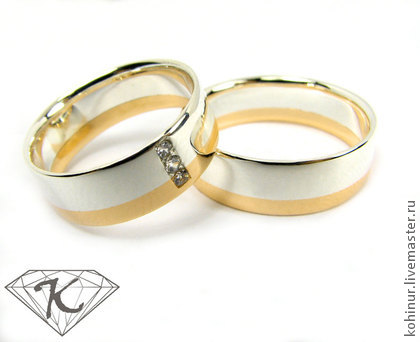 «Мне нравится! Хочу что-нибудь похожее!» - сразу же сказала я.«О! Нашла!» - обрадовалась я.Я ткнула пальцем на похожее кольцо. Оно также было изготовлено из золота и серебра. Правда, немного отличалось от того, что выбрал Саша. Мое кольцо напоминало шахматную доску из четырех прямоугольников: два из них были серебряными, два – золотыми. Между четырьмя этими прямоугольниками располагался небольшой камешек!«Только нужно посмотреть: хорошо он там вставлен или вывалится через день?» - вдруг подумала я вслух.«Сейчас уточним!» - Саша подошел к консультанту. - «Девушка! Мы выбрали кольца!».«Да! Покажите, какие – я принесу нужный размер!» - произнесла она.Через пять минут мы выходили из магазина с двумя пакетиками на замочках и гарантийными талонами, которые вряд ли нам помогут в случае обнаружения дефекта! Мы ведь к тому времени уже вернемся домой – в другую страну!«Ладно… Поверим на слово!» - произнесла я, складывая кольца во внутренний карман моей сумки.Где-то через час мы подошли к торговым рядам, на которых продавали одежду для свадеб и иных торжеств.«Ну, что? Ты готова?» - спросил Саша с хитрой улыбкой на лице.«Да! А ты?» - спросила я.«Угу…» - протяжно произнес Саша, взял меня за руку и вошел в первый торговый павильон.Продавец подошла к нам и начала предлагать различные варианты платьев для классических торжеств. Но все это мне не нравилось. Я попросила короткое платье, которое не будет таскаться по песку на пляже.«Но в то же время оно должно быть красивым!» - пояснила я.Девушка, немного подумав, достала с одной из витрин несколько подходящих вариантов. Я взяла три платья на вешалках и отправилась в примерочную, отказавшись предварительно от помощи. Сашу продавец усадила на стул и предложила газету. Он потирал нервно руки, будучи в предвкушении чего-то необычного.Через три минуты я вышла из примерочной в первом платье: у него был плотный верх корсетного типа, юбка-колокол, только существенно укороченная, белый бисер на груди… Застегивалось оно сзади на молнию.«Ничего так!..» - произнес Саша. – «А что там еще?.. Я не могу выбрать, не сравнив…».Я вернулась в примерочную и одела второе платье. Оно было такой же длинны, правда, выглядело иначе: свободная юбка, которая начиналась еще у груди, атласная ленточка с бантиком посередине и развивающимися кончиками, бретели и бисер на груди с крупными бусинами и стразами.«А еще что-нибудь есть?..» - спросил Саша.Я переоделась в третье платье. Оно было чуть длиннее двух предыдущих. Правда, скорее напоминало типичное бальное платье с пышной юбкой… Однако продавец мне об этом не сказала ни слова.«Нет, дорогая! Уж лучше иди-ка ты в своем вчерашнем! Девушка! А что, если оставить в прошлом наши прежние требования и остановиться на чем-то другом?» - спросил Саша.«Я Вас слушаю…» - произнесла девушка.«Что, если нам посмотреть платье до пят, свободного покроя от груди разных оттенков белого?» - вдруг произнес Саша.Продавец моментально подхватила идею «жениха» и предложила три других варианта. Среди них было платье на прозрачных бретелях с прямым вырезом и свободным покроем от груди из струящегося тонкого шифона цвета «слоновая кость». На нем даже был какой-то поясок!«Вот теперь это ты, дорогая! Посмотри еще что-нибудь, пожалуйста!» - попросил Саша, сидя на стуле с серьезным выражением лица.Я переоделась еще раз. Теперь на мне было белое платье с едва уловимым бежевым оттенком, тоже – из шифона, который так же струился. Правда, в нем был совершенно другой вырез: больше походил на наряды египетских цариц… Платье сидело хорошо и не доставляло ни капли дискомфорта! К нему мне подобрали браслетик в виде небольшого цветочка на ленточке, который повязывался на руку, несколько заколок для гладкой прически, похожей на вчерашнюю, в тон платью.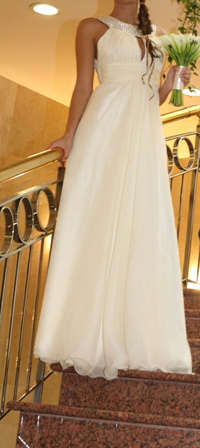 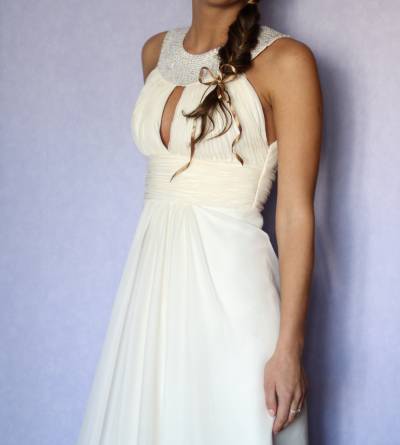 «Дорогая! Ты обворожительна!» - произнес мой «будущий муж», осмотрев меня с ног до головы. – «Это цвет оттеняет цвет твоей кожи… А когда мы выйдем на пляж, ты просто возьмешь вот эту часть платья в левую руку! И – все…» К тому же цена у него отменная!!!». Саша стоял рядом со мной и не мог оторвать взгляда.«А тебе-то нравится?..» - спросил он.«Да! Отличный выбор! Я, наверное, мечтала бы о таком, если бы когда-то мечтала бы о свадьбе! Кстати: в нем можно и гулять ходить! Оно не сильно уж и свадебное!» - радостно ответила я, стоя на пьедестале в магазине посередине торговых площадей, не шевелясь… В зеркале я увидела нечто невообразимое… Продавец не растерялась:«Постойте-ка так, девушка! Чтобы развеять все Ваши сомнения я принесу все варианты и мы накинем их поверх этого платья!».Через полминуты мы прикидывали последний вариант: платье похожего кроя, однако же белоснежно-белое! Оно в действительности было не таким, как то, которое сейчас было одето на мне!«Все! Я приняла решение: беру! Беру все, что мы выбрали!» - ответила я, доставая пластиковую карточку из сумки.Через пятнадцать минут мы вышли из магазина с моим платьем. На противоположной стороне располагался аналогичный магазин, разве что покупатели в нем ожидались противоположного пола. Мы смело перешагнули через порог. Нас сразу же подхватил продавец – молодой и симпатичный парень.«У вас свадьба?» - спросил он.«Да!» - ответили мы дружно.«Платье вы уже купили… Вы – жених?» - он обратился к Саше.«Да! А что: не похож?» - пошутил мой молодой человек.«Тогда все замечательно: невеста одевает свой наряд, а мы с женихом отправляемся на поиски подходящего варианта!» - произнес парень, закрывая шторку в примерочную.Я одела платье, не спеша повязала на руку цветок, собрала волосы в хвост, чтобы показать примерно тот образ, в котором я покажусь на люди. В это время мой парень и консультант зашли в соседнюю примерочную. Я открыла шторку и выглянула: да! Они в действительности выбрали четыре варианта! Осталось только лишь посмотреть на эти варианты на Саше, который будет стоять рядом со мной!Теперь уже я сидела на стуле и ждала выхода своего жениха! Не прошло и десяти минут – он вышел. На нем были одеты джинсы, прикрывающие колени, и белая рубашка с коротким рукавом, расстегнутая на шее. Одежда, конечно, выглядела замечательно, но после того, как я стала рядом с Сашей, продавец сразу же отправил его переодеваться!«Не-не-не… Не то!» - с твердой уверенностью произнес он. - «Вы как будто с разных свадеб сбежали… Ребята, извините! Лажа!».Через пять минут Саша выскочил из примерочной в приталенной рубахе с длинным рукавом, которая, казалось, трещит по швам, белого цвета, но не белоснежно-белого, светло-бежевых штанах в пол. Я расположилась рядом с Сашей. Продавец рассмеялся и посоветовал Саше одеть чисто белый вариант.«Да… Трудно вас упаковать!» - произнес он. – «Свадьба-то когда?».«Сегодня вечером… В парке! Тут недалеко…» - ответила я.«Сегодня?» - удивленно спросил продавец.«Хотите – приходите! К нам на свадьбу все приходят без подарков!» - произнесла я весело.«А что же вы только сегодня платье покупать взялись и костюм для жениха?» - непонимающе спросил продавец.«Так… Мы только вчера узнали, что сегодня женимся!» - рассмеялась я.«Расскажите подробнее…» - попросил парень, присаживаясь рядом со мной.Я кратко рассказала о том, что произошло. Продавец рассмеялся, но на свадьбу обещал прийти!«Я впервые об этом слышу! Вы знаете: это просто отличная мысль! Вы – молодцы!» - он подошел к Саше для того, чтобы поправить одежду, попросил меня стать рядом с моим парнем и, отойдя на какое-то расстояние, показал «класс»!Мы посмотрели друг на друга, потом – в зеркало… Нам все понравилось! Продавец подошел к Саше, расстегнул три верхних пуговицы на шее, закатал рукава по локоть и попросил еще раз глянуть в зеркало:«Ну? Так лучше!».«Да!.. Ты – гений!» - согласился Саша.«Прям как самый настоящий жених у меня!» - добавила я.Саша пошел переодеваться, продавец – упаковывать избранный нами комплект одежды, я уселась на стул в ожидании моего парня. Через пятнадцать минут мы вышли из магазина: Саша нес свой чехол с вещами за плечом, я – свой. Мы обсуждали возможные варианты обуви… После того, как мы вошли в магазин обуви, продавец сразу же предложила нам огромное количество вариантов. Я выбрала светло-бежевые сандалии, Саша – простые белые шлепанцы. Стоило все это недорого. Так что покупка оказалась очень приятной!«Ну что? Все?» - спросил мой парень.«Вроде, да… Белье подходит! Значит, все! Разве что букет посмотреть? Какой-нибудь недорогой…» - вдруг вспомнила я, глядя на цветы в горшках.Саша согласился со мной. Мы направились в сторону палатки с цветами. Девушка-продавец поприветствовала нас добродушной улыбкой и предложила несколько вариантов букета. Мы немного повыбирали, но остановились на небольшом букете из роз и какой-то белой ерунды, который нам упаковали в бумагу цвета слоновой кости и светло-зеленую фольгу.В два часа дня мы вернулись в номера, повесили свои вещи на дверь, помылись тщательно под душем. Что дальше делал Саша – я не знаю! А вот я приступила к укладке! В четыре дня мои волосы были аккуратно уложены: ни единой прядки не было видно! Я одела платье, начала готовиться к нанесению макияжа. Он должен был быть легким и незаметным, так как в этих широтах температура воздуха и влажность очень высоки! Если переборщить с макияжем, то он просто-напросто потечет! Этого я не хотела видеть на своих свадебных фото!!! Так что… Дело кончилось матирующей пудрой, которая была призвана «сгладить все неровности и огрехи кожи лица, придать ей мерцающий эффект, защитить от вредного УФ-излучения и сделать этот день запоминающимся и прекрасным!» Да: это она… Пудра от «Силк-Скин»! На пудру я аккуратными мазками нанесла и потом растушевала небольшое количество персиковых румян, которые отлично подошли к платью и моему сегодняшнему образу, а так же «Придали моей коже естественный румянец в этот ответственный и очень важный день!» - румяна от «Идеальная кожа». Тенями я пользоваться не стала: в этот день достаточно было туши для ресниц! Туалетная вода «Французские ароматы» дополнила мой летящий образ… В пять вечера в мой номер вошел Саша. Он был одет в белый костюм и совершенно не боялся увидеть меня до процедуры бракосочетания в платье! Так что все вышло как нельзя лучше: мы обулись и направились в сторону парка, в котором нас уже ожидали гости – наши замечательный новые друзья! В руках у меня был букет из белых роз, пакетик с кольцами и фотоаппарат! Нам обещали еще и профессиональную съемку! Но мы особо не надеялись на получение фото…Люди, которые пришли посмотреть на мероприятие, с огромным удовольствием согласились сделать несколько наших совместных фото. Да: так мы с Сашей совершенно случайно стали женихом и невестой!Минут через десять к нам подошла пара пожилых людей, которая все эти дни проводила вместе с нами на пляже. Я поцеловала обоих в щеку и вручила женщине по имени Лилианна фотоаппарат. Она любезно согласилась пощелкать нас с Сашей! И вообще – сопровождать нас с ним на каждом этапе нашего сегодняшнего приключения!Через час собрались все гости, подошел ведущий, священник в рясе. Это был актер! И читал он стихи древних римлян на латыни вместо клятвы, скрепляющей сердца, но в конце все же сказал от себя простые, но важные слова:«Дорогие молодожены! Вы, обменявшись кольцами, признались сегодня здесь прилюдно друг другу в любви и верности! В любви и верности – в прошлом. В любви и верности – в будущем! Вы дали негласное обещание быть опорой и поддержкой друг другу в каждую минуту ваших жизней! Даже если вы никогда не поженитесь по-настоящему… Так что никогда не забывайте об этой немой клятве в вечной любви! Потому что только сегодняшние слова имеют значение и какой-то вес… Поверьте: соглашаясь на настоящий брак, вы произносите чужую клятву и чужое обещание, получаете от этого право распоряжаться жизнью своего партнера! Но от сегодняшнего брака вы не получите ничего, кроме красивых фото, приятных воспоминаний, крепких объятий, колец, которые у вас на пальцах и верных, настоящих друзей! Сегодняшний брак, заключенный прилюдно, не гарантирует вам материального достатка и не признается официальными властями. Он абсолютно точно – добровольный и обоюдный! Так любите же друг друга, оберегайте друг друга и никогда не забывайте о сегодняшнем дне! А теперь – поцелуй!».Мы целовались под медленную музыку Синатра… Поцелуй медленно перешел в танец. Мы танцевали в поцелуе целую песню! Потом ведущий прервал нас и сказал:«Девушки! А как же букеты? И так! Все свободные незамужние дамы в возрасте от 16 и старше! Просим вас стать напротив наших невест!».Через семь минут девушки выполнили требование, выстроившись плотной шеренгой.«А вы, дорогие невесты, бросайте букет, не глядя! Зажмурьте глаза – и кидайте!..» - продолжил ведущий.Мы так и сделали.Вот я сейчас сижу и рассматриваю фотографии: вот меня поймали в этот самый момент, когда я зажмурилась, улыбаясь, и бросила букет… Боже! Как девушки завизжали!.. Букет поймали! И были очень рады этому. Ведущий подхватил мысль:«Значит, в следующий раз вы обязательно окажетесь на месте той невесты, букет которой вы сейчас держите в руках! Только обязательно приезжайте к нам в следующем году! Хорошо?» - спросил весело ведущий.«Дааааааааааааааа!» - дружно произнесли все гости.После очередного танца все гости получили торт, который мы с женихами на пару резали огромными ножами и укладывали на одноразовую посуду. «Ну, а теперь… Призы! Где наши победители?.. Аня… Саша…» - ведущий праздника подошел к нам и предложил пройти в центр площадки. – «Вас ожидает профессиональная фотосессия, всю сегодняшнюю ночь и завтрашний день вы проживете по программе наших почетных клиентов в номере для новобрачных и продегустируете их развлекательную программу! А сегодня мы хотим подарить вам вот этот сертификат, по которому вы получаете скидку на 100 долларов в случае, если проводите свою настоящую свадьбу или банкет в каком-либо из отделов нашего развлекательного комплекса! Вы можете просто приехать к нам на ваш настоящий «медовый» месяц и воспользоваться здесь сертификатом! Но только в случае заключения вашего официального брака, о чем будет говорить свидетельство о заключении оного, выданное официальным органом вашего государства! Сертификат бессрочный, то есть даже через десять или двадцать лет в нашем комплексе он будет актуален! Так что не выбрасывайте и не теряйте! А мы ждем вас уже в новом качестве в следующем сезоне!» - ведущий подмигнул нам, взял с подноса официанта бокал шампанского, всунув нам с Сашей в руки предварительно здоровенную рамку, на которой огромными буквами было написано «СЕРТИФИКАТ» и выпил бокал залпом. Нас в это время щелкнул наш идеальный фотограф!«Теперь второе и третье место! Господа! Вас ждет путешествие в наш местный аквапарк! Со скидкой 60% на коктейли! Только вы вчетвером – и больше никого! Всю эту ночь он будет работать для вас… Совершенно бесплатно! Ну а вы…» - Парень обратился к обладателям четвертого и пятого места. – Вы можете провести этот вечер с нами! Шампанское – за счет заведения… Дискотека – совершенно за даром!».Мы с Сашей пошли вслед за официантом, который проводил нас в наш новый номер. Мы шли по какому-то странному коридору со стеклопрозрачным покрытием… Пройдя лестницу, мы оказались в коридоре. Здесь нас попросили подождать. Саша держал меня за левую руку. Я держала в правой свое платье! Когда официант открыл дверь, мы с Сашей обалдели… Нас ожидал просторный номер с огромной по моим меркам кроватью с очень мягким матрасом. Номер был наполнен свежим воздухом… На полу лежало очень мягкое покрытие. Стены и потолок были отделаны в очень светлых тонах. На стенах были развешаны подсвечники, в которых горели свечи. Ванная была просто огромной! В ней запросто могли поместиться трое! Она напоминала мини-бассейн! Все косметические средства входили в комплект для новобрачных.«Завтра в семь утра вас ждет фотограф. Он зайдет за вами и поможет с одеждой… В десять у вас завтрак, в одиннадцать – косметолог, в двенадцать у вас очередная встреча с фотографом, который передаст вам готовые снимки и видео, в час дня – обед, с двух до четырех – свободное время. Можете провести его в номере! В четыре вас ждет полдник. В пять вечера у вас занятия на теннисном корте. В шесть вечера вы катаетесь на лодках. В семь вечера вы получаете свой ужин. Ну а в одиннадцать – съезжаете в свои апартаменты! В период с восьми до одиннадцати можете заниматься всем, чем пожелаете! Главное – не пропускайте ничего! Удачно вам отдохнуть! Если что – звоните!» - официант удалился.Я шлепнулась на кровать, раскинув руки. Саша расстегнул рубашку и сел рядом.«Слушай… Обалдеть! Телек смотреть будешь?..» - спросил он, осматривая апартаменты для новобрачных… Вокруг было много шифона… Он покрывал окна, балкон, ванную… Он служил заменой дверям! Это было очень красиво и выглядело как-то по-европейски и дорого. Хотя чем-то напоминало Азию… «Ань! Иди в ванную!» - Саша ткнул мне в бок.Я медленно собрала себя с кровати, попросила его расстегнуть платье, скинула его в комнате, сама же отправилась в огромную ванную. Час я просидела там, барахтаясь подобно утенку в озере. Мне очень не хотелось выходить! Но Саша настоял на своем: он просто вошел в комнату, снял с себя одежду и подвинул меня! У меня был, конечно, выбор: я могла остаться с ним в ванной или могла выйти. Я выбрала первый вариант! Тогда Саша подождал еще полчаса – начал тереть меня мылом.«Дорогая! Я тоже устал и тоже очень хочу вымыться! Так что помоги мне стать чище! Мы можем здесь лежать всю ночь, но это – не самое интересное занятие в этой хате!» - Саша медленно и тщательно натирал мою кожу шелковистым и нежным мылом, не пропуская ни сантиметра. Когда дело дошло до интимных областей, я все же потеряла наглость – и согласилась помыться самостоятельно! После того, как вся я была вычищена любящими руками, мне предстояло перебраться в комнату.«Ань! Халат – на крючке!» - намекнул Саша.Крючок располагался на противоположной стене…«Ну что? Помочь?..» - с язвинкой спросил Саша. – «Я ж тебе говорю: будь мобильнее!»Саша одним движением достал женский халат рукой и стянул его с крючка, подал мне.«Ты только не подумай, что я злюсь… Просто я обиделся, что ты в самых интересных местах до сих пор моешься самостоятельно!» - подмигнув, он подождал, пока я выйду, приступил к процедуре очищения.Я же вышла в комнату, рухнула на постель и включила телевизор! Не смотря на то, что развлечение я себе нашла, мой взгляд лениво бродил по комнате. Справа, у стены, которая отделяет комнату от ванной, располагался мобильный стол полочкой такого же белого цвета.. .Нежно-белого цвета! На нем красовался серебристый ноутбук… Очень тонкий и безумно красивый! Я глазам не поверила! Но рассматривать новинку не стала. Просто прикрыла глаза и не заметила, как уснула, развалившись на огромной постели. Через какое-то время меня разбудил чей-то поцелуй. Я очнулась и увидела Сашу. Он сидел рядом, в халате, ждал, когда же я подвинусь!«Фотки покажи!» - грубо и как-то без интереса произнес Саша, улегшись на кровать.Я взяла с тумбочки фотоаппарат и передала его Саше. Он лег рядом со мной и начал просматривать фото-архив. «А мы здорово получились!» - сказал вдруг Саша.«Ага…» - ответила я, переворачиваясь на другой бок: уж очень хотелось спать… «Ань! Я же шучу! Ты просто уснешь??? В такую ночь? На этой шикарной постели? Они все равно все будут стирать после нас!!! Так зачем же упускать такой шанс?» - Саша начал гладить меня по голове, держась одновременно за мою руку.«Ты это по какому поводу пошутил?» - спросил я.«Ну, что после свадьбы я стану грубым и неотесанным…» - ответил Саша.«Дорогой! Не беспокойся: я – тоже в образе! Стану ленивая, безынтересная и совершенно не желающая секса! По крайней мере – с тобой!..» - произнесла я с улыбкой.«Эмм… Понятно! Давай представим, что мы не женаты!» - подмигнул мне Саша и начал целовать.Медленно он начал развязывать ремень на моем халате, но вдруг вспомнил о верхнем свете: он хоть и был недостаточно ярким, все же мешал.«Сейчас! Только свет выключу!» - Саша выскочил из постели, щелкнул по выключателю, который снижал интенсивность освещения до нуля, вернулся в постель уже голым. После он быстро снял халат с меня, мы воспользовались случаем: любили друг друга долго, нежно и качественно! Любые ГОСТы позавидуют!.. 31.08.2018г., пятница.Так хорошо я спала последний раз в свой выходной еще до встречи с Сашей! В полшестого меня разбудил небольшой лучик солнца, который все же пробился сквозь щелочку между стеной и шифоновой занавеской. Я обернулась: Саша спал у меня за спиной, обняв меня своей левой рукой. Мы к этому времени были укрыты легким одеялом. Я сняла с себя его руку, одела лежащий на полу халат, умылась, почистила зубы, одела свое нижнее белье, которое к этому времени было чистым и сухим, открыла дверь и обнаружила Сашу, который тоже бодрствовал.«Доброе утро! Шикарный матрас у них здесь… Номер – всем номерам номер! Правда, слишком дорого и может надоесть! К тому же убираться здесь непросто!» - поприветствовал меня мой как бы муж, на пальце которого теперь было явное указание на его семейный статус.Я согласилась с ним.«Ну что? Камень не вывалился?» - продолжая игру во вчерашнего грубияна, спросил он.«Неа…»- ответила я. – «Прекрати… Мне не нравится этот идиот!».«Ну так вот… Такого не будет никогда! Это на всякий случай… Ты же понимаешь, что мне некогда играть с собственной женой в игры! В общем, нужно срочно в ванную: у нас же спец-программа для новобрачных!» - повеселев, произнес Саша, просачиваясь в ванную и закрывая за собой тонкую шифоновую шторку цвета бледной слоновой кости. В шесть в дверь постучал фотограф. Я открыла.«О! Здорово, что Вы еще не одеты! Снимайте с себя халат… Если Вы голая – не переживайте! Я – гомосексуалист! Перевожу: девушки меня не возбуждают совершенно!» - парень быстро вошел в комнату, уселся на простом мобильном стуле цвета стен в комнате и уставился на меня.Я сняла халат… Тут в комнату вошел Саша в халате…«Я чего-то не понял? Это у нас что?» - вдруг удивленно произнес он.«Ой… Вот Ваш муж гораздо привлекательнее!» - рассмеявшись, парень снял с вешалки мое платье и помог его одеть.«Ты, парень, тоже давай одевайся! Я бы помог, но у меня встанет… Пить дать – встанет!» - весело прокомментировал парень.Саша понял, в чем прикол и оделся самостоятельно. После того, как платье было на мне, фотограф помог создать правильный образ для Саши: посоветовал не застегивать рубашку и закатал рукава. Мне же он помог сделать правильную прическу. «Макияж я нанесу сам, в процессе обработки! Так гораздо проще!» - пояснил он, когда мы выходили из номера.Официант, который вчера нас провожал в номер, стоял у двери с ключами от номера в руках.«Я буду здесь, когда вы вернетесь!» - сказал он нам вслед.Мы же с Сашей и парнем с фотоаппаратом отправились на пляж. Там мы фотографировались вплоть до девяти утра. После этого отправились гулять по набережной. Наконец, в десять мы вернулись в номер, где нас уже ждал завтрак на тележке.«Невероятно! Я прям в фильме живу!» - произнес Саша, вернувшись в образ моего «мужа». «Угу… Наслаждайся!» - предложила я.Позавтракав, мы переоделись в халаты, вспомнив о том, что простой одежды у нас с собой нет!В дверь постучали – вошел официант.«Я подумал о том, что Ваша обычная одежда осталась в Ваших обычных номерах… Может быть, Вам что-то принести?..» - предложил он, забирая тарелки.«Я, пожалуй, схожу сама», - предложила я.Саша остался в комнате, а я отправилась на другой конец здания – в старые корпуса. Там я открыла дверь сначала в свой номер: взяла простое платье, шорты, майку и солнцезащитные очки. После я вошла в номер Саши. На дверях висела вешалка от его свадебного наряда, на которой висела белая майка и серые короткие шорты. Я сняла вещи с вешалки, закрыла дверь и направилась в наш «люкс». «Нас уже ждут!» - встретил меня Саша.Он взял свои вещи, переоделся, подождал, пока я одену шорты и майку. После мы вышли. Официант стоял под дверью: ожидал нашего ухода для того, чтобы закрыть за нами дверь! Косметолог потрудилась над смягчением моей огрубевшей от соленой морской воды кожи, увлажнила ее и посетовала на то, что это - мое последнее посещение. В двенадцать нас у двери ожидал наш фотограф, который пришел к нам в радостном расположении духа!Мы подождали, пока официант откроет нам дверь, вошли в номер все вместе. Мы с Сашей сели на кровать, Андрей – фотограф-гей – расположился на стуле, который придвинул к нам.«Ребята! Вот ваш свадебный фотоальбом. Здесь собраны отличные фотографии, самые лучшие. Но это еще не все. Здесь – два диска. На одном – видео с праздника. На втором – оставшиеся фотографии! Я долго не мог выбрать что-то конкретное, поэтому для альбома выбрал самое красивое, а остальную сотню обработал и сохранил на этом диске. Промежуточные фото я не успевал обработать, так что скинул их просто так, в голеньком виде. Если захотите – всегда сможете сделать это самостоятельно! Качество вышло отличное! Хотите посмотреть вместе со мной?» - предложил он, указывая на ноутбук.Саша кивнул положительно головой.Мы все пересели на стулья, которые стояли у столика, на котором располагался компьютер. Стульев обнаружилось только двое. Тогда Андрей Подошел к правой стене ванной, отодвинул шторы и достал оттуда дополнительные стулья. Оказалось: они раскладываются! И можно увеличивать их число до семи! Когда мы все уселись, Андрей включил ноутбук, вставил туда диск с фотографиями и подробно разъяснил, где находятся фотографии и как называются папки. После того, как мы быстро глянули на фото, Андрей предложил посмотреть видео.«Я гляну кусочек с Вами – следующие клиенты у меня назначены на час дня!» - он нажал на кнопку «Воспроизвести». По прошествии сорока минут Андрей попрощался с нами. Оставив нам свою визитку, а мы продолжили смотреть видео-ролик длинной в два с лишним часа! Туда даже попали небольшие фрагменты из конкурсных дней! Но они были сняты обывателями – так что самое красивое видео нам осталось на память о нашей свадьбе.В час дня нам принесли обед! Теперь нас ждал большой перерыв до четырех вечера, когда ожидался полдник. Мы еще раз просмотрели фото на диске, упаковали все в подарочный пакет, который нам вручили вместе с сертификатом (в нем лежали сувениры из дома отдыха, содержащие на себе рекламную информацию), пролистали свой свадебный фотоальбом и, пообедав, легли на самую мягкую на свете постель! Незаметно для самих себя мы с Сашей в очередной раз уснули друг на друге под приглушенный звук телевизора. В четыре нас разбудил стук в дверь. Я открыла дверь – вошел все тот же официант! Он принес наш высококонцентрированный апельсиновый сок в графине, два высоких стакана из прозрачного стекла, кувшин с питьевой чистой водой на подносе. Все это он поставил на прикроватную тумбочку, которая располагалась с моей стороны и удалился. «Через полчаса за вами зайдет тренер с теннисного корта!»- бросил он на прощание, закрывая за собой дверь.До этого момента у нас оставалось полчаса. Мы еще посидели у телека: Саша случайно открыл один из шкафчиков и обнаружил там игровые приставки к телевизору. Он кликнул меня, подал мне один джойстик – и мы сыграли пару турниров в какую-то современную стрелялку.В пять в дверях образовалась фигура тренера. Он пригласил нас за собой. Мы минуты через четыре оказались на теннисном корте. Там было всего-то несколько посетителей! В зале царила тишина и покой… В течение последующего часа парень научил нас быстренько держать в руках правильно ракетку, правильно кидать мячи и начал считать наши голы, устроив между нами небольшой турнир. По факту сорокаминутной игры победила я. Я не говорила Саше, но в детстве ракетка была моим единственным доступным развлечением: кто-то из соседей передарил никому не нужную игрушку… Так что опыта в игре у меня было больше!В шесть нас перехватил парень с лодочной станции. Он привел нас на берег, надел спасательные жилеты и предложил сесть в катер. Когда мы выполнили все его указания, он включил двигатель и наше путешествие по миру флоры и фауны началось. Целый час на катали по волнам! Ближе к семи вечера парень начал разворачиваться. В семь мы стояли на берегу!«До скорой встречи! Торопитесь: вас уже ждут!» - прокричал парень, взмахнув нам на прощание рукой.К тому времени, когда мы с Сашей добрались до своего номера, на часах было десять минут восьмого. Официант в действительности вошел в номер без нас и приготовил ужин к нашему приходу. Сам же стоял у двери. Мы не стали задерживать парня: отблагодарили за своевременное обслуживание словами благодарности, закрыли за собой дверь и уселись на кровать… Ужин был готов к нашему приходу: ароматная курица, сваренная в бульоне, была на том уровне готовности, при котором вареное мясо не жжет пальцы. Салат был свеж как никогда! Чай зеленый также не привел к появлению ожогов во рту! В общем, пища в этом «люксе» была просто отменная!До одиннадцати вечера мы с Сашей просто валялись на широкой постели и слушали телевизор, поиграли в приставку и посмотрели ужастик с использованием очков 3Д! Так что в одиннадцать вечера мы были совершенно готовы к выезду из необычного номера. Официант пришел на десять минут раньше. Он принес с собой анкету, которую должны были заполнить мы оба. Мы быстренько справились с этой задачей. И уже через пятнадцать минут мы с Сашей мирно отдыхали в моем номере! Я – на своей кровати, он – на мне!«Вот и сказки конец… Кто гулял – тот молодец!» - произнес тихо Саша сонным голосом. «Эти четыре дня были самыми прекрасными в моей жизни!» - ответила я, улыбаясь.«Может, все-таки как-нибудь поженимся по-настоящему? Сможем воспользоваться подарочным сертификатом?» - спросил Саша.«Может… Может, как-нибудь и поженимся… Может, как-нибудь и воспользуемся подарочным сертификатом…» - тихо повторила я Сашины слова, почесывая своего как бы «мужа» по затылку.01.09.2018г., суббота.Этим утром мы проснулись немного помятыми… После такого насыщенного дня и необычно интересной недели мы были измотаны. Нам очень хотелось спать! Мы просто валились с ног!Так что мы просто вернулись в мой номер, повесили вещи в шкаф и рухнули на постель! Где-то в двенадцать я решила помыться, так как мое тело не ощущало свежести! Казалось, будто я весь день пробыла в грязи!Саша крепко спал к тому времени и не обратил внимания на мои перемещения по комнате.Около часа ночи я легла рядом с ним, обняла и уснула. Так мы проспали до самого утра. На наших лицах виднелись отпечатки складок одеяла, которое отчего-то оказалось под головой. К тому же из-за резкой смены климата, привычек в питании и частого пребывания на солнце мы заметно раздулись: оказывается, в местных продуктах питания, воде и воздухе слишком много соли! Так что по утрам нас переизбыток жидкости в организме тянул к постели!«Сказка закончилась… Начинается прежняя жизнь!» - произнес задумчиво Саша.«Ну отчего же? Вот лично я даже не успела почувствовать себя Принцессой!» - ответила я.«Принцессой? Ты в этом образе была Королевой вечера!» - вдруг удивился Саша.«Да ладно тебе! Обычный вечер, обычное платье, обычная я!» - произнесла я, осматривая мое свадебное платье на предмет наличия пятен. Пятен не было! Я обрадовалась. Упаковав свадебное платье в чехол, я одела свое обычное белое летнее платье, которое в очень горячие дни спасало меня от жары. Да: началась осень! Но все же было еще очень тепло!«Ты не забыл: в понедельник утром нас уже не должно быть здесь! В шесть утра на пироне нас будет ждать прямой пассажирский поезд до Счастьинска!» - напомнила я Саше, который все еще лежал на постели.«Помню, дорогая!» - кратко ответил он, поднимаясь.«Нужно побольше времени проводить на пляже!.. Следующий отпуск будет только через год!» - грустно ответила я.«Но ведь можно попробовать перенести его и на другое время года! И провести его не через год, а раньше!» - вдруг напомнил Саша.«Да, можно! Мне будет даже проще! Например, в конце осени и в первые недели весны… Это – самые застойные моменты в моей карьере!» - согласилась я со своим как бы «мужем».«Ну вот… Только бы до того времени не развестись…» - добавил Саша, стоя у выхода, с улыбкой на уставшем лице.«Как же мы можем развестись, если мы по сути дела не женаты?» - спросила я.«Формально – ты права, но я о том, что ты ведь можешь уйти… Куда-нибудь… Как-нибудь! Кстати: что с кольцами делать будем?» - уточнил парень.«Мне мое нравится – я носить буду! Ко всему прочему, это избавит меня от приставаний молодых людей с вопросом «Не дадите ли свой номер телефона?» и тому подобное… Ведь я встречаюсь с тобой! И мы даже поклялись друг другу в любви и верности!» - ответила я.«Я с тобой согласен…» - произнес Саша, выходя из моего номера.После завтрака мы пошли на пляж и пробыли там до полудня. После обеда погуляли по городу с фотоаппаратом. После полдника вернулись на пляж, долгое время находились там. По возвращении застали свой ужин на столе в столовой. Он как будто ожидал нас, будучи все же немного холодным!Вечером мы еще немного погуляли, посетили очередной диско-клуб в стиле «ретро», ближе к утра вернулись в постель.«Я тебя очень люблю, Анечка!» - тихим шепотом произнес Саша мне на ухо, обнимая меня двумя руками сильно-сильно, лежа на моей постели.«Я тебя – тоже, Сашенька!» - ответила я, целуя парня в носик.Так мы и уснули в эту первую осеннюю ночь в объятиях друг друга…02.09.2018г., воскресенье.Сегодняшний день мы провели на пляже. Даже пропустили обед! После полдника погуляли по городу с фотоаппаратом и вернулись назад – на ужин. После этого отправились на поиски вечерних приключений. Это был предпоследний полноценный день отдыха! Завтра нужно паковать чемоданы!  Ничего особенного мы не нашли… Опять же – караоке-клуб, в котором к концу утра все посетители сроднились и орали песни хором! Да: на входе нас встретил охранник, выдал жетончик с номерами и указал нам на свободный столик. В зале было много посетителей: на часах было девять вечера! В этом клубе уже практически не оставалось свободных мест!Постепенно окружающие знакомились, включаясь в развлекательную программу клуба. Нам предложили конкурс песни! Все дружно захлопали в ладоши в знак согласия. Номерки были уже у нас, так что дело осталось за малым: приступить к исполнению!Уже через два часа мы все сдвинули наши столики в один очень длинный стол, уселись на стулья рядом друг с другом и горланили песни хором, запивая их зеленой газировкой «Тархун» или «Буратино» из стеклянных бутылок, возвращающих нас на крымское побережье советского кино. Еще через час мы все вместе выбрали победителя: им стали не мы! Но это нас не огорчило… Мы просто продолжили петь песни и угощаться необычными продуктами, которые заказывались на всех сидящих за столом людей и оплачивались тоже долями! Были даже лобстеры! Такая необычная ерундовина, которую-то и едой не назовешь! Мы с Сашей сидели рядом, держались за руки, подпевали нашим новым друзьям, иногда – целовались!«Ребятки! А вы же женаты?» - спросил парень, сидящий рядом с нами.«Нас вчера поженили в рамках закрытия сезона!» - ответил Саша.«Ааа! Эй! Народ! У нас тут молодожены!!! Шампанского принесите еще, пожалуйста! На всех! Вы ж все согласны выпить за их здоровье?» - уточнил парень.«Даааааааа! Несите-несите! Платим – как обычно!» - крикнул кто-то с противоположного конца стола.Так мы отпраздновали нашу свадьбу в очередной раз! Здесь мы познакомились еще с некоторыми людьми. Со всеми сфотографировались и обменялись номерами телефонов! Кто-то даже написал нам свои адреса:«Приезжайте, если будете рядом…».В общем, теперь у нас около сотни новых веселых знакомых, с которыми можно общаться хоть каждый день! По и-майлу, по телефону, в реальности (если они будут в шаговой доступности!)… Они, кстати сказать, самых разных возрастов: есть и дети, и взрослые, и старики!  В общем, наш первый общий с Сашей отпуск удался на славу!!! Так мы пели песни до самого утра… Только в семь часов – за час до завтрака – мы вернулись в номера: нужно было собирать вещи! Собрались мы очень быстро: чемодан упакован был всем, что не понадобится в дороге, спортивный костюмчик был на мне, в пакет я положила штаны, которые, скорее всего, понадобятся в пути! После того, как мой чемодан был собран, я зашла к Саше в номер. Я только сейчас поняла, что у номера в действительности отвратительный цвет стен!!! Саша уже стоял на балконе у перил и любовался морем – тихим и спокойным! Когда я вошла в комнату, Саша обернулся, улыбнулся, обнаружив меня за спиной, предложил присесть на стул на балконе. «Через пятнадцать минут выходим в столовую!» - сказала я.«Я помню, дорогая…» - Саша поставил стул на балконе на пол, сел на него и усадил меня к себе на колени.«Видишь: дельфины?» - произнес Саша, ткнув на ту часть моря, которая располагалась на горизонте. Я, конечно, ничего там не разглядела, но кивнула головой. Мы посидели так немного, потом все же отправились в столовую.После завтрака мы опять отправились на море. Там мы попрощались с людьми, которые участвовали с нами в конкурсах, обменялись совместными фотографиями, адресами, телефонами и вернулись в полдень назад. После обеда мы опять пошли гулять, а вечером вернулись в последний раз на пляж.В одиннадцать вечера мы установили будильники на мобильных телефонах и отправились на балкон – теперь уже в моем номере! Любоваться звездами, которые отражались в спокойном и гладком как зеркало море. Саша опять уселся на стул, меня посадил к себе на колени. Так мы просидели часа полтора… Когда же я уснула у как бы мужа на груди, зевая, он предложил отправиться спать.«Отличная мысль! Ведь уже в пять утра мы должны быть на остановке! А до нее идти десять минут! А вот номер у нас кто принимать будет?» - спросила я.«Да никто! Администратор махнула рукой, услышав мой вопрос, пояснив, что красть там нечего!» - ответил Саша.«Мы просто сдаем ключи и…» - не успела закончить я.«…и уезжаем! Так что встаем в четыре утра, дорогая!» - ответил Саша.После завершившегося разговора я уснула.03.09.2018г., понедельник.В четыре утра громко зазвонили будильники на обоих мобильных телефонах!«О-о-о! Саша! Обалдеть! Что за мелодия?» - спросила я, дотянувшись до телефонов правой рукой.«Это я – чтоб не проспать!..» - ответил Саша.«Так можно приснить кошмар, а вот проснуться трудно!» - ответила я.Я быстро почистила зубы, умылась, оделась и уселась на стул, который находился на балконе. Вчера я купила журнальчиков на дорогу – заняться мне было чем! Саша – напротив – только-только вошел в ванную! В полпятого мы уже стояли у стойки администратора – обменивали ключи на документы!«Приятной дороги! Возвращайтесь в следующем сезоне!..» - крикнула нам вдогонку девушка с рисепшина. «Спасибо! Обязательно…» - ответила я у выхода.В пять утра мы уже стояли на остановке, а вот автобуса все не было! Это напрягало: утром здесь все же очень холодно! Я не вытерпела – одела поверх шортиков штаны. Саша расхохотался: он решил, что не замерзнет в пляжном наряде!«Ты че трясешься вся?» - «Да вот… Холодно как-то… Наверное, потому что ты слишком далеко стоишь!».В это время к остановке подъехал автобус. Мы вошли: в салоне было всего два человека! Мы с Сашей сели на соседние сиденья и ждали прибытия на вокзал. В шесть утра мы точно также вошли в вагон своего поезда и читали свои журнальчики, сидя на нижней полке в плацкарте.04.09.2018г., вторник.В девять утра поезд въехал на вокзал Счастьинска. Мы вышли на перрон: Саша выскочил первым, подхватил наши чемоданы, поставил их быстро на асфальт, потом подхватил меня обеими руками и приземлил аккуратно туда же:«Ну вот, Принцесса! Мы дома!».Мы взяли чемоданы и быстро направились домой.У моего дома такси, в котором мы добирались до своих квартир, остановилось, Саша помог мне вытащить чемодан, чмокнул быстро в губы, помахал рукой и закрыл за собой дверь авто.Дома я разобрала свой чемодан, повесила все вещи на вешалки, осмотрела их на предмет наличия пятен. Оказалось, что серьезной грязи нет, но все придется стирать… Свадебное платье было решено сдать в химчистку! «Оно мне все равно в ближайшее время не понадобится…» - решила я, повесив вешалку с платьем на дверь, ведущую в комнату.В то время, как все мои вещи барахтались в стиральной машине, я вымачивалась в ванной. Мне совершенно не хотелось двигаться: я просто отдыхала в теплой воде с приятным ароматом и не думала ни о чем. Из ванной я вышла вместе с вещами в руках. Сначала я развесила все вещи, а потом оделась и начала сушить длинные волосы полотенцем, периодически расчесывая их. В этот же день я поняла, что мне очень хочется изменить цвет своих волос… Они были светло-русыми, похожими на сено… Я подумала о том, чтобы покрасить их в какой-либо оттенок золотистого или блонда. Так что ближе к полудню я оделась и отправилась в салон красоты. Очереди там не было, клиентов – тоже… В это время все женщины, которым такое удовольствие было по карману, находились на работе! Так что мой парикмахер-стилист неторопливо показала мне все возможные оттенки и мы выбрали тот, который подойдет лучше всего. Уже через три часа я вышла из салона красоты в совершенно новом образе: волосы были все той же длинны, но выглядели помолодевшими и оздоровленными!Через полчаса я вернулась домой, взяла платье, которое висело на двери и пошла вместе с ним в химчистку. Там у меня его очень быстро приняли, выдали талончик на получение и обещали вернуть его таким же, каким я видела его в магазине! Я отблагодарила приемщицу и ушла. В шесть вечера мне на мобильный позвонил Саша:«Привет, детка! Что делаешь?» - «Да вот: гуляю…» - «Вещи распаковала?» - «Распаковала, постирала, повесила сушиться, сдала в химчистку платье, покрасила и оздоровила волосы… Теперь вот гуляю по набережной! Любуюсь красотами окружающего мира!» - «У тебя все в порядке?» - «Да. У тебя что-то случилось?» - «Нет…» - «Не волнуйся за меня по чем зря… Я ведь ничем не отличаюсь от других девочек, которые – так же, как и я – приезжают домой, распаковывают вещи и идут в салон красоты красить волосы!» - «Ты права! Это хорошо, что мы вернулись домой здоровыми, целыми и счастливыми…» - «Да… Очень хорошо… Ты завтра собираешься на работу?» - «Да… Но это не совсем рабочий день… Всего-то на пару часов…» - «Понятно. Я – тоже!» - «Ну, тогда хорошо отдохни сегодня! А то ведь ты так и не выспалась за эти две недели!» - «Это правда! Вот сейчас вернусь домой, рухну на постель и усну…» - «Не буду мешать! – «Угу… Звони, пиши…» - «На выходных… Хорошо? Может, ты останешься у меня?» - «Конечно! Если ты не передумаешь!» - «Тогда до субботы!» - «До субботы!».Вернувшись домой, я так и сделала: уснула на своей широкой и упругой постели, которая была призвана сохранить мою спину ровной и прямой! Телек мерно шумел разными голосами у меня под ухом… А я все никак не могла прийти в себя! Кольца на пальце я даже не чувствовала! Значит, у меня нет аллергии на обручальные кольца! 05.09.2018г., среда.В офисе все без меня страшно скучали! У меня на столе лежали мои заказы, которые нужно было выполнить в следующие две недели. Девочки спрашивали меня о том, как я провела свой первый отпуск. Я рассказала обо всем вкратце, Ира обратила внимание на мое кольцо, спрашивая:«А это вас там так поженили?..».«Да! Оно настоящее. Платье настоящее. Жених настоящий. Только брак пробный!» - пояснила я.«А фотографии? Покажешь?» - спросили девочки.«В интернете они все уже есть! Можете там просмотреть фото-архив!» - любезно произнесла я, запивая бутерброд чаем.Девочки зашли на мою страницу в социальной сети с рабочего компьютера и начали бурно обсуждать фото. Я доела свой обед, посмотрела на часы: 14:07.«У-у-у… Ладно! Вы тут смотрите, у вас еще полчаса есть где-то… А я опаздываю на встречу с поставщиком радостей!» - произнесла я громко, собирая документы в папку: не зря начальница в последние дни перед отпуском нагрузила меня новыми обязанностями!.. Теперь вот жизнь стала заметно проще!..«Да-да, Ань!» - сказала одна из моих сотрудниц. – «Не переживай! Мы все аккуратненько посмотрим, откомментируем и пойдем работать!».«Надеюсь, что так и будет! Я вернусь в пять!» - закончила я нашу беседу.Я взяла свою сумку, мобильный, папку, в которой находились нужные документы, ежедневник, посмотрела в зеркало, которое висит на стене в моем кабинете размером 2Х2, заперла коморку на ключ и вышла на улицу, не переставая смотреть на часы. На улице, у дороги я поймала такси, села в него, назвала адрес, по которому располагался поставщик, и успокоилась на короткие пятнадцать минут.Вот она – жизнь! Такая, какой я всегда хотела видеть ее… Такая, о какой я ранее – проживая в своей деревне – только лишь мечтала. Такая, которой я теперь живу и, надеюсь, буду жить еще много-много лет!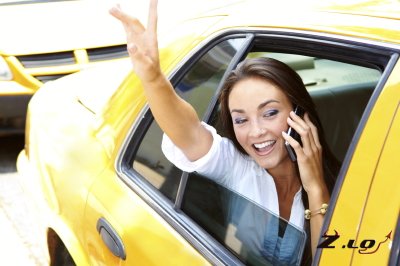 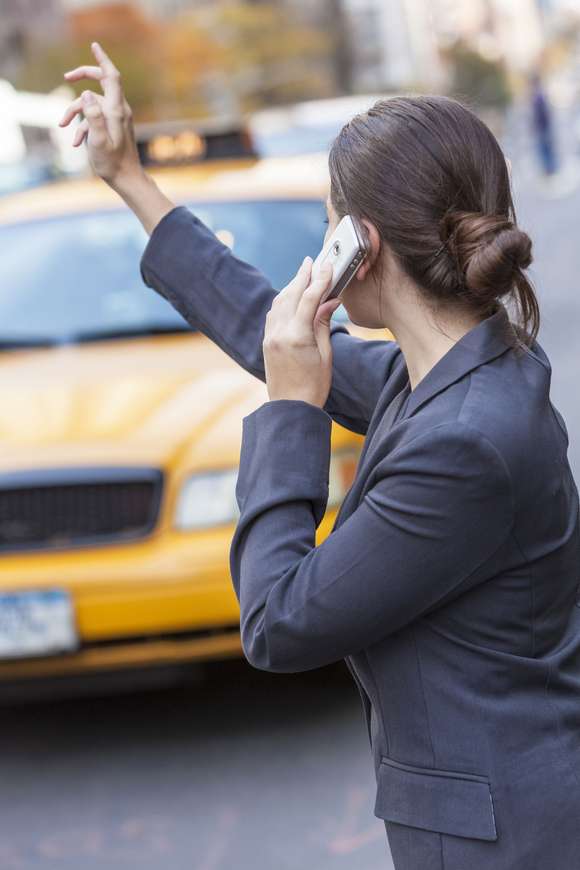 